3	Capture of CO2Coordinating Lead AuthorsKelly (Kailai) Thambimuthu (Australia and Canada), Mohammad Soltanieh (Iran), Juan Carlos Abanades (Spain)Lead AuthorsRodney Allam (United Kingdom), Olav Bolland (Norway), John Davison (United Kingdom), Paul Feron (The Netherlands), Fred Goede (South Africa), Alyce Herrera (Philippines), Masaki Iijima (Japan), Daniël Jansen (The Netherlands), Iosif Leites (Russian Federation), Philippe Mathieu (Belgium), Edward Rubin (United States), Dale Simbeck (United States), Krzysztof Warmuzinski (Poland), Michael Wilkinson (United Kingdom), Robert Williams (United States)Contributing AuthorsManfred Jaschik (Poland), Anders Lyngfelt (Sweden), Roland Span (Germany), Marek Tanczyk (Poland)Review EditorsZiad Abu-Ghararah (Saudi Arabia), Tatsuaki Yashima (Japan)ExECutivE SummARycombined cycle (IGCC) plant using bituminous coal. Overall the COE for fossil fuel plants with capture, ranges from 43-86The purpose of CO2capture is to produce a concentrated streamUS$ MWh-1, with the cost per tonne of COranging from 11-that can be readily transported to a CO2 storage site. CO2 captureand  storage  is  most  applicable  to  large,  centralized sourceslike power plants and large industries. Capture technologies also open the way for large-scale production of low-carbon or carbon-free electricity and fuels for transportation, as well as for small-scale or distributed applications. The energy required to operate CO2 capture systems reduces the overall efficiency of power generation or other processes, leading to increased fuel requirements, solid wastes and environmental impacts relative to the same type of base plant without capture. However, as more efficient plants with capture become available and replace many of the older less efficient plants now in service, the     net impacts will be compatible with clean air emission goals for fossil fuel use. Minimization of energy requirements for capture, together with improvements in the efficiency of energy conversion processes will continue to be high priorities for future technology development in order to minimize overall environmental impacts and cost.At present, CO2 is routinely separated at some large industrial plants such as natural gas processing and ammonia production facilities, although these plants remove CO2 to  meet process demands and not for storage. CO2 capture also has been applied to several small power plants. However, there have been no applications at large-scale power plants of several hundred megawatts, the major source of current and projected CO2 emissions. There are three main approaches to CO2 capture, for industrial and power plant applications. Post- combustion systems separate CO2 from the flue gases produced by combustion of a primary fuel (coal, natural gas, oil or biomass) in air. Oxy-fuel combustion uses oxygen instead of air for combustion, producing a flue gas that is mainly H2O and CO2 and which is readily captured. This is an option still under development. Pre-combustion systems process the primary fuel in a reactor to produce separate streams of CO2 for storage and H2 which is used as a fuel. Other industrial processes, including processes for the production of low-carbon or carbon-free fuels, employ one or more of these same basic capture methods. The monitoring, risk and legal aspects associated with CO2 capture systems appear to present no new challenges, as they are all elements of long-standing health, safety and environmental control practice in industry.For all of the aforementioned applications, we reviewedrecent studies of the performance and cost of commercial or near-commercial technologies, as well as that of newer CO2 capture concepts that are the subject of intense R&D efforts worldwide. For power plants, current commercial CO2   capture57 US$/tCO2  captured or 13-74 US$/tCO2  avoided (dependingon plant type, size, fuel type and a host of other factors). Thesecosts include CO2 compression but not additional  transport and storage costs. NGCC systems typically have a lower COE than new PC and IGCC plants (with or without capture) for gas prices below about 4 US$ GJ-1. Most studies indicate that IGCC plants are slightly more costly without capture and slightly less costly with capture than similarly sized PC plants, but the differences in cost for plants with CO2 capture can vary with coal type and other local factors. The lowest CO2 capture costs (averaging about 12 US$/t CO2 captured or 15 US$/tCO2 avoided) were found for industrial processes such as hydrogen production plants that produce concentrated CO2 streams as part of the current production process; such industrial processes may represent some of the earliest opportunities for CO2 Capture and Storage (CCS). In all cases, CO2 capture costs are highly dependent upon technical, economic and financial factors related to the design and operation of the production process or power system of interest, as well as the design and operation of the CO2 capture technology employed. Thus, comparisons of alternative technologies, or the use of CCS cost estimates, require a specific context to be meaningful.New or improved methods of CO2 capture, combined with advanced power systems and industrial process designs, can significantly reduce CO2 capture costs and associated energy requirements. While there is considerable uncertainty about the magnitude and timing of future cost reductions, this assessment suggests that improvements to commercial technologies can reduce CO2 capture costs by at least 20-30% over approximately the next decade, while new technologies under development promise more substantial cost reductions. Realization of future cost reductions, however, will require deployment and adoption of commercial technologies in the marketplace as well as sustained R&D.systems can reduce CO2emissions by 80-90% kWh-1 (85-95%  capture  efficiency).  Across  all  plant  types  the  cost ofelectricity production (COE) increases by 12-36 US$ MWh-1 (US$ 0.012-0.036 kWh-1) over a similar type of plant without capture, corresponding to a 40-85% increase for a supercritical pulverized coal (PC) plant, 35-70% for a natural gas combined cycle (NGCC) plant and 20-55% for an integrated  gasificationFigure 3.1 CO2 capture systems (adapted from BP).introductionThe basis for CO2 captureThe main application of CO2 capture is likely to be at large point sources: fossil fuel power plants, fuel processing plants and other industrial plants, particularly for the manufacture of iron, steel, cement and bulk chemicals, as discussed in Chapter 2.Capturing CO2 directly from small and mobile sources in the transportation and residential & commercial building sectors is expected to be more difficult and expensive than from large point sources. Small-scale capture is therefore not further discussed in this chapter. An alternative way of avoiding emissions of CO2 from these sources would be by use of energy carriers such as hydrogen or electricity produced in large fossil fuel-based plants with CO2 capture or by using renewable energy sources. Production of hydrogen with CO2 capture is included in this chapter.The possibility of CO2 capture from ambient air (Lackner, 2003) is not discussed in this chapter because the CO2 concentration in ambient air  is  around  380  ppm,  a  factor  of 100 or more lower than in flue gas. Capturing CO2  from   air by the growth of biomass and its use in industrial plants with CO2 capture is more cost-effective based on foreseeable technologies, and is included in this chapter.In an analysis of possible future scenarios for anthropogenic greenhouse-gas emissions it is implicit that technological innovations will be one of the key factors which determines our future path (Section 2.5.3). Therefore this chapter deals notonly with application of existing technology for CO2 capture, but describes many new processes under development which may result in lower CO2 capture costs in future.CO2 capture systemsThere are four basic systems for capturing CO2 from use of fossil fuels and/or biomass:Capture from industrial process streams (described in Section 3.2);Post-combustion capture (described in Section 3.3);Oxy-fuel combustion capture (described in Section 3.4);Pre-combustion capture (described in Section 3.5).These systems are shown in simplified form in Figure 3.1.Capture from industrial process streamsCO2 has been captured from  industrial  process  streams  for 80 years (Kohl and Nielsen, 1997), although most of the CO2 that is captured is vented to the atmosphere because there is  no incentive or requirement to store it. Current examples of CO2 capture from process streams are purification of natural gas and production of hydrogen-containing synthesis gas for the manufacture of ammonia, alcohols and synthetic liquid fuels. Most of the techniques employed for CO2  capture in   the examples mentioned are also similar to those used in pre- combustion capture. Other industrial process streams which are a source of CO2 that is not captured include cement and steel production, and fermentation processes for food and drink production. CO2  could be captured from these streams usingtechniques that are common to post-combustion capture, oxy- fuel combustion capture and pre-combustion capture (see below and Section 3.2).Post-combustion captureCapture of CO2 from flue gases produced by combustion of fossil fuels and biomass in air is referred to as post-combustion capture. Instead of being discharged directly to the atmosphere, flue gas is passed through equipment which separates most of the CO2. The CO2 is fed to a storage reservoir and the remaining flue gas is discharged to the atmosphere. A chemical sorbent process as described in Section 3.1.3.1 would normally be used for CO2 separation. Other techniques are also being considered but these are not at such an advanced stage of development.Besides industrial applications, the main systems of reference for post-combustion capture are the current installed capacity of 2261 GWe of oil, coal and natural gas power plants (IEA WEO, 2004) and in particular, 155 GWe of supercritical pulverized coal fired plants (IEA CCC, 2005) and 339 GWe of natural gas combined cycle (NGCC) plants, both representing the types of high efficiency power plant technology where CO2 capture can be best applied (see Sections 3.3 and 3.7).Oxy-fuel combustion captureIn oxy-fuel combustion, nearly pure oxygen is used for combustion instead of air, resulting in a flue gas that is mainly CO2 and H2O. If fuel is burnt in pure oxygen, the flame temperature is excessively high, but  CO2  and/or  H2O-rich  flue gas can be recycled to the combustor to moderate this. Oxygen is usually produced by low temperature (cryogenic) air separation and novel techniques to supply oxygen to the fuel, such as membranes and chemical looping cycles are being developed. The power plant systems of reference for oxy-fuel combustion capture systems are the same as those noted above for post-combustion capture systems.Pre-combustion capturePre-combustion capture involves reacting a fuel with oxygen or air and/or steam to give mainly a ‘synthesis gas (syngas)’ or ‘fuel gas’ composed of carbon monoxide and hydrogen. The carbon monoxide is reacted with steam in a catalytic reactor, called a shift converter, to give CO2 and more hydrogen. CO2  is then separated, usually by a physical or chemical absorption process, resulting in a hydrogen-rich fuel which can be used  in many applications, such as boilers, furnaces, gas turbines, engines and fuel cells. These systems are considered to be strategically important (see Section 3.5) but the power plant systems of reference today are 4 GWe of both oil and coal-based, integrated gasification combined cycles (IGCC) which are around 0.1% of total installed capacity worldwide (3719 GWe; IEA WEO, 2004). Other reference systems for the application of pre-combustion capture include substantially more capacity than that identified above for IGCC in existing natural gas, oil and coal-based syngas/hydrogen production facilities and other types of industrial systems described in more detail in Sections3.2 and 3.5.Types of CO2 capture technologiesCO2 capture systems use many of the known technologies for gas separation which are integrated into the basic systems for CO2 capture identified in the last section. A summary of these separation methods is given below while further details are available in standard textbooks.Separation with sorbents/solventsThe separation is achieved by passing the CO2-containing gas in intimate contact with a liquid absorbent or solid sorbent that is capable of capturing the CO2. In the general scheme of Figure 3.2a, the sorbent loaded with the captured CO2 is transported to a different vessel, where it releases the CO2 (regeneration) after being heated, after a pressure decrease or after any other change in the conditions around the sorbent. The sorbent resulting after the regeneration step is sent back to capture more CO2 in a cyclic process. In some variants of this scheme the sorbent is a solid and does not circulate between vessels because the sorption and regeneration are achieved by cyclic changes (in pressure or temperature) in the vessel where the sorbent is contained. A make-up flow of fresh sorbent is always required to compensate for the natural decay of activity and/or sorbent losses. In some situations, the sorbent may be a solid oxide which reacts in a vessel with fossil fuel or biomass producing heat and mainly CO2 (see Section 3.4.6). The spent sorbent is then circulated to a second vessel where it is re-oxidized in air for reuse with some loss and make up of fresh sorbent.The general scheme of Figure 3.2 governs many important CO2 capture systems, including leading commercial options like chemical absorption and physical absorption and adsorption. Other emerging processes based on new liquid sorbents, or new solid regenerable sorbents are being developed with the aim of overcoming the limitations of the existing systems. One common problem of these CO2  capture systems is that  the flow of sorbent between the vessels of Figure 3.2a is large because it has to match the huge flow of CO2 being processed in the power plant. Therefore, equipment sizes and the energy required for sorbent regeneration are large and tend to translate into an important efficiency penalty and added cost. Also, in systems using expensive sorbent materials there is always a danger of escalating cost related to the purchase of the sorbent and the disposal of sorbent residues. Good sorbent performance under high CO2 loading in many repetitive cycles is obviously a necessary condition in these CO2 capture systems.Separation with membranesMembranes (Figure 3.2b) are specially manufactured materials that allow the selective permeation of a gas through them. The selectivity of the membrane to different gases is intimately related to the nature of the material, but the flow of gas through the membrane is usually driven by the pressure difference across the membrane. Therefore, high-pressure streams are usually preferred for membrane separation. There are many different types of membrane materials (polymeric, metallic, ceramic) that may find application in CO2 capture systems toFigure 3.2 General schemes of the main separation processes relevant for CO2 capture. The gas removed in the separation may be CO2, H2 or O2. In Figures 3.2b and 3.2c one of the separated gas streams (A and B) is a concentrated stream of CO2, H2 or O2 and the other is a gas stream with all the remaining gases in the original gas (A+B).preferentially separate H2 from a fuel gas stream, CO2 from a range of process streams or O2 from air with the separated O2 subsequently aiding the production of a highly concentrated CO2 stream. Although membrane separation finds many current commercial applications in industry (some of a large scale, like CO2 separation from natural gas) they have not yet been applied for the large scale and demanding conditions in terms of reliability and low-cost required for CO2 capture systems.  A large worldwide R&D effort is in progress aimed at the manufacture of more suitable membrane materials for CO2 capture in large-scale applications.Distillation of a liquefied gas stream andrefrigerated separationA gas can be made liquid by a series of compression, cooling and expansion steps. Once in liquid form, the components of the gas can be separated in a distillation column. In the case  of air, this operation is currently carried out commercially on a large scale. Oxygen can be separated from air following the scheme of Figure 3.2c and be used in a range of CO2 capture systems (oxy-fuel combustion and pre-combustion capture). As in the previous paragraphs, the key issue for these systems isthe large flow of oxygen required. Refrigerated separation can also be used to separate CO2 from other gases. It can be used  to separate impurities from relatively high purity CO2 streams, for example, from oxy-fuel combustion and for CO2 removal from natural gas or synthesis gas that has undergone a shift conversion of CO to CO2.Application of CO2 captureThe CO2 capture systems shown in Figure 3.1 can be cross- referenced with the different separation technologies of Figure 3.2, resulting in a capture toolbox. Table 3.1 gives an overview of both current and emerging technologies in this toolbox. In the next sections of this chapter a more detailed description of all these technological options will be given, with more emphasis on the most developed technologies for which the CO2 capture cost can be estimated most reliably. These leading commercial options are shown in bold in Table 3.1. An overview of the diverse range of emerging options being investigated worldwide for CO2 capture applications will also be provided. All of these options are aimed at more efficient and lower cost CO2-capture systems (compared with the leading options). It is importantto understand that this wide variety of approaches for CO2 capture will tend to settle with time as the expected benefits (and potential weaknesses) in the technological portfolio of Table 3.1 becomes obvious with new results from current and future research and demonstration projects. Only a few of these options will prove truly cost-effective in the medium to long term.CO2 capture may be installed in new energy utilization plants or it may be retrofitted to existing plants. In principle,  if CO2 capture is to be introduced rapidly, it may have to be retrofitted to some existing plants or these plants would have to be retired prematurely and replaced by new plants with capture. Disadvantages of retrofits are:There may be site constraints such as availability of land for the capture equipment;A long remaining plant life may be needed to justify the large expense of installing capture equipment;Old plants tend to have low energy efficiencies. Including CO2 capture will have a proportionally greater impact on the net output than in high efficiency plants.To minimize the site constraints, new energy utilization plants could be built ‘capture-ready’, that is with the process design initially factoring in the changes necessary to add capture and with sufficient space and facilities made available for simple installation of CO2 capture at a later date. For some types of capture retrofit, for example pre-combustion capture and oxy- fuel combustion, much of the retrofit equipment could be built on a separate site if necessary.The other barriers could be largely overcome by upgrading or substantially rebuilding the existing plant when capture is retrofitted. For example, old inefficient boilers and steam turbines could be replaced by modern, high-efficiency supercritical boilers and turbines or IGCC plants. As the efficiencies of power generation technologies are increasing, the efficiency of the retrofitted plant with CO2 capture could be as high as that of the original plant without capture.industrial process capture systemsIntroductionThere are several industrial applications involving process streams where the opportunity exists to capture CO2 in large quantities and at costs lower than from the systems described in the rest of this chapter. Capture from these sources will not be the complete answer to the needs of climate change, since the volumes of combustion-generated CO2 are much higher, but it may well be the place where the first capture and storage occurs.Natural gas sweeteningNatural gas contains different concentration levels of CO2, depending on its source, which must be removed. Often pipeline specifications require that the CO2 concentration be lowered toaround 2% by volume (although this amount varies in different places) to prevent pipeline corrosion, to avoid excess energy for transport and to increase the heating value of the gas. Whilst accurate figures are published for annual worldwide natural gas production (BP, 2004), none seem to be published on how much of that gas may contain CO2. Nevertheless, a reasonable assumption is that about half of raw natural gas production contains CO2 at concentrations averaging at least 4% by volume. These figures can be used to illustrate  the scale of this CO2 capture and storage opportunity. If half of the worldwide production of 2618.5 billion m3 of natural gas in 2003 is reduced in CO2 content from 4 to 2% mol, the resultantnatural gas started in the early 1980s for small units, with many design parameters unknown (Noble and Stern, 1995). It is now a well-established and competitive technology with advantages compared to other technologies,  including  amine  treatment in certain cases (Tabe-Mohammadi, 1999). These advantages include lower capital cost, ease of skid-mounted installation, lower energy consumption, ability to be applied in remote areas, especially offshore and flexibility.Steel productionThe iron and steel industry is the largest energy-consumingamount of CO2removed would be at least 50 Mt CO yr-1. It ismanufacturing sector in the world, accounting for 10-15%interesting to note that there are two operating natural gas plantscapturing and storing CO2, BP’s In Salah plant in Algeria and a Statoil plant at Sleipner in the North Sea. Both capture aboutof  total  industrial  energy  consumption  (IEA  GHG, 2000a).Associated CO2 emissions were estimated at 1442 MtCO2 in 1995. Two types of iron- and steel-making technologies are in1 MtCO2yr-1 (see Chapter 5). About 6.5 million tCO yr-1 fromoperation today. The integrated steel plant has a typical capacitynatural gas sweetening is also currently being used in enhancedoil recovery (EOR) in the United States (Beecy and Kuuskraa, 2005) where in these commercial EOR projects, a large fractionof 3-5 Mtonnes yr-1  of steel and uses coal as its basic fuel with,in many cases, additional natural gas and oil. The mini-mill uses electric arc furnaces to melt scrap with a typical output of 1of the injected CO2 5).is also retained underground (see ChapterMtonnes yr-1 of steel and an electrical consumption of 300-350 kWh tonne-1 steel. Increasingly mini-mills blend direct-reducedDepending on the level of CO2 in natural gas, different processes for natural gas sweetening (i.e., H2S and CO2 removal) are available (Kohl and Nielsen, 1997 and Maddoxand Morgan, 1998):Chemical solventsPhysical solventsMembranesNatural gas sweetening using various alkanolamines (MEA, DEA, MDEA, etc.; See Table 3.2), or a mixture of them, is the most commonly used method. The process flow diagram for CO2 recovery from natural gas is similar to what is presented for flue gas treatment (see Figure 3.4, Section 3.3.2.1), except that in natural gas processing, absorption occurs at high pressure, with subsequent expansion before the stripper column, where CO2 will be flashed and separated. When the CO2 concentration in natural gas is high, membrane systems may be more economical. Industrial application of membranes for recovery of CO2 fromiron (DRI) with scrap to increase steel quality. The production of direct-reduced iron involves reaction of high oxygen content iron ore with H2  and CO to form reduced iron plus H2O andCO2. As a result, many of the direct reduction iron processescould capture a pure CO2 stream.An important and growing trend is the use of new iron-making processes, which can use lower grade coal than the coking coals required for blast furnace operation. A good example is the COREX process (von Bogdandy et. al, 1989), which produces a large additional quantity of N2-free fuel gas which can be used in a secondary operation to convert iron  ore to iron. Complete CO2 capture from this process should be possible with this arrangement since the CO2 and H2O present in the COREX top gas must be removed to allow the CO plus H2 to be heated and used to reduce iron oxide to iron in the secondary shaft kiln. This process will produce a combination of molten iron and iron with high recovery of CO2 derived from the coal feed to the COREX process.table 3.2 Common solvents used for the removal of CO2  from natural gas or shifted syngas in pre-combustion capture processes.Early opportunities exist for the capture of CO2 emissions from the iron and steel industry, such as:CO2 recovery from blast furnace gas and recycle of CO-rich top gas to the furnace. A minimum quantity of coke is still required and the blast furnace is fed with a mixture of pure O2 and recycled top gas. The furnace is, in effect, converted from air firing to oxy-fuel firing with CO2 capture (see Section 3.4). This would recover 70% of the CO2 currently emitted from an integrated steel plant (Dongke et al., 1988). It would be feasible to retrofit existing blast furnaces with this process.Direct reduction of iron ore, using hydrogen derived from a fossil fuel in a pre-combustion capture step (see Section 3.5) (Duarte and Reich, 1998). Instead of the fuel being burnt in the furnace and releasing its CO2 to atmosphere,the fuel would be converted to hydrogen and the CO2 wouldbe  captured  during  that  process.  The  hydrogen  wouldthen be used as a reduction agent for the iron ore. CaptureAround 85% of ammonia is made by processes in the steam methane reforming group and so a description of the process is useful. Although the processes vary in detail, they all comprise the following steps:Purification of the feed;Primary steam methane reforming (see Section 3.5.2.1);Secondary reforming, with the addition of air, commonly called auto thermal reforming (see Section 3.5.2.3);Shift conversion of CO and H2O to CO2 and H2;Removal of CO2;Methanation (a process that reacts and removes trace COand CO2);Ammonia synthesis.The removal of CO2 as a pure stream is of interest to this report. A typical modern plant will use the amine solvent process to treat 200,000 Nm3 h-1 of gas from the reformer, to produce 72rates should be 90-95% according to the design of the pre-tonnes h-1 of concentrated CO(Apple, 1997). The amount ofcombustion capture technique (see Section 3.5).Other novel process routes for steel making to which CO2 captureCO2 produced in modern plants from natural gas is about 1.27 tCO2/tNH3. Hence, with a world ammonia production of aboutcan be applied are currently in the research and development100 Mtonnes yr-1, about 127 MtCOyr-1 is produced. However,phase (Gielen, 2003; IEA, 2004)Cement productionit should be noted that this is not all available for storage, as ammonia plants are frequently combined with urea plants, which are capable of utilizing 70-90% of the CO2. About 0.7MtCO2yr-1captured from ammonia plants is currently usedEmissions of CO2 from the cement industry account for 6% of the total emissions of CO2 from stationary sources (see Chapter 2). Cement production requires large quantities of fuel to drivethe high temperature, energy-intensive reactions associated with the calcination of the limestone – that is calcium carbonate being converted to calcium oxide with the evolution of CO2.At present, CO2   is not captured from cement plants, butpossibilities do exist. The concentration of CO2 in the flue gases is between 15-30% by volume, which is higher than in flue gases from power and heat production (3-15% by volume). So,in principle, the post-combustion technologies for CO2 capture described in Section 3.3 could be applied to cement production plants, but would require the additional generation of steam  infor enhanced oil recovery in the United States (Beecy andKuuskraa, 2005) with a large fraction of the injected CO2 being retained underground (see Chapter 5) in these commercial EOR projects.3.2.6	Status and outlookWe have reviewed processes – current and potential - that may be used to separate CO2 in the course of producing another product. One of these processes, natural gas sweetening, is already being used in two industrial plants to capture and store about 2 MtCO2 yr-1 for the purpose of climate change mitigation. In the case of ammonia production, pure CO2 is already being separated. Overa cement plant to regenerate the solvent used to capture CO2.7 MtCO2yr-1 captured from both natural gas sweetening andOxy-fuel combustion capture systems may also become apromising technique to recover CO2 (IEA GHG, 1999). Another emerging option would be the use of calcium sorbents for CO2 capture (see Sections 3.3.3.4 and 3.5.3.5) as calcium carbonate (limestone) is a raw material already used in cement plants. All of these capture techniques could be applied to retrofit, or new plant applications.3.2.5	Ammonia productionCO2 is a byproduct of ammonia (NH3) production (Leites et al., 2003); Two main groups of processes are used:Steam reforming of light hydrocarbons (natural gas, liquefiedpetroleum gas, naphtha)Partial oxidation or gasification of heavy hydrocarbons(coal, heavy fuel oil, vacuum residue).ammonia plants is currently being used in enhanced oil recoverywith some storage (see also Chapter 5) of the injected CO2 in these commercial EOR projects. Several potential processes for CO2 capture in steel and cement production exist, but none have yet been applied. Although the total amount of CO2 that may be captured from these industrial processes is insignificant in terms of the scale of the climate change challenge, significance may arise in that their use could serve as early examples of solutions that can be applied on larger scale elsewhere.Post-combustion capture systemsIntroductionCurrent anthropogenic CO2 emissions from stationary sources come mostly from combustion systems such as power plants,cement kilns, furnaces in industries and iron and steel production plants (see Chapter 2). In these large-scale processes, the direct firing of fuel with air in a combustion chamber has been (for centuries, as it is today) the most economic technology to extract and use the energy contained in the fuel. Therefore, the strategic importance of post-combustion capture systems becomes evident when confronted with the reality of today’s sources of CO2 emissions. Chapter 2 shows that any attempt to mitigate CO2 emissions from stationary sources on a relevant scale using CO2 capture and storage, will have to address CO2 capture from combustion systems. All the CO2 capture systems described in this section are aimed at the separation of CO2 from the flue gases generated in a large-scale combustion process fired with fossil fuels. Similar capture systems can also be applied to biomass fired combustion processes that tend to be used on a much smaller scale compared to those for fossil fuels.Flue gases or stack gases found in combustion systems are usually at atmospheric pressure. Because of the low pressure, the large presence of nitrogen from air and the large scale of the units, huge flows of gases are generated, the largest example of which may be the stack emissions coming from a natural gas combined cycle power plant having a maximum capacity ofin an absorption-based process. Although capture of CO2 in these flue gases is in principle more problematic and energy intensive than from other gas streams, commercial experience is available at a sufficiently large scale (see Section 3.3.2) to provide the basis for cost estimates for post-combustion CO2 capture systems (see Section 3.7). Also, a large R&D effort is being undertaken worldwide to develop more efficient and lower cost post-combustion systems (see Section 3.3.3), following all possible approaches for the CO2 separation step (using sorbents, membranes or cryogenics; see Section 3.1.3).Existing technologiesThere are several commercially available process technologies which can in principle be used for CO2 capture from flue gases. However, comparative assessment studies (Hendriks, 1994; Riemer and Ormerod, 1995; IEA GHG, 2000b) have shown that absorption processes based on chemical solvents are currently the preferred option for post-combustion CO2 capture. At this point in time, they offer high capture efficiency and selectivity, and the lowest energy use and costs when compared  with other existing post-combustion capture processes. Absorptionaround 5 million normal m3 h-1. COcontents of flue gases varyprocesses have reached the commercial stage of operation fordepending on the type of fuel used (between 3% for a natural gas combined cycle to less than 15% by volume for a coal-fired combustion plant See Table 2.1). In principle post-combustion capture systems can be applied to flue gases produced from the combustion of any type of fuel. However, the impurities  in the fuel are very important for the design and costing of   the complete plant (Rao and Rubin, 2002). Flue gases coming from coal combustion will contain not only CO2, N2, O2 and H2O, but also air pollutants such as SOx, NOx, particulates, HCl, HF, mercury, other metals and other trace organic and inorganic contaminants. Figure 3.3 shows a general schematic of a coal-fired power plant in which additional unit operations are deployed to remove the air pollutants prior to CO2 capturepost-combustion CO2 capture systems, albeit not on the scale required for power plant flue gases. Therefore, the following paragraphs are devoted to  a  review  of  existing  knowledge of the technology and the key technical and environmental issues relevant to the application of this currently leading commercial option for CO2 capture. The fundamentals of the CO2 separation step using commercial chemical absorption processes are discussed first. The requirements of flue gas pretreatment (removal of pollutants other than CO2) and the energy requirements for regeneration of the chemical solvent follow.Absorption processesFigure 3.3 Schematic of a pulverized coal-fired power plant with an amine-based CO2 capture system and other emission controls.Absorption processes in post-combustion capture make use of the reversible nature of the chemical reaction of an aqueous alkaline solvent, usually an amine, with an acid or sour gas. The process flow diagram of a commercial absorption system is presented in Figure 3.4. After cooling the flue gas, it is brought into contact with the solvent in the absorber. A blower is required to overcome the pressure drop through the absorber. At absorber temperatures typically between 40 and 60oC, CO is bound by the chemical solvent in the absorber. The flue gas then undergoes a water wash section to balance water in the system and to remove any solvent droplets or solvent vapour carried over, and then it leaves the absorber. It is possible to reduce CO2 concentration in the exit gas down to very low values, as  a result of the chemical reaction in the solvent, but lower exit concentrations tend to increase the height of the absorption vessel. The ‘rich’ solvent, which contains the chemically bound CO2 is then pumped to the top of a stripper (or regeneration vessel), via a heat exchanger. The regeneration of the chemical solvent is carried out in the stripper at elevated temperatures (100oC–140oC) and pressures not very much higher than atmospheric pressure. Heat is supplied to the reboiler to maintain the regeneration conditions. This leads to a thermal energy penalty as a result of heating up the solvent, providing the required desorption heat for removing the chemically bound CO2 and for steam production which acts as a stripping gas. Steam is recovered in the condenser and fed back to the stripper, whereas the CO2 product gas leaves the stripper. The ‘lean’ solvent, containing far less CO2 is then pumped back to the absorber via the lean-rich heat exchanger and a cooler to bring it down to the absorber temperature level.Figure 3.4 also shows some additional equipment needed to maintain the solution quality as a result of the formation ofdegradation products, corrosion products and the presence of particles. This is generally done using filters, carbon beds and a thermally operated reclaimer. Control of degradation and corrosion has in fact been an important aspect in the development of absorption processes over the past few decades.The key parameters determining the technical and economic operation of a CO2 absorption system are:Flue gas flow rate - The flue gas flow rate will determine thesize of the absorber and the absorber represents a sizeable contribution to the overall cost.CO2 content in flue gas - Since flue gas is usually at atmospheric pressure, the partial pressure of CO2  will be  as low as 3-15 kPa. Under these low CO2 partial pressure conditions, aqueous amines (chemical solvents) are the mostsuitable absorption solvents (Kohl and Nielsen, 1997).CO2 removal - In practice, typical CO2 recoveries are between 80% and 95%. The exact recovery choice is an economic trade-off, a higher recovery will lead to a taller absorption column, higher energy penalties and hence increased costs.Solvent flow rate - The solvent flow rate will determine  the size of most equipment apart from the absorber. For a given solvent, the flow rate will be fixed by the previous parameters and also the chosen CO2 concentrations within the lean and the rich solutions.Energy requirement - The energy consumption of the process is the sum of the thermal energy needed to regenerate the solvents and the electrical energy required to operate liquid pumps and the flue gas blower or fan. Energy is also required to compress the CO2 recovered to the final pressure required for transport and storage.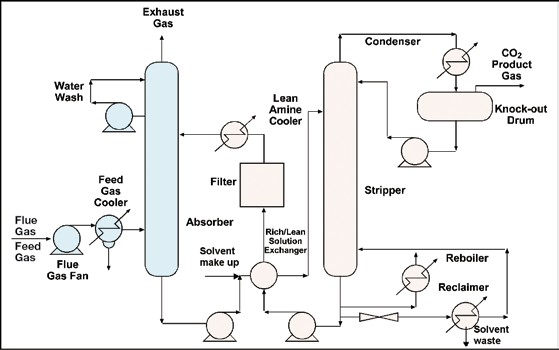 Figure 3.4 Process flow diagram for CO2 recovery from flue gas by chemical absorption.Cooling requirement - Cooling is needed to bring the flue gas and solvent temperatures down to temperature levels required for efficient absorption of CO2. Also, the productcoal-fired boilers, delivering CO2 for soda ash and liquid CO2 preparations. It uses a 15-20% by weight aqueous MEA (Mono-Ethanolamine) solution. The largest capacityfrom the stripper will require cooling to recover steam fromexperienced for this process is 800 tCO21utilizing twothe stripping process.The purity and pressure of CO2 typically recovered from an amine-based chemical absorption process are as follows (Sander and Mariz, 1992):CO2 purity: 99.9% by volume or more (water saturated conditions)CO2 pressure: 50 kPa (gauge)parallel trains (Arnold et al., 1982).The Fluor Daniel ® ECONAMINE™ Process (Sander and Mariz, 1992, Chapel et al., 1999) - This process was acquired by Fluor Daniel Inc. from Dow Chemical Company in 1989. It is a MEA-based process (30% by weight aqueous solution) with an inhibitor to resist carbon steel corrosion and is specifically tailored for oxygen-containing gas streams. It has been used in many plants worldwide recovering up toA further CO2purification step makes it possible to bring the320 tCO2in a single train for use in beverage and ureaCO2-quality up to food-grade standard. This is required for usein beverages and packaging.Since combustion flue gases are generally at atmospheric pressure and the CO2 is diluted, the CO2 partial pressure is  very low. Also, flue gas contains oxygen and other impurities; therefore an important characteristic of an absorption process is in the proper choice of solvent for the given process duty. High CO2 loading and low heat of desorption energy are essential for atmospheric flue gas CO2 recovery. The solvents must alsoproduction.The Kansai Electric Power Co., Mitsubishi Heavy Industries, Ltd., KEPCO/MHI Process (Mimura et al., 1999 and 2003) - The process is based upon sterically-hindered amines and already three solvents (KS-1, KS-2 and KS-3) have been developed. KS-1 was commercialized in a urea production application. In this process, low amine losses and low solvent degradation have been noted without the use of inhibitors or additives. As shown in Figure 3.5, thehave low byproduct formation and low decomposition rates, tofirst commercial plant at 200 tCO2recovery from a fluemaintain solvent performance and to limit the amount of wastematerials produced. The important effect of other contaminants on the solvent is discussed in Section 3.3.2.2.The following three absorption processes are commercially available for CO2 capture in post-combustion systems:The Kerr-McGee/ABB Lummus Crest Process (Barchas andDavis, 1992) - This process recovers CO2 from coke and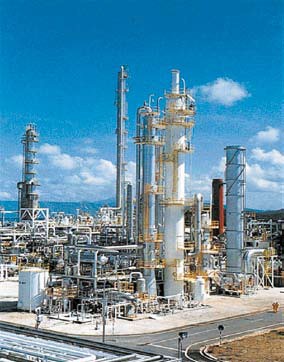 Figure 3.5 CO capture plant in Malaysia using a 200 tonne d−1 KEPCO/MHI chemical solvent process (Courtesy of Mitsubishi).gas stream has been operating in Malaysia since 1999 forurea production (equivalent to the emissions from a 10 MWtcoal-fired power plant)The performance of the chemical solvent in the operation is maintained by replacement, filtering and reclaiming, which leads to a consumables requirement. Typical values for the solvent consumption are between 0.2 and 1.6 kg/tCO2. In addition, chemicals are needed to reclaim  the  amine  from  the heat stable salt (typically 0.03–0.13 kg NaOH/tCO2) and to remove decomposition products (typically 0.03-0.06 kg activated carbon/tCO2). The ranges are primarily dependent on the absorption process, with KS-1 being at the low end of the range and ECONAMINE ™ at the high end.3.3.2.2. Flue gas pretreatmentFlue gases from a combustion power plant are usually above 100C, which means that they need to be cooled down to the temperature levels required for the absorption process. This can be done in a cooler with direct water contact, which also acts as a flue gas wash with additional removal of fine particulates.In addition to the above, flue gas from coal combustion will contain other acid gas components such as NOx and SOx. Flue gases from natural gas combustion will normally only containNOx. These acidic gas components will, similar to CO2, have  a chemical interaction with the alkaline solvent. This is not desirable as the irreversible nature of this interaction leads to the formation of heat stable salts and hence a loss in absorption capacity of the solvent and the risk of formation of solids in the solution. It also results in an extra consumption of chemicals to regenerate the solvent and the production of a waste stream such as sodium sulphate or sodium nitrate. Therefore, the pre-removal of NOx  and SOx  to very low values before CO2recovery becomes essential. For NOx it is the NO2 which leads to the formation of heat stable salts. Fortunately, the level of NO2 is mostly less than 10% of the overall NOx content in a flue gas (Chapel et al., 1999).The allowable SOx content in the flue gas is primarily determined by the cost of the solvent - as this is consumed    by reaction with SOx. SO2 concentrations in the flue gas are typically around 300-5000 ppm. Commercially available SO2-removal plants will remove up to 98-99%. Amines are relatively cheap chemicals, but even cheap solvents like MEAreboiler. The steam required for the regeneration process is then extracted from the steam cycle in the power plant. For a coal- fired power station, low-pressure steam will be extracted prior to the last expansion stage of the steam turbine. For a natural gas fired combined cycle, low-pressure steam will be extracted from the last stage in the heat recovery steam generator. Some of this heat can be recovered by preheating the boiler feed water (Hendriks, 1994). Values for the heat requirement for the leading absorption technologies are between 2.7 and 3.3 GJ/ tCO2, depending on the solvent process. Typical values for the(with a price around 1.25 US$ kg-1 (Rao and Rubin, 2002) mayelectricity requirement are between 0.06 and 0.11 GJ/tCO2forrequire SOx  concentrations of around 10 ppm, to keep solventconsumption (around 1.6 kg of MEA/tCO2 separated) and make up costs at reasonable values, which often means that additional flue gas desulphurization is needed. The optimal SO2  content,before the CO2  absorption process is a cost trade-off betweenCO2-solvent consumption and SO2-removal costs. For the Kerr-Mcgee/ABB Lummus Crest Technology, SO2-removal is typically not justified for SO2 levels below 50 ppm (Barchas and Davis, 1992). For the Fluor Daniel Econamine FG process amaximum of 10 ppm SO2 content is generally set as the feed gas specification (Sander and Mariz, 1992). This can be met by using alkaline salt solutions in a spray scrubber (Chapel etal., 1999). A SO2 scrubber might also double as a direct contactcooler to cool down the flue gas.Careful attention must also be paid to fly ash and soot present in the flue gas, as they might plug the absorber if contaminants levels are too high. Often the requirements of other flue gas treatment are such that precautions have already been taken.  In the case of CO2 recovery from a coal-fired boiler flue gas, the plant typically has to be equipped with a DeNOx unit, an electrostatic precipitator or a bag house filter and a DeSOx or flue gas desulphurization unit as part of the environmental protection of the power plant facilities. In some cases, these environmental protection facilities are not enough to carry out deep SOx removal up to the 1-2 ppm level sometimes needed to minimize solvent consumption and its reclamation from sticking of solvent wastes on reclaimer tube surfaces.Power generation efficiency penalty in CO2 capture A key feature of post-combustion CO2 capture processes based on absorption is the high energy requirement and the resulting efficiency penalty on power cycles. This is primarily due to the heat necessary to regenerate the solvent, steam use for stripping and to a lesser extent the electricity required for liquid pumping, the flue gas fan and finally compression of the CO2 product. Later in this chapter, Sections 3.6 and 3.7 present summaries of CO2 capture energy requirements for a variety of power systems and discuss the environmental and economic implications of these energy demands.In principle, the thermal energy for the regeneration process can be supplied by an auxiliary boiler in a retrofit situation. Most studies, however, focus on an overall process in which the absorption process is integrated into the power plant. The heat requirement is at such levels that low-pressure  steam,   for example condensing at 0.3 MPa(g), can be used in thepost-combustion capture in coal- fired power plants and 0.21and 0.33 GJ/tCO2 for post-combustion capture in natural gas fired combined cycles. Compression of the CO2 to 110 bar will require around 0.4 GJ/tCO2 (IEA GHG, 2004).Integration of the absorption process with an existing powerplant will require modifications of the low-pressure part of the steam cycle, as a sizeable fraction of the steam will be extracted and hence will not be available to produce power (Nsakala et al., 2001, Mimura et al.,1995, Mimura et al., 1997). To limit the required modifications, small back-pressure steam turbines using medium pressure steam to drive the flue gas fan and boiler feed water pumps can be used. The steam is then condensed in the reboiler (Mimura et al., 1999). Furthermore, in power plants based on steam cycles more than 50% thermal energy in the steam cycle is disposed off in the steam condenser. If the steam cycle system and CO2 recovery can be integrated, part of the waste heat disposed by the steam condenser can be utilized for regeneration of the chemical solvent.The reduction of the energy penalty is, nevertheless, closely linked to the chosen solvent system. The IEA Greenhouse Programme (IEAGHG) has carried out performance assessments of power plants with post-combustion capture of CO2, taking into consideration the most recent improvements in post- combustion CO2 capture processes identified by technology licensors (IEA GHG, 2004). In this study, Mitsui Babcock Energy Ltd. and Alstom provided information on the use of a high efficiency, ultra-supercritical steam cycle (29 MPa, 600C, 620C reheat) boiler and steam turbine for a coal-fired power plant, while for the NGCC case, a combined cycle using a   GE 9FA gas turbine was adopted. Fluor provided information on the Fluor Econamine + process based on MEA, and MHI provided information on KEPCO/MHI process based on the KS-1 solvent for CO2 capture. CO2 leaving these systems were compressed to a pressure of 11 MPa. The overall net power plant efficiencies with and without CO2 capture are shown in Figure 3.6, while Figure 3.7 shows the efficiency penalty for CO2 capture. Overall, results from this study show that the efficiency penalty for post-combustion capture in coal and gas fired plant is lower for KEPCO/MHI’s CO2 absorption process. For the purpose of comparison, the performance of power plants with pre-combustion and oxy-fuel capture, based on the same standard set of plant design criteria are also shown in Figures3.6 and 3.7.Figure 3.6 Thermal efficiencies of power plants with and without CO2 capture, % LHV-basis (Source data: Davison 2005, IEA GHG 2004, IEA GHG 2003; IEA GHG, 2000b; Dillon et al., 2005).The efficiencies are based on a standard set of plant design criteria (IEA GHG, 2004).The coal steam cycle plants, including the post-combustion capture and oxy-fuel plants, are based on ultra-supercritical steam (29MPa, 600C superheat, 620C reheat). The IGCC and natural gas pre- and post-combustion capture plants are based on GE 9FA gas turbine combined cycles. The natural gas oxy-fuel plant is based on a CO2 recycle gas turbine, as shown in Figure 3.10, with different operating pressures and temperatures but similar mechanical design criteria to that of the 9FA.Data are presented for two types of post-combustion capture solvent: MEA (Fluor plant designs) and KS-1 (MHI plant designs). The solvent desorption heat consumptions are 3.2 and 2.7 MJ/kgCO captured respectively for the coal plants and 3.7 and 2.7 MJ kg−1 for the natural gas plants.Data are presented for IGCC plants based on two types of gasifier: the Shell dry feed/heat recovery boiler type and the GE (formerly Texaco)slurry feed water quench type.The natural gas pre-combustion capture plant is based on partial oxidation using oxygen.The oxy-fuel plants include cryogenic removal of some of the impurities from the CO2 during compression. Electricity consumption for oxygen production by cryogenic distillation of air is 200 kWh/ tO2 at atmospheric pressure for the coal plant and 320 kWh/ tO2 at 40 bar for the natural gas plant. Oxygen production in the IGCC and natural gas pre-combustion capture plants is partially integrated with the gas turbine compressor, so comparable data cannot be provided for these plants.The percentage CO2 capture is 85−90% for all plants except the natural gas oxy-fuel plant which has an inherently higher percentage captureof 97%.EffluentsAs a result of decomposition of amines, effluents will be created, particularly ammonia and heat-stable salts. Rao and Rubin (2002) have estimated these emissions for an MEA-based process based on limited data. In such processes, heat stable salts (solvent decomposition products, corrosion products etc.) are removed from the solution in a reclaimer and a waste stream is created and is disposed of using normal HSE (Health, Safety and Environmental) practices. In some cases, these reclaimer bottoms may be classified as a hazardous waste, requiring special handling (Rao and Rubin, 2002). Also a particle filter and carbon filter is normally installed in the solvent circuit to remove byproducts. Finally, some solvent material will be lost to the environment through evaporation and carry over in the absorber, which is accounted for in the solvent consumption. It is expected that acid gases other than CO2, which are still present in the flue gas (SOx and NO2) will also be absorbed in the solution. This will lower the concentration of these components further and even the net emissions in some cases depending on the amount of additional energy use for CO2 capture (see Tables 3.4 and 3.5). As SO2-removal prior to CO2-removal is very likely in coal-fired plants, this will lead to the production of a waste or byproduct stream containing gypsum and water from the FGD unit.Emerging technologiesOther absorption processVarious novel solvents are being investigated, with the object of achieving a reduced energy consumption for solvent regeneration (Chakma, 1995; Chakma and Tontiwachwuthikul, 1999; Mimura et al., 1999; Zheng et al., 2003; Cullinane and Rochelle, 2003; Leites, 1998; Erga et al., 1995; Aresta and Dibenedetto, 2003; Bai and Yeh, 1997).Besides novel solvents, novel process designs are also currently becoming available (Leites et al. 2003). Research is also being carried out to improve upon the existing practices and packing types (Aroonwilas et al., 2003). Another area of research is to increase the concentration levels of aqueous MEA solution used in absorption systems as this tends to reduce the size of equipment used in capture plants (Aboudheir et al., 2003). Methods to prevent oxidative  degradation  of  MEA  by de-oxygenation of the solvent solutions are also being investigated (Chakravarti et al., 2001). In addition to this, the catalytic removal of oxygen in flue gases from coal firing has been suggested (Nsakala et al., 2001) to enable operation with promising solvents sensitive to oxygen.Figure 3.7 Percentage increase in fuel use per kWh of electricity due to CO2 capture, compared to the same plant without capture (Source data: Davison, 2005; IEA GHG, 2004; IEA GHG, 2003; IEA GHG, 2000b; Dillon et al., 2005).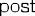 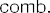 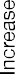 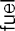 The increase in fuel required to produce a kWh of electricity is calculated by comparing the same type of plant with and without capture. The increase in fuel consumption depends on the type of baseline plant without capture. For example, the increase in energy consumption for a GE IGCC plant with capture compared to a coal steam cycle baseline plant without capture would be 40% as opposed to the lower value shown in the figure that was calculated relative to the same type of baseline plant without capture.The direct energy consumptions for CO2 separation are lower for pre-combustion capture than for post-combustion capture, because CO2 is removed from a more concentrated, higher pressure gas, so a physical rather than a chemical solvent can be used.The ‘Fuel gas processing and related impacts’ category for IGCC includes shift conversion of the fuel gas and the effects on the gas turbine combined cycle of removal of CO2 from the fuel gas and use of hydrogen as a fuel instead of syngas. For natural gas pre-combustion capture this category also includes partial oxidation/steam reforming of the natural gas.The energy consumption for CO2 compression is lower in pre-combustion capture than in post-combustion capture because some of the CO2 leaves the separation unit at elevated pressure.The energy consumption for CO2 compression in the oxy-fuel processes depends on the composition of the extracted product, namely 75% by volume in the coal-fired plant and 93% by volume in the gas fired plant. Impurities are cryogenically removed from the CO2 during compression, to give a final CO2 purity of 96% by volume. The energy consumption of the cryogenic CO2 separation unit is included in the CO2 compression power consumption.The ‘Oxygen production and power plant impacts’ category for oxy-fuel processes includes the power consumption for oxygen productionand the impacts of CO2 capture on the rest of the power plant, that is excluding CO2 compression and purification. In the coal-fired oxy-fuel plant, the efficiency of the rest of the power plant increases slightly, for example due to the absence of a flue gas desulphurization (FGD) unit. The efficiency of the rest of the gas fired oxy-fuel plant decreases because of the change of working fluid in the power cycle from air to recycled flue gas.Adsorption processIn the adsorption process for flue gas CO2 recovery, molecular sieves or activated carbons are used in adsorbing CO2. Desorbing CO2 is then done by the pressure swing operation (PSA) or temperature swing operation (TSA). Most applications are associated with pressure swing adsorption (Ishibashi et al., 1999 and Yokoyama, 2003). Much less attention has been focused on CO2 removal via temperature swing adsorption, as this technique is less attractive compared to PSA due to the longer cycle times needed to heat up the bed of solid particles during sorbent regeneration. For bulk separations at large scales, it is also essential to limit the length of the unused bed and therefore opt for faster cycle times.Adsorption processes have been employed for CO2 removal from synthesis gas for hydrogen production (see Section 3.5.2.9). It has not yet reached a commercial stage for CO2 recovery from flue gases. The following main R&D activities have been conducted:Study of CO2 removal from flue gas of a thermal powerplant by physical adsorption (Ishibashi et al., 1999);Study of CO2 removal from flue gas of a thermal power plant by a combined system with pressure swing adsorption and a super cold separator (Takamura et al., 1999);Pilot tests on the recovery of CO2 from a coal and oil fired power plant, using pressure temperature swing adsorption (PTSA) and an X-type zeolite as an adsorbent (Yokoyama, 2003).Pilot test results of coal-fired flue gas CO2 recovery by adsorption processes show that the energy consumption for capture (blowers and vacuum pumps) has improved from the original 708 kWh/tCO2 to 560 kWh/tCO2. An energy consumption of 560 kWh/tCO2 is equivalent to a loss corresponding to 21% of the energy output of the power plant. Recovered CO2 purity is about 99.0% by volume using two stages of a PSA and PTSA system (Ishibashi et al., 1999).It can be concluded that based on mathematical models and data from pilot-scale experimental installations, the design of  a full-scale industrial adsorption process might be feasible. A serious drawback of all adsorptive methods is the necessity totreat the gaseous feed before CO2 separation in an adsorber. Operation at high temperature with other sorbents (see Section 3.3.3.4) can circumvent this requirement (Sircar and Golden, 2001). In many cases gases have to be also cooled and dried, which limits the attractiveness of PSA, TSA or ESA (electric swing adsorption) vis-à-vis capture by chemical absorption described in previous sections. The development of a new generation of materials that would efficiently  adsorb  CO2  will undoubtedly enhance the competitiveness of adsorptive separation in a flue gas application.MembranesMembrane processes are used commercially for CO2 removal from natural gas at high pressure and at high CO2 concentration (see Section 3.2.2). In flue gases, the low CO2 partial pressure difference provides a low driving force for  gas separation. The removal of carbon dioxide using commercially available polymeric gas separation membranes results in higher energy penalties on the power generation efficiency compared to a standard chemical absorption process (Herzog et al., 1991, Van der Sluijs et al., 1992 and Feron, 1994). Also, the maximum percentage of CO2 removed is lower than for a standard chemical absorption processes. Improvements can be made if more selective membranes become available, such as facilitated membranes, described below.The membrane option currently receiving the most attention is a hybrid membrane – absorbent (or solvent) system. These systems are being developed for flue gas CO2 recovery. Membrane/solvent systems  employ  membranes  to  provide  a very high surface area to volume ratio for mass exchange between a gas stream and a solvent resulting in a very compact system. This results in a membrane contactor system in which the membrane forms a gas permeable barrier between a liquid and a gaseous phase. In general, the membrane is not involved in the separation process. In the case of porous membranes, gaseous components diffuse through the pores and are absorbed by the liquid; in cases of non-porous membranes they dissolve in the membrane and diffuse through the membrane. The contact surface area between gas and liquid phase is maintained by the membrane and is independent of the gas and liquid flow rate. The selectivity of the partition is primarily determined by the absorbent (solvent). Absorption in the liquid phase is determined either by physical partition or by a chemical reaction.The advantages of membrane/solvent systems are avoidance of operational problems occurring in conventional solvent absorption systems (see Section 3.3.2.1) where gas and liquid flows are in direct contact. Operational problems avoided include foaming, flooding entrainment and channelling, and result in the free choice of the gas and liquid flow rates and     a fixed interface for mass transfer in the membrane/solvent system. Furthermore, the use of compact membranes result    in smaller equipment sizes with capital cost reductions. The choice of a suitable combination of solvent and membrane material is very important. The material characteristics should be such that the transfer of solvent through the membrane is avoided at operating pressure gradients of typically 50–100 kPa,while the transfer of gas is not hindered. The overall process configuration in terms of unit operations would be very similar to a conventional chemical absorption/desorption process (see Figure 3.4). Membrane/solvent systems can be both used in the absorption as well as in the desorption step. Feron and Jansen (2002) and Falk-Pedersen et al. (1999) give examples of suitable membrane/solvent systems.Research and development efforts have also been reported in the area of facilitated transport membranes. Facilitated transport membranes rely  on  the  formation  of  complexes  or reversible chemical reactions of components present in a  gas stream with compounds present in the membrane. These complexes or reaction products are then transported through the membrane. Although solution and diffusion still play a role in the transport mechanism, the essential element is the specific chemical interaction of a gas component with a compound in the membrane, the so-called carrier. Like other pressure driven membrane processes, the driving force for the separation comes from a difference in partial pressure of the component to be transported. An important class of facilitated transport membranes is the so-called supported liquid membrane in which the carrier is dissolved into a liquid contained in a membrane. For CO2 separations, carbonates, amines and molten salt hydrates have been suggested as carriers (Feron, 1992). Porous membranes and ion-exchange membranes have been employed as the support. Until now, supported liquid membranes have only been studied on a laboratory scale. Practical problems associated with supported liquid membranes are membrane stability and liquid volatility. Furthermore, the selectivity for a gas decreases with increasing partial pressure on the feed side. This is a result of saturation of the carrier in the liquid. Also, as the total feed pressure is increased, the permeation of unwanted components is increased. This also results in a decrease in selectivity. Finally, selectivity is also reduced by a reduction in membrane thickness. Recent development work has focused on the following technological options that are applicable to both CO2/N2 and CO2/H2 separations:Amine-containing membranes (Teramoto et al., 1996);Membranes containing potassium carbonate polymer gel membranes (Okabe et al., 2003);Membranes containing potassium carbonate-glycerol (Chen et al., 1999);Dendrimer-containing membranes (Kovvali and Sirkar, 2001).Poly-electrolyte membranes (Quinn and Laciak, 1997);Facilitated transport membranes and other membranes can also be used in a preconcentration step prior to the liquefaction of CO2 (Mano et al., 2003).Solid sorbentsThere are post-combustion systems being proposed that make use of regenerable solid sorbents to remove CO2 at relatively high temperatures. The use of high temperatures in the CO2 separation step has the potential to reduce efficiency penalties with respect to wet-absorption methods. In principle, they allfollow the scheme shown in Figure 3.2a, where the combustion flue gas is put in contact with the sorbent in a suitable reactor to allow the gas-solid reaction of CO2 with the sorbent (usually the carbonation of a metal oxide). The solid can be easily separated from the gas stream and sent for regeneration in a different reactor. Instead of moving the solids, the reactor can also be switched between sorption and regeneration modes of operation in a batch wise, cyclic operation. One key component for the development of these systems is obviously the sorbent itself, that has to have good CO2 absorption capacity and chemical and mechanical stability for long periods of operation in repeated cycles. In general, sorbent performance and cost are critical issues in all post-combustion systems, and more elaborate sorbent materials are usually more expensive and will have to demonstrate outstanding performance compared with existing commercial alternatives such as those described in 3.3.2.Solid sorbents being investigated for large-scale CO2 capture purposes are sodium and potassium oxides and carbonates (to produce bicarbonate), usually supported on a solid substrate (Hoffman et al., 2002; Green et al., 2002). Also, high temperature Li-based and CaO-based sorbents are suitable candidates. The use of lithium-containing compounds (lithium, lithium-zirconia and lithium-silica oxides) in a carbonation-calcination cycle, was first investigated in Japan (Nakagawa and Ohashi, 1998). The reported performance of these sorbents is very good, with very high reactivity in a wide range of temperatures below 700ºC, rapid regeneration at higher temperatures and durability in repeated capture-regeneration cycles. This is essential because lithium is an intrinsically expensive material.The use of CaO as a regenerable CO2 sorbent has been proposed in several processes dating back to the 19th century. The carbonation reaction of CaO to separate CO2 from hot gases (T > 600ºC) is very fast and the regeneration of the sorbent   by calcining the CaCO3  into CaO and pure CO2   is favoured   at T > 900ºC (at a partial pressure of CO2 of 0.1 MPa). The basic separation principle using this carbonation-calcination cycle was successfully tested in a pilot plant (40 tonne d-1) for the development of the Acceptor Coal Gasification Process (Curran et al., 1967) using two interconnected fluidized beds. The use of the above cycle for  a  post-combustion  system was first proposed by Shimizu et al. (1999) and involved the regeneration of the sorbent in a fluidized bed, firing part of  the fuel with O2/CO2 mixtures (see also Section 3.4.2). The effective capture of CO2   by CaO has been demonstrated in      a small pilot fluidized bed (Abanades et al., 2004a). Other combustion cycles incorporating capture of CO2 with  CaO that might not need O2 are being developed, including one that works at high pressures with simultaneous capture of CO2 and SO2 (Wang et al., 2004). One weak point in all these processesbeing pursued by several groups around the world.Status and outlookVirtually all the energy we use today from carbon-containing fuels is obtained by directly burning fuels in air. This is despite many decades of exploring promising and more efficient alternative energy conversion cycles that rely on other fuel processing steps prior to fuel combustion or avoiding direct fuel combustion (see pre-combustion capture – Section 3.5). In particular, combustion-based systems are still the competitive choice for operators aiming at large-scale production of electricity and heat from fossil fuels, even under more demanding environmental regulations, because these processes are reliable and well proven in delivering electricity and heat at prices that often set a benchmark for these services. In addition, there is   a continued effort to raise the energy conversion efficiencies of these systems through advanced materials and component development. This will allow these systems to operate at higher temperature and higher efficiency.As was noted in Section 3.1, the main systems of reference for post-combustion capture are the present installed capacity of coal and natural gas power plants, with a total of 970 GWe subcritical steam and 155 GWe of supercritical/ultra-supercritical steam-based pulverized coal fired plants, 339 GWe of natural gas combined cycle, 333 GWe natural gas steam-electric power plants and 17 GWe of coal-fired, circulating, fluidized-bed combustion (CFBC) power plants. An additional capacity of 454 GWe of oil-based power plant, with a significant proportion of these operating in an air-firing mode is also noted (IEA WEO, 2004 and IEA CCC, 2005). Current projections indicate that the generation efficiency of commercial, pulverized coal fired power plants based on ultra-supercritical steam cycles would exceed 50% lower heating value (LHV) over the next decade (IEA, 2004), which will be higher than efficiencies     of between 36 and 45% reported for current subcritical and supercritical steam-based plants without capture (see Section 3.7). Similarly, natural gas fired combined cycles are expected to have efficiencies of 65% by 2020 (IEA GHG, 2002b) and up from current efficiencies between 55 and 58% (see Section 3.7). In a future carbon-constrained world, these independent and ongoing developments in power cycle efficiencies will result in lower CO2-emissions per kWh produced and hence a lower loss in overall cycle efficiency when post-combustion capture is applied.There are proven post-combustion CO2 capture technologies based on absorption processes that are commercially available at present . They produce CO2 from flue gases in coal and gas- fired installations for food/beverage applications and chemicalsis that natural sorbents (limestones and dolomites) deactivateproduction in capacity ranges between 6 and 800 tCO2d-1. Theyrapidly, and a large make-up flow of sorbent (of the order ofthe mass flow of fuel entering the plant) is required to maintain the activity in the capture-regeneration loop (Abanades et al., 2004b). Although the deactivated sorbent may find application in the cement industry and the sorbent cost is low, a range of methods to enhance the activity of Ca-based CO2  sorbents arerequire scale up to 20-50 times that of current unit capacitiesfor deployment in large-scale power plants in the 500 MWe capacity range (see Section  3.3.2). The  inherent  limitations of currently available absorption technologies when applied   to post-combustion capture systems are well known and their impact on system cost can be estimated relatively accurately fora given application (see Section 3.7). Hence, with the dominant role played by air- blown energy conversion processes in the global energy infrastructure, the availability of post-combustion capture systems is important if CO2 capture and storage becomes a viable climate change mitigation strategy.The intense development efforts on novel solvents for improved performance and reduced energy consumption during regeneration, as well as process designs incorporating new contacting devices such as hybrid membrane-absorbent systems, solid adsorbents and high temperature regenerable sorbents, may lead to the use of more energy efficient post- combustion capture systems. However, all these novel concepts still need to prove their lower costs and reliability of operation on a commercial scale. The same considerations also apply to other advanced CO2 capture concepts with oxy-fuel combustion or pre-combustion capture reviewed in the following sections of this chapter. It is generally not yet clear which of these emerging technologies, if any, will succeed as the dominant commercial technology for energy systems incorporating CO2 capture.with legislation covering co-disposal of toxic or hazardous waste or to avoid operations or environmental problems with disposal in deep saline reservoirs, hydrocarbon formations or in the ocean. The carbon dioxide must also be dried to prevent water condensation and corrosion in pipelines and allow use of conventional carbon-steel materials.Although elements of oxy-fuel combustion technologies are in use in the aluminium, iron and steel and glass melting industries today, oxy-fuel technologies for CO2  capture haveyet to be deployed on a commercial scale. Therefore, the firstclassification between existing technologies and emerging technologies adopted in post-combustion (Section 3.3) and pre-combustion (Section 3.5) is not followed in this section. However, it is important to emphasize that the key separation step in most oxy-fuel capture systems (O2 from air) is an ‘existing technology’ (see Section 3.4.5).  Current  methods  of oxygen production by air separation comprise cryogenic distillation, adsorption using multi-bed pressure swing units and polymeric membranes. For oxy-fuel conversions requiring lessthan 200 tO21, the adsorption system will be economic. ForOxy-fuel combustion capture systemsIntroductionThe oxy-fuel combustion process eliminates nitrogen from the flue gas by combusting a hydrocarbon or carbonaceous fuel in either pure oxygen or a mixture of pure oxygen and a CO2- rich recycled flue gas (carbonaceous fuels include biomass). Combustion of a fuel with pure oxygen has a combustion temperature of about 3500°C which is far too high for typical power plant materials. The combustion temperature is limited to about 1300-1400°C in a typical gas turbine cycle and to about 1900°C in an oxy-fuel coal-fired boiler using current technology. The combustion temperature is controlled by the proportion of flue gas and gaseous or liquid-water recycled back to the combustion chamber.The combustion products (or flue gas) consist mainly of carbon dioxide and water vapour together with excess oxygen required to ensure complete combustion of the fuel. It will also contain any other components in the fuel, any diluents in the oxygen stream supplied, any inerts in the fuel and from air leakage into the system from the atmosphere. The net flue gas, after cooling to condense water vapour, contains from about 80-98% CO2 depending on the fuel used and the particular oxy-fuel combustion process. This concentrated CO2 stream can be compressed, dried and further purified before delivery into a pipeline for storage (see Chapter 4). The CO2 capture efficiency is very close to 100% in oxy-fuel combustion capture systems. Impurities in the CO2 are gas components such as SOx, NOx, HCl and Hg derived from the fuel used, and the inert   gas components, such as nitrogen, argon and oxygen, derived from the oxygen feed or air leakage into the system. The CO2 is transported by pipeline as a dense supercritical phase. Inert gases must be reduced to a low concentration to avoid two- phase flow conditions developing in the pipeline  systems.  The acid gas components may need to be removed to complyall the larger applications, which include power station boilers,cryogenic air separation is the economic solution (Wilkinson et al., 2003a).In the following sections we present the main oxy-fuel combustion systems classified according to how the heat of combustion is supplied and whether the flue gas is used as a working fluid (Sections 3.4.2, 3.4.3, 3.4.4). A brief overview of O2  production methods relevant for these systems is given(Section  3.4.5).  In  Section  3.4.6,  the  emerging  technologyof chemical looping combustion is presented, in which pure oxygen is supplied by a metal oxide rather than an oxygen production process. The section on oxy-fuel systems closes with an overview of the status of the technology (Section 3.4.7).Oxy-fuel indirect heating - steam cycleIn these systems, the oxy-fuel combustion chamber provides heat to a separate fluid by heat transfer through a surface. It can be used for either process heating, or in a boiler with a steam cycle for power generation. The indirect system can be used with any hydrocarbon or carbon-containing fuel.The application of oxy-fuel indirect heating for CO2  capture in process heating and power generation has been examined in both pilot-scale trials evaluating the combustionof carbonaceous fuels in oxygen and CO2-rich recycled flue gas mixtures and engineering assessments of plant conversions as described below.Oxy-fuel combustion trialsWork to demonstrate the application of oxy-fuel recycle combustion in process heating and for steam generation for use in steam power cycles have been mostly undertaken in pilot scale tests that have looked at the combustion, heat transfer and pollutant-forming behaviour of natural gas and coal.One study carried out (Babcock Energy Ltd. et al., 1995)included an oxy-fuel test with flue gas recycle using a 160kW,pulverized coal, low NOx burner. The system included a heat-transfer test section to simulate fouling conditions. Test conditions included variation in recycle flow and excess O2 levels. Measurements included all gas compositions, ash analysis and tube fouling after a 5-week test run. The work also included a case study on oxy-fuel operation of a 660 MW power boiler with CO2 capture, compression and purification. The main test results were that NOx levels reduced with increase in recycle rate, while SO2 and carbon in ash levels were insensitive to the recycle rate. Fouling in the convective test section was greater with oxy-fuel firing than with air. High-slagging UK coal had worse slagging when using oxy-fuel firing, the higher excess O2 level lowered carbon in ash and CO concentration.For the combustion of pulverized coal, other pilot-scale tests by Croiset and Thambimuthu (2000) have reported that the flame temperature and heat capacity of gases to match fuel burning in air occurs when the feed gas used in oxy-fuel combustion has  a composition of approximately 35% by volume O2  and 65%by volume of dry recycled CO2  (c.f. 21% by volume O2  andthe rest nitrogen in air). In practice, the presence of inerts suchas ash and inorganic components in the coal, the specific fuel composition and moisture in the recycled gas stream and the coal feed will result in minor adjustments to this feed mixture composition to keep the flame temperature at a value similar to fuel combustion in air.At conditions that match O2/CO2 recycle combustion to fuel burning in air, coal burning is reported to be complete (Croiset and Thambimuthu, 2000), with operation of the process atexcess O2 levels in the flue gas as low as 1-3% by volume O2, producing a flue gas stream of 95-98% by volume dry CO2 (the rest being excess O2, NOx, SOx and argon) when a very high purity O2 stream is used in the combustion process with zero leakage of ambient air into the system. No differences were detected in the fly ash formation behaviour in the combustor or SO2 emissions compared to conventional air firing conditions. For NOx on the other hand, emissions were lower due to zero thermal NOx formation from the absence of nitrogen in the feed gas - with the partial recycling of NOx also reducing the formation and net emissions originating from the fuel bound nitrogen. Other studies have demonstrated that the level of NOx reduction is as high as 75% compared to coal burning in air (Chatel-Pelage et al., 2003). Similar data for natural gas burning in O2/CO2 recycle mixtures report zero thermal NOx emissions in the absence of air leakage into the boiler, with trace amounts produced as thermal NOx when residual nitrogen is present in the natural gas feed (Tan et al., 2002).The above and other findings show that with the application of oxy-fuel combustion in modified utility boilers, the nitrogen- free combustion process would benefit from higher heat transfer rates (McDonald and Palkes, 1999), and if also constructed with higher temperature tolerant materials, are able to operate at higher oxygen concentration and lower flue gas recycle flows– both of which will considerably reduce overall volume flowsand size of the boiler.It should be noted that even when deploying a 2/3 flue gasrecycle gas ratio to maintain a 35% by volume O2  feed to apulverized coal fired boiler, hot recycling of the flue gas prior to CO2 purification and compression also reduces the size of all unit operations in the stream leaving the boiler to 1/5 that of similar equipment deployed in conventional air blown combustion systems (Chatel-Pelage et al., 2003). Use of a low temperature gas purification step prior to CO2 compression (see Section 3.4.2.2) will also eliminate the need to deploy conventional selective catalytic reduction for NOx removal and flue gas desulphurization to purify the gas, a practice typically adopted in conventional air-blown combustion processes (see Figure 3.3). The overall reduction in flow volumes, equipment scale and simplification of gas purification steps will thus have the benefit of reducing both capital and operating costs of equipment deployed for combustion, heat transfer and final gas purification in process and power plant applications (Marin et al., 2003).As noted above for pulverized coal, oil, natural gas and biomass combustion, fluidized beds could also be fired with O2 instead of air to supply heat for the steam cycle.  The intense solid mixing in a fluidized bed combustion system   can provide very good temperature control even in highly exothermic conditions, thereby minimizing the need for flue gas recycling. In principle, a variety of commercial designs for fluidized combustion boilers exist that could be retrofitted for oxygen firing. A circulating fluidized bed combustor with O2 firing was proposed by Shimizu et al. (1999) to generate the heat required for the calcination of CaCO3 (see also Section 3.3.3.4). More recently, plans for pilot testing of an oxy-fired circulating fluidized bed boiler have been published by Nsakala et al. (2003).Assessments of plants converted to oxy-fuel combustionWe now discuss performance data from a recent comprehensive design study for an application of oxy-fuel combustion in a new build pulverized coal fired power boiler using a supercritical steam cycle (see Figure 3.8; Dillon et al., 2005). The overall thermal efficiency on a lower heating value basis is reduced from 44.2% to 35.4%. The net power output is reduced from 677 MWe to 532 MWe.Important features of the system include:Burner design and gas recycle flow rate have been selected to achieve the same temperatures as in air combustion (compatible temperatures with existing materials in the boiler).The CO2-rich flue gas from the boiler is divided into three gas streams: one to be recycled back to the combustor, one to be used as transport and drying gas of the coal feed, and thethird as product gas. The first recycle and the product stream are cooled by direct water scrubbing to remove residual particulates, water vapour and soluble acid gases such as SO3 and HCl. Oxygen and entrained coal dust together with the second recycle stream flow to the burners.The air leakage into the boiler is sufficient to give a highenough inerts level to require a low temperature inert gasFigure 3.8 Schematic of an oxy-fuel, pulverized coal fired power plant.removal unit to be installed, even if pure O2 were used as the oxidant in the boiler. The cryogenic oxygen plant will, in this case, produce 95% O2 purity to minimize power consumption and capital cost.The low temperature (-55°C) CO2 purification plant (Wilkinson et al., 2003b) integrated with the CO2 compressor will not only remove excess O2, N2, argon but can also remove all NOx and SO2 from the CO2 stream, if  high purity CO2 is required for storage. Significantly, removal of these components before final CO2 compression eliminates the need to otherwise incorporate upstream NOx and SOx removal equipment in the net flue gas stream leaving the boiler. Elimination of N2 from the flue gas results in higher SOx concentrations in the boiler and reduced NOx levels. Suitable corrosion resistant materials of construction must be chosen.The overall heat transfer is improved in oxy-fuel firing because of the higher emissivity of the CO2/H2O gas mixture in the boiler compared to nitrogen and the improved heat transfer in the convection section. These improvements, together with the recycle of hot flue gas, increase the boiler efficiency and steam generation by about 5%.The overall thermal efficiency is improved by running the O2  plant air compressor and the first and final stages of   the CO2 compressor without cooling, and recovering the compression heat for boiler feed water heating prior to de-aeration.Engineering studies have also been reported by Simbeck and McDonald (2001b) and by McDonald and Palkes  (1999).  This work has confirmed that the concept of retrofitting oxy- fuel combustion with CO2 capture to existing coal-fired powerstations does not have any technical barriers and can make use of existing technology systems.It has been reported (Wilkinson et al., 2003b) that the application of oxy-fuel technology for the retrofit of power  plant boilers and a range of refinery heaters in a refinery complex (Grangemouth refinery in Scotland) is technically feasible at a competitive cost compared to other  types  of  CO2  capture technologies. In this case, the existing boiler isadapted to allow combustion of refinery gas and fuel oil withhighly enriched oxygen and with partial flue gas recycling for temperature control. Oxy-fuel boiler conversions only needed minor burner modifications, a new O2 injection system and controls, and a new flue gas recycle line with a separate blower. These are cheap and relatively simple modifications and result in an increase in boiler/heater thermal efficiency due to the recycle of hot gas. Modifications to a coal-fired boiler are more complex. In this study, it was found to be more economic to design the air separation units for only 95% O2 purity instead of 99.5% to comply with practical levels of air leakage into boilers and to separate the associated argon and nitrogen in  the CO2 inert gas removal system to produce a purity of CO2 suitable for geological storage. After conversion of the boiler, the CO2 concentration in the flue gas increases from 17 to 60% while the water content increases from 10 to 30%. Impurities (SOx, NOx) and gases (excess O2, N2, argon) representing about 10% of the stream are separated from CO2 at low temperature (-55°C). After cooling, compression and drying of the separated or non-recycled flue gas, the product for storage comprises 96% CO2 contaminated with 2% N2, 1% argon and less than 1% O2 and SO2. Production of ultra-pure CO2 for storage would also be possible if distillation steps are added to the separation process.Figure 3.9 Principle flow scheme of the advanced zero emission power plant cycle.Advanced zero emission power plantThe advanced zero emission power plant (or AZEP as outlined in Figure 3.9; Griffin et al., 2003) is an indirect heating gas turbine cycle that incorporates a high-temperature oxygen transport membrane, operating at about 800°C -1000°C (see Section 3.4.5.2). This process uses a standard air-based gas turbine in  a combined cycle arrangement. Three process steps take place in a reactor system that replaces the combustion chamber of    a standard gas turbine: 1) separation of oxygen from hot air using the membrane and transport to the combustion section; 2) combustion and 3) heat exchange from the combustion products to the compressed air.A net efficiency for advanced zero emission power cycle of around 49–50% LHV is claimed including CO2 compression for transport. In order to get full advantage of the potential of the most advanced gas turbines, which have inlet temperatures of 1300°C-1400°C, an afterburner fired with natural gas in air may be added behind the reactor system. The efficiency then climbs up to 52% but now 15% of the CO2 generated by combustion is released at the stack and is not captured.Oxy-fuel direct heating - gas turbine cycleOxy-fuel combustion takes place in a pressurized CO2-rich recirculating stream in a modified gas turbine. The hot gas is expanded in the turbine producing power. The turbine exhaust is cooled to provide heat for a steam cycle and water vapour is condensed by further cooling. The CO2-rich gas is compressed in the compressor section. The net CO2-rich combustion product is removed from the system. Only natural gas, light hydrocarbons and syngas (CO + H2) can be used as fuel.Cycle description and performanceFigure 3.10 shows how a gas turbine can be adapted to run with oxy-fuel firing using CO2 as a working fluid. Exhaust gas leaving the heat recovery steam generator is cooled to condense water. The net CO2 product is removed and the remaining gas isrecycled to the compressor. Suitable fuels are natural gas, light to medium hydrocarbons or (H2 + CO) syngas, which could be derived from coal. The use of CO2 as the working fluid in the turbine will necessitate a complete redesign of the gas turbine (see Section 3.4.3.2). A recent study (Dillon et al., 2005) gives an overall efficiency including CO2 compression of 45%.Two typical variants of this configuration are the so-called Matiant and Graz cycles (Mathieu, 2003; Jericha et al., 2003). The Matiant cycle uses CO2 as the working fluid, and consists of features like intercooled compressor and turbine reheat. The exhaust gas is preheating the recycled CO2 in a heat exchanger. The CO2 generated in combustion is extracted from the cycle behind the compressor. The net overall LHV efficiency is expected to be 45-47% and can increase above 50% in a combined cycle configuration similar to that shown in Figure3.10. The Graz cycle consists of an integrated gas turbine and steam turbine cycle. A net LHV efficiency of above 50% has been calculated for this cycle (Jericha et al., 2003).A recent comprehensive review of gas turbine cycles with CO2 capture provides efficiencies of different cycles on a common basis (Kvamsdal et al., 2004).The CO2/oxy-fuel gas turbineIn existing gas turbines the molecular weight of the gases inthe compressor and turbine are close to that of air (28.8). In the case of oxy-fuel combustion with CO2-recycle the compressor fluid molecular weight is about 43 and about 40 in the turbine. The change in working fluid from air to a CO2-rich gas results in a number of changes in properties that are of importance for the design of the compressor, combustor and the hot gas path including the turbine:The speed of sound is 80% of air;The gas density is 50% higher than air;The specific heat ratio is lower than air resulting in a lower temperature change on adiabatic compression or expansion. An oxy-fuel gas turbine in a combined cycle has a higher optimal pressure ratio, typically 30 to 35 compared to 15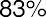 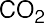 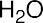 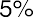 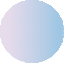 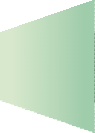 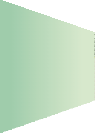 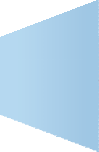 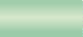 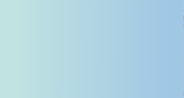 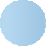 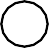 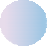 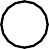 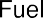 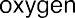 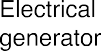 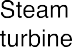 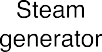 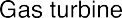 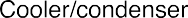 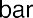 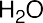 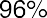 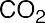 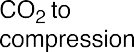 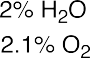 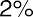 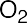 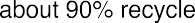 Figure 3.10 Principle of the oxy-fuel gas turbine combined cycle. Exhaust gas is recycled, compressed and used in the combustion chamber to control the temperature entering the turbine.to 18 used with air in a combined cycle system. With the highest turbine inlet temperature consistent with material limitations, the rather high-pressure ratio results in an exhaust gas temperature of about 600C, which is optimal for the steam cycle.These changes in the fundamental properties of the working fluid will have a significant impact on gas turbine components, requiring completely new designs of compressors, combustors (to account for aerodynamic changes and acoustic feedbacks) and hot gas path (O2 partial pressure must be low in oxy-fuel systems but it is also important to avoid reducing conditions for the materials of the turbine or the change to materials allowing much lower O2 partial pressures).Oxy-fuel direct heating - steam turbine cycleIn an oxy-fuel steam turbine cycle, water is pressurized as a liquid and is then evaporated, heated by the direct injection and combustion of a fuel with pure oxygen and expanded in a turbine. Most of the water in the low pressure turbine exhaust gas is cooled and condensed, prior to pumping back to a high pressure while the CO2 produced from combustion is removed and compressed for pipeline transport. A variant of this cycle in which the heat is provided by burning natural gas fuel in-situ with pure oxygen was proposed by Yantovskii et al. (1992).The direct combustion of fuel and oxygen has been practised for many years in the metallurgical and glass industries where burners operate at near stoichiometric conditions with flame temperatures of up to 3500°C. A water quenched H2/O2 burner capable of producing 60 tonne h-1, 6 MPa super heated steam was demonstrated in the mid-1980s (Ramsaier et al., 1985). Arecent development by Clean Energy Systems incorporating these concepts where a mixture of 90 % by volume superheated steam and 10% CO2 is produced at high temperature and pressure to power conventional or advanced steam turbines    is shown in Figure 3.11. The steam is condensed in a low- pressure condenser and recycled, while CO2 is extracted from the condenser, purified and compressed. (Anderson et al., 2003 and Marin et al., 2003).Plants of this type require a clean gaseous or liquid fuel  and will operate at 20 to 50 MPa pressure. The steam plus  CO2 generator is very compact. Control systems must be very precise as start-up and increase to full flow in a preheated plant can take place in less than 2 seconds. Precise control of this very rapid start was demonstrated (Ramsaier et al., 1985) in a 60 tonne steam h-1 unit. The Clean Energy Systems studies claim efficiencies as high as 55% with CO2 capture depending on the process conditions used.The Clean Energy Systems technology can be initially applied with current steam turbines (565°C inlet temperature). The main technical issue is clearly the design of the steam turbines which could be used at inlet temperatures up to 1300C by applying technology similar to that used in the hot path     of gas turbines. The combustor itself (the ‘gas generator’) is adapted from existing rocket engine technology. In 2000, Clean Energy Systems proved the concept with a 110 kW pilot project conducted at the University of California Davis. A 20 MW thermal gas generator was successfully operated in a test  run of the order of a few minutes in early 2003. A zero emissions demonstration plant (up to 6 MW electrical) is now on-line. US Department of Energy’s National Energy Technology Laboratory designed the reheater (Richards, 2003) and NASA tested it in 2002. Much more technology development and demonstrationFigure 3.11 Principle of the Clean Energy Systems cycle. The combustion of the fuel and oxygen is cooled by injection of liquid-water, which is recycled in the process.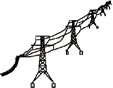 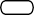 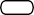 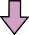 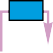 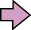 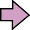 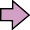 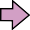 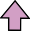 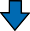 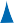 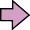 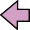 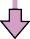 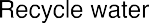 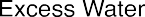 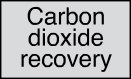 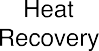 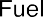 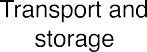 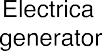 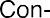 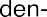 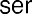 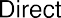 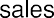 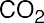 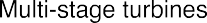 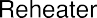 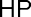 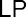 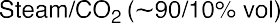 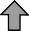 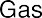 is needed on this proposed power cycle, but it shows significant potential for low capital cost and high efficiency.Techniques and improvements in oxygen productionOxygen is the key requirement for any oxy-fuel combustion system. It is also a key technology for pre-combustion CO2 capture (see Section 3.5). In the next paragraphs, existing large- scale O2 production methods are described first, followed by emerging concepts aimed at reducing the energy consumption and cost.regenerated by either temperature  or  pressure  swing,  using in each case, a low pressure waste nitrogen stream. The air is cooled against returning products (oxygen and nitrogen) in a battery of aluminium plate-fin heat exchangers and separated into pure oxygen and nitrogen fractions in a double distillation column, which uses aluminium packing.Oxygen can be pumped as liquid and delivered as a high- pressure gas at up to 10 MPa. Pumped oxygen plants have largely replaced the oxygen gas compression systems. They have virtually identical power consumptions but in a pumped cycle, a high-pressure air booster compressor provides a means of efficiently vaporizing and heating the liquid oxygen stream to ambient temperature. Current plant sizes range up to 3500Cryogenic oxygen productiontO2and larger single train plants are being designed. TypicalThe very large quantities of oxygen required for CO2  capture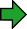 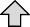 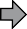 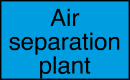 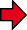 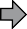 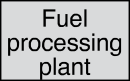 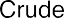 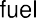 using the techniques of oxy-fuel combustion and pre-combustionde-carbonization can only be economically produced, at present, by using the established process of oxygen separation from air by distillation at cryogenic temperatures (Latimer, 1967). This is a technology that has been practiced for over 100 years.In a typical cryogenic air separation plant (Castle, 1991; Figure 3.12), air is compressed to a pressure of 0.5 to 0.6 MPa and purified to remove water, CO2, N2O and trace hydrocarbonswhich could accumulate to dangerous levels in oxygen-richparts  of  the  plant,  such  as  the  reboiler  condenser.  Two  ormore switching fixed bed adsorbers are used, which can bepower consumption for the delivery of 95% O2  at low pressure(0.17 MPa, a typical pressure for an oxy-fuel application) is 200to 240 kWh/tO2. There are numerous process cycle variations particularly for the production of oxygen at less than 97.5% purity which have been developed to reduce power and capital cost. Note that adsorption and polymeric membrane methods of air separation are only economic for small oxygen production rates.High temperature oxygen ion transport membranes Ceramic mixed metal oxides have been developed which exhibit simultaneous oxygen ion and electron conduction atFigure 3.12a Oxygen production by distillation of liquid air.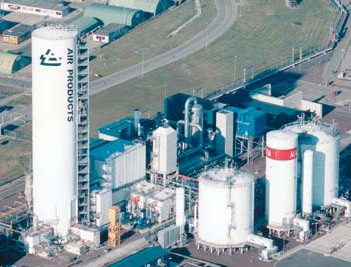 Figure 3.12b A 3000 t day-1 oxygen plant (Courtesy of Air Products).temperatures above 500°C and preferably above 700°C (Skinner and Kilner 2003; Bouwmeester and Van Laar, 2002; Dyer et al., 2000; Bredesen et al., 2004). Typical crystal structures which exhibit these properties include the perovskites and the brownmillerites. The selectivity of these materials for oxygen is infinite. The oxygen permeability is primarily controlled by the oxygen ion vacancies in the metal oxide lattice. A difference in oxygen partial pressure across the membrane will cause oxygenmolecules to ionize on the ceramic surface and pass into the crystal structure while simultaneously on the permeate side   of the membrane, the oxygen ions give up their electrons and leave the ceramic in the region of lower activity. The electron conduction path is through the metal ions in the lattice. Unlike conventional membranes, the flux through the ceramic is a function of the partial pressure ratio. In the technical literature, the engineered structures of these ceramic mixed metal oxides are referred to as ion transport membranes, ITM or oxygen transport membranes, OTM.The oxygen transport membrane can be fabricated in the form of plain tubes or as hollow fins on a central collector tube (Armstrong et al., 2002). The finned elements are then mounted in tube sheets within a pressure vessel with high-pressure air flowing over the fins. There are several new concepts that have been proposed for using oxygen transport membranes in power cycles with CO2 capture. A prime example of an oxy-fuel gas turbine cycle that incorporates an oxygen transport membrane for oxygen production is the advanced zero emission power plant described in Section 3.4.2.3. Another example is found in Sundnes (1998).Development statusOxygen transport membrane systems for oxygen production are currently in the early stages of development by at least two consortia receiving research funding from the US Department of Energy and the European Commission. The concept has nowreached the pilot plant stage and projected cost, manufacturing1200C. NOformation at these typical operating temperaturesprocedures and performance targets for full size systems have been evaluated. Systems capable of large-scale production are projected to be available after industrial demonstration in about 7 years time (Armstrong et al., 2002).Chemical looping combustionOriginally proposed by Richter and Knoche (1983) and with subsequent significant contributions by Ishida and Jin (1994), the main idea of chemical looping combustion is to split combustion of a hydrocarbon or carbonaceous fuel into separate oxidation and reduction reactions by introducing a suitable metal oxide as an oxygen carrier to circulate between two reactors (Figure 3.13). Separation of oxygen from air is accomplished by fixing the oxygen as a metal oxide. No air separation plant is required. The reaction between fuel and oxygen is accomplished in a second reactor by the release of oxygen from the metal oxide in a reducing atmosphere caused by the presence of a hydrocarbon or carbonaceous fuel. The recycle rate of the solid material between the two reactors and the average solids residence time in each reactor, control the heat balance and the temperature levels in each reactor. The effect of having combustion in two reactors compared to conventional combustion in a single stage is that the CO2 is not diluted with nitrogen gas, but is almost pure after separation from water, without requiring any extra energy demand and costly external equipment for CO2 separation.Possible metal oxides are some oxides of common transition- state metals, such as iron, nickel, copper and manganese (Zafar et al., 2005). The metal/metal oxide may be present in various forms, but most studies so far have assumed the use of particles with diameter 100-500 m. In order to move particles between the two reactors, the particles are fluidized. This method also ensures efficient heat and mass transfer between the gases and the particles. A critical issue is the long-term mechanical and chemical stability of the particles that have to undergo repeated cycles of oxidation and reduction, to minimize the make-up requirement. When a chemical looping cycle is used in a gas turbine cycle, the mechanical strength for crushing and the filtration system is important to avoid damaging carry-over to the turbine.The temperature in the reactors, according to available information in the literature, may be in the range 800C-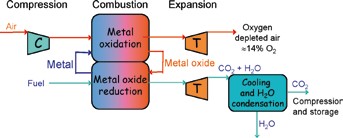 Figure 3.13 The chemical looping combustion principle in a gas turbine cycle.will always be low. The fuel conversion in the reduction reactor may not be complete, but it is likely (Cho et al., 2002) that  the concentrations of methane and CO when burning natural gas are very small. In order to avoid deposit of carbon in the reduction reactor, it is necessary to use some steam together with the fuel.The chemical looping principle may be applied either in    a gas turbine cycle with pressurized oxidation and reduction reactors, or in a steam turbine cycle with atmospheric pressure in the reactors. In the case of a gas turbine cycle, the oxidation reactor replaces the combustion chamber of a conventional  gas turbine. The exothermic oxidation reaction provides heat for increasing the air temperature entering the downstream expansion turbine. In addition, the reduction reactor exit stream may also be expanded in a turbine together with steam production for power generation. The cooled low pressure CO2stream will then be compressed to pipeline pressure. Anotheroption is to generate steam using heat transfer surfaces in the oxidation reactor. Current circulating fluidized bed combustion technology operating at atmospheric pressure in both the oxidation and reduction stages necessitates the use of a steam turbine cycle for power generation. Using natural gas as fuel in a chemical looping combustion cycle  which  supplies  a  gas turbine combined cycle power plant and delivering CO2       at atmospheric pressure, the potential for natural gas fuel-to- electricity conversion efficiency is estimated to be in the range 45-50% (Brandvoll and Bolland, 2004). Work on chemical looping combustion is currently in the pilot plant and materials research stage.Status and outlookOxy-fuel combustion applied to furnaces, process heaters, boilers and power generation systems is feasible since no technical barriers for its implementation have been identified. Early use of this capture technology is likely to address applications involving indirect heating in power generation and process heating (Section 3.4.2), since these options involve the minimal modification of technologies and infrastructure that have hitherto been already developed for the combustion of hydrocarbon or carbonaceous fuels in air. However, several novel applications proposed for direct heating in steam turbine cycles or gas turbine cycles for power generation (Sections 3.4.3 and 3.4.4) still require the development of new components such as oxy-fuel combustors, higher temperature tolerant components such as CO2- and H2O-based turbines with blade cooling, CO2 compressors and high temperature ion transport membranes for oxygen separation. As for Chemical Looping Combustion, it is currently still at an early stage of development.The potential for thermal efficiencies for oxy-fuel cycles with CO2 capture, assuming the current state of development  in power plant technology, is depicted in Figures 3.6 and 3.7. Power generation from pulverized coal fired systems, using supercritical steam conditions presently operate at efficiencies around 45% (LHV), while projections to the 2010-2020 timeframe  are  predicting  efficiencies above 50%  (IEA, 2004) for	Partial oxidationplants using ultra-supercritical steam conditions. An increasein efficiency of more than 5% can therefore be expected forCxHy+ x/2O2 xCO + (y/2)HH –ve	(2)future oxy-fuel capture systems based on coal firing that could potentially match the best efficiencies realisable today for pulverized coal-fired plants without CO2 capture. Similarly, natural gas fired combined cycles will have efficiencies of 65%This is followed by the ‘shift’ reaction to convert CO to CO2 by the addition of steam (reaction 3):Water Gas Shift Reactionin 2020 (IEA GHG, 2000b and up from current efficienciesCO + H O  CO + HH -41 kJ mol-1 (3)between 55 and 58%), which will enable plant efficiencies for natural gas fired oxy-fuel cycles with CO2 capture above 50%. The energy penalty for producing oxygen is by far the most important cause for reduced efficiency in an oxy-fuel cycle  compared to a conventional power plant.Current technology development envisages very high efficiency separation of NOx, SOx, and Hg, as part of the CO2 compression and purification system. Improved separation efficiencies of these contaminants are possible based on further process and heat integration in the power cycle.Current cryogenic oxygen technology is showing continuing cost reduction based on improved compressor efficiencies, more efficient process equipment and larger scale plants. The new high temperature oxygen membrane could significantly improve power generation efficiency and reduce capital cost.Future oxy-fuel demonstration plants could be based on retrofits to existing equipment such as process heaters and boilers, in order to minimize development costs and achieve early market entry. In this respect, power systems of reference for oxy-fuel combustion capture are mainly the steam-based pulverized coal and natural gas fired plants that currently represent up to 1468 GWe, or 40% (IEA WEO, 2004) of theexisting global infrastructure (see also Section 3.1.2.3). Severaldemonstration units may be expected within the next few years particularly in Europe, USA, Canada and Australia where active research initiatives are currently underway. As these developments proceed and the technologies achieve market penetration they may become competitive relative to alternate options based on pre- and post-combustion CO2 capture. A significant incentive to the development of oxy-fuel combustion technology, as well as for pre- and post-combustion capture technologies, is the introduction of environmental requirements and/or fiscal incentives to promote CO2 capture and storage.Pre-combustion capture systems2	2	2Finally, the CO2 is removed from the CO2/H2 mixture. The concentration of CO2 in the input to the CO2/H2 separation stage can be in the range 15-60% (dry basis) and the total pressure  is typically 2-7 MPa. The separated CO2 is then available for storage.It is possible to envisage two applications of pre-combustion capture. The first is in producing a fuel (hydrogen) that is essentially carbon-free. Although the product H2 does not need to be absolutely pure and may contain low levels of methane, CO or CO2, the lower the level of carbon-containing compounds, the greater the reduction in CO2 emissions. The H2 fuel may also contain inert diluents, such as nitrogen (when air is typically used for partial oxidation), depending on the production process and can be fired in a range of heaters, boilers, gas turbines or fuel cells.Secondly, pre-combustion capture can be used to reduce the carbon content of fuels, with the excess carbon (usually removed as CO2) being made available for storage. For example, when using a low H:C ratio fuel such as coal it is possible to gasify the coal and to convert the syngas to liquid Fischer-Tropsch fuels and chemicals which have a higher H:C ratio than coal. In this section, we consider both of these applications.This section reports on technologies for the production of H2 with CO2 capture that already exist and those that are currently emerging. It also describes enabling technologies that need to be developed to enhance the pre-combustion capture systems for power, hydrogen or synfuels and chemicals production or combination of all three.Existing technologiesSteam reforming of gas and light hydrocarbons Steam reforming is the dominant technology for hydrogen production today and the largest single train plants produce upto 480 tH2d-1. The primary energy source is often natural gas,3.5.1	IntroductionA pre-combustion capture process typically comprises a first stage of reaction producing a mixture of hydrogen and carbon monoxide (syngas) from a primary fuel. The two main routes are to add steam (reaction 1), in which case the process is called ‘steam reforming’, or oxygen (reaction 2) to the primary fuel. In the latter case, the process is often called ‘partial oxidation’ when applied to gaseous and liquid fuels and ‘gasification’ when applied to a solid fuel, but the principles are the same.Steam reformingThen the process is referred to as steam methane reforming(SMR), but can also be other light hydrocarbons, such as naphtha. The process begins with the removal of sulphur compounds from the feed, since these are poisons to the current nickel-based catalyst and then steam is added. The reforming reaction (1), which is endothermic, takes place over a catalyst at high temperature (800°C-900°C). Heat is supplied to the reactor tubes by burning part of the fuel (secondary fuel). The reformed gas is cooled in a waste heat boiler which generates the steam needed for the reactions and passed into the CO shift system. Shift reactors in one or two stages are used to convert most ofC H  + xH O    xCO + (x+y/2)H	H +ve	(1)	the CO in the syngas to CO(Reaction 3, which is exothermic).x    y	2	2	2The conventional two-stage CO conversion reduces the CO concentration in syngas (or in hydrogen) down to 0.2-0.3%. High temperature shift reactors operating between 400°C and 550°C and using an iron-chromium catalyst leave between 2% and 3% CO in the exit gas (dry basis). Copper-based catalyst can be used at temperatures from 180°C-350°C and leave from 0.2-1% CO in the exhaust. Lower CO content favours higher CO2 recovery. The gas is then cooled and hydrogen is produced by a CO2/H2 separation step. Until about 30 years ago, the CO2 was removed using a chemical (solvent) absorption process such as an amine or hot potassium carbonate and was rejected to atmosphere as a pure stream from the top of the regenerator. There are many of these plants still in use and the CO2 could be captured readily.Modern plants, however, use a pressure swing adsorber (PSA), where gases other than H2 are adsorbed in a set of switching beds containing layers of solid adsorbent such as activated carbon, alumina and zeolites (see the fuller description of PSA in Section 3.5.2.9). The H2 exiting the PSA (typically about 2.2 MPa) can have a purity of up to 99.999%, depending on the market need. The CO2 is contained in a stream, from the regeneration cycle, which contains some methane and H2. The stream is used as fuel in the reformer where it is combusted   in air and the CO2 ends up being vented to atmosphere in the reformer flue gas. Hence, to capture CO2 from modern SMR plants would require one of the post-combustion processes described above in Section 3.3. Alternatively, the PSA system could be designed not only for high recovery of pure H2 but also to recover pure CO2 and have a fuel gas as the third product stream.In a design study for a large modern plant (total capacityseparation of CO2 from SMR syngas above apply equally to the POX process. POX is a technology in common use today, the efficiency is lower than SMR, but the range of fuels that can be processed is much wider.For large-scale hydrogen production, the oxygen is supplied from a cryogenic air separation unit (ASU). The high investment and energy consumption of the ASU is compensated by the higher efficiency and lower cost of the gasification process and the absence of N2 (from the air) in the syngas, which reduces the separation costs considerably. However for pre-combustion de-carbonization applications, in which the hydrogen would be used as fuel in a gas turbine, it will be necessary to dilute the H2 with either N2 or steam to reduce flame temperature in the gas turbine combustor and to limit NOx emission levels. In this case the most efficient system will use air as the oxidant and produce a H2/N2 fuel mixture (Hufton et al. 2005)Auto-thermal reforming of gas and light hydrocarbonsThe autothermal reforming (ATR) process can be considered as a combination of the two processes described above. The heat required in the SMR reactor is generated by the partial oxidation reaction (2) using air or oxygen, but because steam is supplied to the reactor as well as excess natural gas, the endothermic reforming reaction (1) occurs in a catalytic section of the reactor downstream of the POX burner. The addition of steam enables a high conversion of fuel to hydrogen at a lower temperature. Operating temperatures of the autothermal process are typically 950-1050°C, although this depends on the design of the process. An advantage of the process, compared to SMR, is the lower investment cost for the reactor and the absence of720 tH2d-1), the overall efficiency of making 6.0 MPa Hfromany emissions of CO2since all heat release is internal, althoughnatural gas with CO2   vented that is without CO2   capture, isestimated to be 76%, LHV basis, with emissions of 9.1 kg CO2/ kg H2 (IEA GHG, 1996). The process can be modified (at a cost) to provide a nearly pure CO2 co-product. One possibility is to remove most of the CO2 from the shifted, cooled syngas in a ‘wet’ CO2 removal plant with an appropriate amine solvent. In this case the CO2-deficient syngas exiting the amine scrubber is passed to a PSA unit from which relatively pure H2 is recovered and  the  PSA  purge  gases  are  burned  along  with additionalnatural gas to provide the needed reformer heat. The CO2  isrecovered from  the  amine solvent by  heating and pressurizedfor transport. Taking into account the power to compress the CO2 (to 11.2 MPa) reduces the efficiency to about 73% and the emission rate to 1.4 kgCO2/kgH2, while the CO2 removal rate is8.0 kgCO2/kgH2.3.5.2.2 Partial oxidation of gas and light hydrocarbonsIn the partial oxidation (POX) process (reaction 2), a fuel reacts with pure oxygen at high pressure. The process is exothermic and occurs at high temperatures (typically 1250°C-1400°C). All the heat required for the syngas reaction is supplied by the partial combustion of the fuel and no external heat is required. As with SMR, the syngas will be  cooled,  shifted  and  the CO2 removed from the mixture. The comments made on thethis is largely offset by investment and operating cost for theoxygen plant. The range of fuels that can be processed is similar to the SMR process, but the feed gas must be sulphur free. CO2 capture is accomplished as described above for the steam methane reforming.Gas heated reformerEach of the three syngas generation technologies, SMR, ATR and POX produce high temperature gas which must be cooled, producing in each case a steam flow in excess of that required by the reforming and shift reactions. It is possible to reduce this excess production by, for example, using preheated air and a pre-reformer in an SMR plant. Another technique is to use the hot syngas, leaving the primary reactor, as the shell-side heating fluid in a tubular steam/hydrocarbon reforming reactor which can operate in series, or in parallel, with the primary reactor (Abbott et al., 2002). The addition of a secondary gas heated reformer will increase the hydrogen production by up to 33% and eliminate the excess steam production. The overall efficiency is improved and specific capital cost is typically reduced by 15%. Again, CO2 capture is accomplished as described previously for steam methane reforming.Gasification of coal, petroleum residues, or biomassFigure 3.14 Simplified schematic of a gasification process showing options with CO2 capture and electricity, hydrogen or chemical production.Gasification (see Figure 3.14) is a chemical process aimed     at making high-value products (chemicals, electricity, clean synthetic fuels) out of low-value solid feedstocks such as  coal, oil refining residues, or biomass. Gasification is basically partial oxidation (reaction 2), although steam is also supplied to the reactor in most processes. Fixed bed, fluidized bed or entrained flow gasifiers can be used. These can have very different characteristics with respect to oxidant (air or O2), operating temperature (up to 1350oC), operating pressure (0.1-7 MPa), feed system (dry or water slurry), syngas cooling method (water quench or via radiative and convective heat exchangers)along with premium syngas chemicals) and IGCC power plants. Commercial experience with biomass gasification and fluidized bed gasification has been limited.CO2 capture technology is well established for gasification systems that make chemicals and synthetic fuels (NETL-DOE, 2002). Gasification-based NH3  plants (many in China) includemaking pure H2  and CO2  separation at rates up to 3500 tCO2d-1    per  plant.  South  African  plants  making Fischer-Tropschfuels and chemicals and a North Dakota plant making synthetic natural gas (SNG) from coal also produce large streams of nearly pure CO2. Figure 3.15 shows a picture of the Northand gas clean-up system deployed. These alternative designDakota gasification plant in which 3.3 MtCO2yr-1 is capturedoptions determine the fraction of feedstock converted to syngas,syngas composition and cost. As economics depend strongly onusing a refrigerated methanol-based, physical solvent scrubbingprocess (Rectisol process, see Section 3.5.2.11 and Table  3.2).scale, gasification is generally considered to be suitable onlyMost of this captured CO2is vented and about 1.5 Mtonnes yr-1for large plants. The gasifier output contains CO, H2, CO2, H2Oand impurities (e.g., N2, COS, H2S, HCN, NH3, volatile trace minerals and Hg) that must be managed appropriately.A worldwide survey of commercial gasification projects identified 128 operating gasification plants with 366 gasifiers producing 42,700 MWt of syngas (NETL-DOE, 2002 and Simbeck, 2001a). There are also about 24,500 MWt of syngas projects under development or construction, with 4000-5000 MWt of syngas added annually. The feedstocks are mainly higher rank coals and oil residues. Most commercial gasification growth for the last 20 years has involved entrained-flow gasifiers, for which there are three competing systems on the market. Recent commercial gasification development has been mainly with industrial ammonia production, industrial polygeneration (in which clean syngas is used to make electricity and steamof this stream is currently pipelined to the Weyburn, Canadaenhanced oil recovery and CO2 storage project (see Chapter 5). When CO2 capture is an objective, O2-blown and high- pressure systems are preferred because of the higher CO2 partial pressures. De-carbonization via gasification entails lower energy penalties for CO2 capture than does post-combustion capture when considering only the separation stage, because the CO2 can be recovered at partial pressures up to 3 orders of magnitude higher. This greatly reduces CO2 absorber size, solvent circulation rates and CO2 stripping energy requirements. However, additional energy penalties are incurred in shifting the CO in the syngas to CO2 and in other parts of the system (see  examples for  IGCC  plant  with CO2   capture in   Figuresand 3.7). Recent analyses for bituminous coals (see, for example, IEA GHG, 2003) suggest using simple high-pressure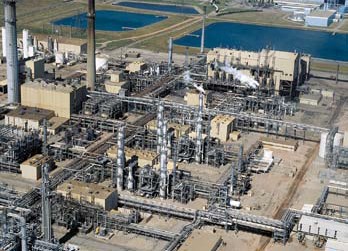 Figure 3.15 North Dakota coal gasification plant with 3.3 MtCO2 yr−1 capture using a cold methanol, physical solvent process (cluster of 4 tall columns in the middle of the picture represent the H2S and CO2 capture processes; part of the captured stream is used for EOR with CO2 storage in Weyburn, Saskatchewan, Canada).entrained-flow gasifiers with water slurry feed and direct water quench followed by ‘sour’ (sulphur-tolerant) shift reactors and finally co-removal of CO2 and H2S by physical absorption. With sour shifting, hot raw syngas leaving the gasifier requires only one cooling cycle and less processing. Oxygen requirements increase for slurry fed gasifiers and conversion efficiencies decline with higher cycle efficiency losses with quench cooling. Similar trends are also noted with a shift from bituminous to lower rank sub-bituminous coal and lignite (Breton and Amick, 2002). Some analyses (e.g., Stobbs and Clark, 2005) suggest that the advantages of pre-combustion over post-combustion de-carbonization may be small or disappear for low-rank  coals converted with entrained-flow gasifiers. High-pressure, fluidized-bed gasifiers may be better suited for use with low- rank coals, biomass and various carbonaceous wastes. Although there are examples of successful demonstration of such gasifiers (e.g., the high temperature Winkler, Renzenbrink et al., 1998), there has been little commercial-scale operating experience.The H2S in syngas must be removed to levels of tens of ppm for IGCC plants for compliance with SO2 emissions regulations and to levels much less than 1 ppm for plants that make chemicals or synthetic fuels, so as to protect synthesis catalysts. If the CO2 must be provided for storage in relatively pure form, the common practice would be to recover first H2S (which is absorbed more readily than CO2) from syngas (along with a small amount of CO2) in one recovery unit, followed by reduction of H2S to elemental sulphur in a Claus plant and tail gas clean-up, and subsequent recovery of most of the remaining CO2 in a separate downstream unit. An alternative option is to recover sulphur in the form of sulphuric acid (McDaniel and Hormick, 2002). If H2S/CO2 co-storage is allowed, however, it would often be desirable to recover H2S and CO2 in the same physical absorption unit, which would lead to moderate system cost savings (IEA GHG, 2003; Larson and Ren, 2003; Kreutz et al., 2005) especially in light of the typically poor prospectsfor selling byproduct sulphur or sulphuric acid. Although co- storage of H2S and CO2 is routinely pursued in Western Canada as an acid gas management strategy for sour natural gas projects (Bachu and Gunter, 2005), it is not yet clear that co-storage would be routinely viable at large scales - a typical gasification- based energy project would involve an annual CO2 storage rate of 1-4 Mtonnes yr-1, whereas the total CO storage rate for all 48 Canadian projects is presently only 0.48 Mtonnes yr-1 (Bachu and Gunter, 2005).Integrated gasification combined cycle (IGCC) forpower generationIn a coal IGCC, syngas exiting the gasifier is cleaned of particles, H2S and other contaminants and then burned to make electricity via a gas turbine/steam turbine combined cycle. The syngas is generated and converted to electricity at the same site, both to avoid the high cost of pipeline transport of syngas (with a heating value only about 1/3 of that for natural gas) and to cost-effectively exploit opportunities for making extra power in the combined cycle’s steam turbine using steam from syngas cooling. The main drivers for IGCC development were originally the prospects of  exploiting  continuing  advances  in gas turbine technology, the ease of realizing low levels of air-pollutant emissions when contaminants are removed from syngas, and greatly reduced process stream volumes compared to flue gas streams from combustion which are at low pressure and diluted with nitrogen from air.Since the technology was initially demonstrated in the 1980s, about 4 GWe of IGCC power plants have been built. Most of this capacity is fuelled with oil or petcoke; less than   1 GWe of the total is designed for coal (IEA CCC, 2005) and 3 out of 4 plants currently operating on coal and/or petcoke. This experience has demonstrated IGCC load-following capability, although the technology will probably be used mainly in base load applications. All coal-based IGCC projects have been subsidized, whereas only the Italian oil-based IGCC projects have been subsidized. Other polygeneration projects in Canada, the Netherlands and the United States, as well as an oil-based IGCC in Japan, have not been subsidized (Simbeck, 2001a).IGCC has not yet been deployed more widely because of strong competition from the natural gas combined cycle (NGCC) wherever natural gas is readily available at low prices, because coal-based IGCC plants are not less costly than pulverized coal fired steam-electric plants and because of availability (reliability) concerns. IGCC availability has improved in recent years in commercial-scale demonstration units (Wabash River Energy, 2000; McDaniel and Hornick, 2002). Also, availability has been better for industrial polygeneration and IGCC projects at oil refineries and chemical plants where personnel are experienced with the chemical processes involved. The recent rise in natural gas prices in the USA has also increased interest in IGCC.Because of the advantages for gasification of CO2 capture at high partial pressures discussed above, IGCC may be attractive for coal power plants in a carbon-constrained world (Karg and Hannemann, 2004). CO2 capture for pre-combustion systemsis commercially ready, however, no IGCC plant incorporating CO2 capture has yet been built. With current technology, average estimates of the energy penalties and the impact of increased fuel use for CO2 removal are compared with other capture systems in Figures 3.6 and 3.7 and show the prospective potential of IGCC options. The data in Figures 3.6 and 3.7 also show that some IGCC options may be different from others (i.e., slurry fed and quench cooled versus dry feed and syngas cooling) and their relative merits in terms of the capital cost of plant and the delivered cost of power are discussed in Section 3.7.can be made from syngas via gasification of coal or other low H/ C ratio feedstocks. Potential products include synthetic natural gas, Fischer-Tropsch diesel/gasoline, dimethyl ether, methanol and gasoline from methanol via the Mobil process. A byproduct is typically a stream of relatively pure CO2 that can be captured and stored.Coal derived Fischer-Tropsch synfuels and chemicals have been produced on a commercial scale in South Africa; coal methanol is produced in China and at one US plant; and coal SNG is produced at a North Dakota (US) plant (NETL-DOE, 2002).Since 2000, 1.5 MtCO2yr-1 from the North Dakota syntheticHydrogen from coal with CO2 captureRelative to intensively studied coal IGCC technology with CO2 capture, there are few studies in the public domain on making H2 from coal via gasification with CO2 capture (NRC, 2004; Parsons 2002a, b; Gray and Tomlinson, 2003; Chiesa et al., 2005; Kreutzet al., 2005), even though this H2 technology is well established commercially, as noted above. With commercial technology, H2  with CO2  capture can be produced via coal gasification in asystem similar to a coal IGCC plant with CO2  capture. In linewith the design recommendations for coal IGCC plants describedabove (IEA GHG, 2003), what follows is the description from a design study of a coal H2 system that produces, using best available technology, 1070 MWt of H2 from high-sulphur (3.4%) bituminous coal (Chiesa et al., 2005; Kreutz et al., 2005). In the base case design, syngas is produced in an entrained flow quench gasifier operated at 7 MPa. The syngas is cooled, cleaned of particulate matter, and shifted (to primarily H2 and CO2) in sour water gas shift reactors. After further cooling, H2S is removed from the syngas using a physical solvent (Selexol). CO2 is then removed from the syngas, again using Selexol. After being stripped from the solvents, the H2S is converted to elemental S in a Claus unit and a plant provides tail gas clean-up to remove residual sulphur emissions; and the CO2 is either vented or dried and compressed to 150 atm for pipeline transport and underground storage. High purity H2 is extracted at 6 MPa from the H2-rich syngas via a pressure swing adsorption (PSA) unit. The PSA purge gas is compressed and burned in a conventional gas turbine combined cycle, generating 78 MWe and 39 MWe of electricity in excess of onsite electricity needs in the without and with CO2 capture cases, respectively. For this base case analysis, the effective efficiency of H2 manufacture was estimated to be 64% with CO2 vented and 61% with CO2 captured, while the corresponding emission rates are 16.9 kgCO2 and 1.4 kgCO2/ kgH2, respectively. For the capture case, the CO2 removal rate was 14.8 kgCO2/kgH2. Various alternative system configurations were explored. It was found that there are no thermodynamic or cost advantages from increasing the electricity/H2 output ratio, so this ratio would tend to be determined by relative market demands for electricity and H2. One potentially significant option for reducing the cost of H2 with CO2 capture to about the same level as with CO2 vented involves H2S/CO2 co-capture in a single Selexol unit, as discussed above.Carbon-based fluid fuels and multi-productsAs discussed in Chapter 2, clean synthetic high H/C ratio fuelsnatural gas plant (see Figure 3.15) have been transported bypipeline, 300 km to the Weyburn oil field in Saskatchewan,Canada for enhanced oil recovery with CO2 storage.Synfuel manufacture involves O2-blown gasification to make syngas, gas cooling, gas clean-up, water gas shift and acid gas (H2S/CO2) removal. Subsequently cleaned syngas is convertedcatalytically  to  fuel  in  a  synthesis  reactor  and unconvertedsyngas is separated from the liquid fuel product. At this point either most unconverted gas is recycled to the synthesis reactor to generate additional liquid fuel and the remaining unconverted gas is used to make electricity for onsite needs, or syngas is passed only once through the synthesis reactor, and all unconverted syngas is used for other purposes, for example, to make electricity for sale to the electric grid as well as for onsite use. The latter once through option is often more competitive as a technology option (Williams, 2000; Gray and Tomlinson, 2001; Larson and Ren, 2003; Celik et al., 2005).New slurry-phase synthesis reactors make the once through configuration especially attractive for CO-rich (e.g., coal- derived) syngas by making high once through conversion possible. For once through systems, a water gas shift reactor  is often placed upstream of the synthesis reactor to generate the H2/CO ratio that maximizes synfuel conversion in the synthesis reactor. It is desirable to remove most CO2 from shifted syngas to maximize synthetic fuel conversion. Also, because synthesis catalysts are extremely sensitive to H2S and various trace contaminants, these must be removed to very low levels ahead of the synthesis reactor. Most trace metals can   be removed at low-cost using an activated carbon filter. CO2 removal from syngas upstream of the synthesis reactor is a low- cost, partial de-carbonization option, especially when H2S and CO2 are co-captured and co-stored as an acid gas management strategy (Larson and Ren, 2003). Further de-carbonization can be realized in once through systems, at higher incremental cost, by adding additional shift reactors downstream of the synthesis reactor, recovering the CO2, and using the CO2-depleted, H2-rich syngas to make electricity or some mix of electricity plus H2 in a ‘polygeneration’ configuration (see Figure 3.16). The relative amounts of H2 and electricity produced would depend mainly on relative demands, as there do not seem to be thermodynamic or cost advantages for particular H2/electricity production ratios (Chiesa et al., 2005; Kreutz et al., 2005). When syngas is de- carbonized both upstream and downstream of the synthesis reactor (see Figure 3.16) it is feasible to capture and store as CO2 up to 90% of the carbon in the original feedstock exceptFigure 3.16 Making liquid fuel, electricity and hydrogen from coal via gasification, with CO2 capture and storage.that contained in the synthetic fuel produced.An example of such a system (Celik et al., 2005) is one making 600 MW of dimethyl ether (containing 27% of coal input energy and 20% of coal input carbon) plus 365 MW of electricity (no H2) from coal. For this system the CO2 storage rate (equivalent to 74% of C in coal) is 3.8 Mtonnes yr-1 (39% from upstream of the synthesis reactor). The estimated fuel cycle-wide GHG emissions for dimethyl ether are 0.9 times those for crude oil-derived diesel and those for electricity are0.09 times those for a 43% efficient coal-fired power plant withCO2 vented.Pressure swing adsorptionPressure Swing Adsorption (PSA) is the system of choice for the purification of syngas, where high purity H2 is required. However, it does not selectively separate CO2 from the other waste gases and so for an SMR application the CO2 concentration in the waste gas would be 40-50% and require further upgrading to produce pure CO2 for storage. Simultaneous H2 and CO2 separation is possible by using an additional PSA section to remove the CO2 prior to the H2 separation step, such as the Air Products Gemini Process (Sircar, 1979).The PSA process is built around adsorptive separations of cyclic character. The cycles consist of two basic steps: adsorption, in which the more adsorbable species are selectively removed from the feed gas and regeneration (desorption), when these species are removed from the adsorbent so that it can be ready for the next cycle. It is possible to obtain useful products during both adsorption and regeneration. The principal characteristic of PSA processes is the use of a decrease in pressure and/or the purge by a less adsorbable gas to clean the adsorbent bed. Apart from adsorption and regeneration, a single commercial PSA cycle consists of a number of additional steps, including co- and counter-current pressurization, pressure equalization and co- and counter-current depressurization. A detailed description of the PSA technique, along with its practical applications can be found elsewhere (Ruthven et al., 1994).Chemical solvent processesChemical solvents are used to remove CO2 from syngas at partial pressures below about 1.5 MPa (Astarita et al., 1983) and are similar to those used in post-combustion capture (see Section 3.3.2.1). The solvent removes CO2 from the shifted syngas bymeans of a chemical reaction, which can be reversed by pressure reduction and heating. The tertiary amine methyldiethanolamine (MDEA, see Table 3.2) is widely used in modern industrial processes, due to the high CO2 loading possible and the low regenerator heating load, relative to other solvents. Hot potassium carbonate (the most common commercial version of which is known as Benfield) was used for CO2 removal in most hydrogen plants until about 15 years ago.Physical solvent processesPhysical solvent (or absorption) processes are mostly applicable to gas streams which have a high CO2 partial pressure and/or a high total pressure. They are often used to remove the CO2 from the mixed stream of CO2 and H2 that comes from the shift reaction in pre-combustion CO2 capture processes, such as product from partial oxidation of coal and heavy hydrocarbons.The leading physical solvent processes are shown in Table3.2. The regeneration of solvent is carried out by release of pressure at which CO2 evolves from the solvent, in one or more stages. If a deeper regeneration is required the solvent would be stripped by heating. The process has low energy consumption, as only the energy for pressurizing the solvent (liquid pumping) is required.The use of high sulphur fossil fuels in a pre-combustion capture process results in syngas with H2S. Acid gas components must be removed. If transport and storage of mixed CO2 and H2S is possible then both components can be removed together. Sulphinol was developed to achieve significantly higher solubilities of acidic components compared to amine solvents, without added problems of excessive corrosion, foaming, or solution degradation. It consists of a mixture of sulpholane (tetrahydrothiophene 1,1-dioxide), an alkanolamine and water in various proportions depending on the duty. If pure CO2 is required, then a selective process is required using physical solvents - often Rectisol or Selexol. The H2S must be separated at sufficiently high concentration (generally >50%) to be treated in a sulphur recovery plant.Effect on other pollutantsPre-combustion capture includes reforming, partial oxidation or gasification. In order to maintain the operability of the catalyst of reformers, sulphur (H2S) has to be removed prior  to reforming. In gasification, sulphur can be captured from thesyngas, and in the case when liquid or solid fuels are gasified, particulates, NH3, COS and HCN are also present in the system that need to be removed. In general, all of these pollutants can be removed from a high-pressure fuel gas prior to combustion, where combustion products are diluted with nitrogen and excess oxygen. In the combustion of hydrogen or a hydrogen- containing fuel gas, NOx may be formed. Depending upon combustion technology and hydrogen fraction, the rate at which NOx is formed may vary. If the volumetric fraction of hydrogen is below approximately 50-60%, NOx formation is at the same level as for natural gas dry low-NOx systems (Todd and Battista, 2001).In general, with the exception of H2S that could be co- removed with CO2, other pollutants identified above are separated in additional pretreatment operations, particularly in systems that gasify liquid or solid fuels. High temperature pretreatment operations for these multi-pollutants that avoid cooling of the syngas have the advantage of improving the cycle efficiency of the overall gasification process, but these separation processes have not been commercially demonstrated.Although it is not yet regulated as a ‘criteria pollutant’, mercury (Hg), is currently the focus of considerable concern as a pollutant from coal power systems. For gasification systems Hg can be recovered from syngas at ambient temperatures at very low-cost, compared to Hg recovery from flue gases (Klett et al., 2002).Emerging technologiesEmerging options in both natural gas reforming and coal gasification incorporate novel combined reaction/separation systems such as sorption-enhanced reforming and sorption- enhanced water gas shift, membrane reforming and membrane water gas shift. Finally there is a range of technologies that make use of the carbonation of CaO for CO2 capture.Sorption enhanced reactionA concept called Sorption Enhanced Reaction (SER) uses a packed bed containing a mixture of a catalyst and a selective adsorbent to remove CO2 from a high temperature reaction zone, thus driving the reaction to completion. (Hufton et al., 1999). The adsorbent is periodically regenerated by using a pressure swing, or temperature swing adsorption system with steam regeneration (Hufton et al., 2005).High temperature CO2 adsorbents such as hydrotalcites (Hufton et al., 1999) or lithium silicate (Nakagawa and Ohashi, 1998) can be mixed with a catalyst to promote either the steam methane reforming reaction (Reaction 1) or water gas shift reaction (Reaction 3) producing pure hydrogen and pure CO2 in a single process unit. The continuous removal of the CO2 from the reaction products by adsorption shifts each reaction towards completion.The SER can be used to produce hydrogen at 400-600oC  to fuel a gas turbine combined cycle power generation system. A design study based on a General Electric 9FA gas turbine with hot hydrogen, produced from an air blown ATR with asorption enhanced water gas shift reactor, gave a theoretical net efficiency of 48.3% with 90% CO2 capture at 99% purity and 150 bar pressure (Hufton et al., 2005). The process is currently at the pilot plant stage.Membrane reactors for hydrogen production with CO2 captureInorganic membranes with operating temperatures up to 1000°Coffer the possibility of  combining  reaction  and  separation  of the hydrogen in a single stage at high temperature and pressure to overcome the equilibrium limitations experienced in conventional reactor configurations for the production of hydrogen. The combination of separation and reaction in membrane steam reforming and/or membrane water gas shift offers higher conversion of the reforming and/or shift reactions due to the removal of hydrogen from these equilibrium reactions as shown in Reactions (1) and (3) respectively. The reforming reaction is endothermic and can, with this technique, be forced to completion at lower temperature than normal (typically 500- 600°C). The shift reaction being exothermic can be forced to completion at higher temperature (500-600°C).Another reason to incorporate H2 separation membranes in the hydrogen production system is that CO2 is also produced without the need for additional separation equipment. Membrane reactors allow one-step reforming, or a single intermediate water gas shift reaction, with hydrogen separation (the permeate) leaving behind a retentate gas which is predominantly CO2 and a small amount of non-recovered hydrogen and steam. This CO2 remains at the relatively high pressure of the reacting system (see Figure 3.17). Condensation of the steam leaves a concentrated CO2 stream at high pressure, reducing the compression energy for transport and storage. Membrane reforming will benefit from high-pressure operation due to the increased H2 partial pressure differential across the membrane which is the driving force for hydrogen permeation. Therefore membrane reactors are also seen as a good option for pre-combustion de-carbonization where a low-pressure hydrogen stream for fuel gas and a high- pressure CO2-rich stream for transport and storage are required. The use of the membrane reformer reactor in a gas turbine combined cycle means that the hydrogen needs to be produced at such pressure that the significant power consumption for  the hydrogen compression is avoided. This could be done by increasing the operating pressure of the membrane reactor or by using a sweep gas, for instance steam, at the permeate side of the membrane (Jordal et al., 2003).For these membrane reactor concepts, a hydrogen selective membrane capable of operating in a high-temperature, high- pressure environment is needed. In the literature a number of membrane types have been reported that have these capabilities and these are listed in Table 3.3. Microporous inorganic membranes based upon surface diffusion separation exhibit rather low separation factors (e.g., H2/CO2 separation factor of 15). However, the separation ability of the current commercially available gamma-alumina and silica microporous membranes (which have better separation factors, up to 40) depends upon the stability of the membrane pore size, which is adverselyFigure 3.17 Operating principle of a membrane reactor.table 3.3 Membrane materials, operating conditions and characteristics for H2  separation.affected by the presence of steam in the feed streams. The dense ceramic membranes based on inorganic perovskite oxides (also called proton conducting) need high temperatures, higher than 800oC, to achieve practical hydrogen flux rates. Palladium- based dense membranes are also known for their high hydrogen selectivity and permeability over other gases in the temperature range 300°C-600oC that is appropriate for these two reactions. Palladium alloy tubes have been available for several decades, but for CCS applications they are too expensive due to the membrane thickness needed for structural stability and consequently low hydrogen flux rates. In order to be suitable for the target application, a hydrogen separation membrane must have adequate selectivity and flux rate and must be stable in the reducing coal gas or fuel-reforming environment containing steam and hydrogen sulphide.A number of membrane reactor developments have been reported for hydrogen production with CO2 capture. Several groups have evaluated methane steam reforming membranereactors based on palladium alloy membranes (Middleton et al., 2002, Damle and Dorchak, 2001). These evaluations showed that membrane reactors could achieve 90% CO2 recovery and that at this moment the projected cost is nearly identical to that for a conventional system. However, a cost-reduction can be achieved by either reducing the material cost of the membrane or by increasing the permeability. Similar evaluations of membrane reactors for the shift conversion and separation of CO2 from syngas produced from heavy feeds by gasification have been reported (Bracht et al., 1997; Middleton 2002; Lowe et al., 2003). For these gasifier systems the membrane reactors could reduce the costs for capturing CO2 and the cost reduction would be more significant if they could be made sulphur tolerant.Microchannel reformerMicroreactor technology can be used to produce a SMR, or low temperature air-based POX system using a multichannel plate-fin heat exchanger, fabricated in stainless steel or high nickelalloy by vacuum brazing or diffusion bonding.An SMR reactor consists of alternate passages having fins, which are coated with catalyst or porous catalyst insets. Heat is produced by catalytic combustion of fuel gas premixed withto further integrate the gasification of the fuel (if solid), the shift reaction, and in-situ CO2 removal with CaO. The overall reaction aimed in the system is:Carbonation of calcium oxide:air and transferred by conduction to the adjacent passage fedCaO + C + 2 H O  CaCO+ 2H(5)with the steam/hydrocarbon mixture, where the reforming reaction takes place (Babovic et al., 2001). Very compact high efficiency systems can be produced. Although these units are being currently developed by a number of groups for small- scale H2 production for fuel cell applications, they also show promise in larger H2 plants.Conversion to hydrogen and carbonThermal cracking or pyrolysis of methane is the reaction where methane reacts to carbon and hydrogen through:Methane pyrolysis:2	3	2The regeneration of the sorbent produces pure CO2 when carried out in a separate reactor by calcining CaCO3. A range of systems can be developed under this general reaction scheme depending on the technology adopted for gasification, carbonation-calcination, hydrogen utilization route and storage option for CO2. The first of these concepts was proposed at the Los Alamos National Laboratory (USA) and is currently under development as the Zero Emission Coal Alliance (ZECA) process. The full system includes (Lackner et al., 2001) a hydro- gasification reactor, solid oxide fuel cell and a technology for mineral carbonation. However, the fuel cell will require moreCH4 C + 2 H(4)development and mineral carbonation is only at the laboratory investigation stage (see Section 7.2 for a discussion of mineralThe main advantage of the process is that it can potentially yield a clean gas (free of carbon oxides) that could be used directly for power production, but a disadvantage is that the chemical energy from the oxidation of carbon to CO2 is not released. Thecracking reaction is endothermic and so heat has to be supplied tothe reaction. If the natural gas is converted fully, the theoretical yield of hydrogen corresponds to 60% of the heating value of the natural gas. The amount of carbon, which can be obtained, corresponds to 49% of the heating value, with the extra 9% of the energy in this calculation being provided as endothermic heat shown by reaction (4) above. Therefore full conversion can be achieved only if heat is supplied from an external source.  If full conversion of methane is not achieved, the remaining methane will be combusted to produce heat. There are many different methods under development for reactors based on this principle, including thermal catalytic, thermal non-catalytic and plasma cracking.In the plasma cracking process natural gas or other  hydrocarbons are supplied to a plasma reactor where the hydrocarbons are cracked under pyrolysis conditions (i.e., in absence of oxides, e.g., steam, which can supply oxygen to form CO or CO2). The plasma arc, for which electricity is used, supplies the heat for the cracking reaction. Advantages of the process are its flexibility with respect to the fuel and the high quality carbon black which can be produced. Two small-scale plasma cracking processes for hydrogen/syngas production have been in development. The Glid Arc process has been developed by the Canadian Synergy Technologies Corporation. The second process is the Kvaerner CB&H process. Kvaerner has reported results for a pilot plant producing 1000 Nm³ hydrogen per hour and 270 kg or 500 kg carbon black using natural gas and aromatic oil respectively (IEA GHG, 2001).Technologies based on calcium oxideThere is a range of pre-combustion systems that make use of the carbonation reaction of CaO at high pressures and temperatures,carbonation).The HyPrRing process (Lin et al., 2002) is being developed by the Center for Coal Utilization of Japan. It integrates gasification, reforming and in situ CO2 capture in a single reactor at pressures above 12 MPa and temperature above 650ºC. Projects in Norway using natural gas and in Germany using brown coal (Bandi et al., 2002) are also underway developing pre-combustion systems using capture of CO2 with CaO. Finally, General Electric (Rizeq et al., 2002) is developing an innovative system involving the capture of CO2 in the gasification reactor by a high temperature sorbent and with calcination in a separate reactor by burning part of the fuel with an oxygen carrier.All these systems are at an early stage of development. Detailed process simulations show that the efficiencies are potentially high because most of the energy employed for sorbent regeneration is effectively transferred to the H2 generated in reaction (5). The systems are aimed at very large-scale generation of electricity and/or H2 and cement production (from the deactivated sorbent, CaO). However, many uncertainties remain concerning the performance of the  individual  units and their practical integration. The main challenge may be the regeneration of the sorbent at very high temperatures (>9000C), to produce a pure stream of CO2. Another is the operating conditions to achieve sufficient conversion towards hydrogen, without the use of a catalyst for the shift reaction.Enabling technologiesThe performance and cost of a pre-combustion capture system is linked to the availability of the enabling technologies that complete the system. In this section we consider the availability of industrial systems, to produce heat from the de-carbonized fuel and gas turbines and fuel cells to produce power.Use of de-carbonized fuel in industrial systemsThe use of hydrogen as a fuel for conventional fired heaters and boilers is considered to be proven and indeed it is practiced at certain industrial sites. There is a very large stock of capital equipment of this type and so the use of hydrogen as a fuel might be considered a valuable technology option in a carbon- constrained world. A study (IEA GHG, 2000c) has looked at the cost of converting an existing refinery to use hydrogen fuel.Use of de-carbonized fuel in gas turbine systems There is extensive commercial experience with hydrogen-rich fuel gas firing in gas turbines. For example, General Electric reports over 450,000 hours of operating  experience  with  high hydrogen (52-95% by volume) content fuel gas in gas turbines (Shilling and Jones, 2003). Unfortunately, most of that experience is for ‘refinery gas’ where methane is the other main component of the fuel gas and is utilized in older lower firing temperature gas turbines, not the state-of-the-art over 1300°C gas turbines normally considered for large de-carbonization power plants.Norsk Hydro and General Electric collaborated to perform full-scale combustion system testing for modern gas turbines firing hydrogen-rich gas with combustion exit temperatures of above 1400°C (Todd and Battista, 2001). The results showed good combustion conditions with low NOx emission and acceptable hot metal temperatures for mixtures with 54-77% by volume hydrogen with most of the additional gas being nitrogen. Dilution of the hydrogen with nitrogen or steam reduces the NOx emission.For pre-combustion capture of CO2 from natural gas, air-blown gasification or autothermal reforming is usually preferred (IEA GHG, 2000b; Wilkinson and Clarke, 2002). Nitrogen dilution of the hydrogen required for firing in modern gas turbines comes from the gasification air. High-pressure air is usually extracted from the gas turbine to feed the air-blown gasifier, or autothermal reformer to reduce costs and avoid a separate air compressor. The balance between the amount of air withdrawn from the gas turbine and the amount provided from a separate air compressor is determined by the particular characteristics of the gas turbine used. Some gas turbines can accept a higher ratio of expander to compressor flow, allowing greater volumes of dilution gas or smaller air-side draw flow and giving higher power output.For pre-combustion capture of CO2 from coal, oxygen- blown gasification is usually preferred (IEA GHG, 2003). Nitrogen dilution of the hydrogen required for firing in modern gas turbines comes from the cryogenic air separation unit (used to make the oxygen; see Section 3.4.5.1). The nitrogen is added to the hydrogen after the gasification, CO shifting and CO2 capture to reduce the equipment sizes and cost. High-pressure air is usually extracted from the gas turbine to supply a higher than normal pressure cryogenic air separation unit to reduce costs plus air, oxygen and nitrogen compression power. An alternative IGCC scheme that incorporates newly emerging ion transport membranes for oxygen production is also described below in Section 3.5.4.3.Syngas production using oxygen membranes Oxygen required for a coal-fired IGCC process (Section 3.5.2.6) can be generated in an oxygen transport membrane system by using a heated, high-pressure air stream produced by heating the discharge air from the compressor section of a gas turbine (Allam et al., 2002), typically at 1.6 MPa or 420°C, to the precise inlet temperature of the oxygen transport membrane module which is above 700°C. The oxygen, which permeates to the low-pressure side passes through a heat recovery section and is compressed to the final pressure of use. The O2 depleted air leaving the oxygen transport membrane module then enters the gas turbine combustor where it is used to burn fuel before entering the gas turbine expander at the required temperature. Note that due to the necessity to have excess air in a gas turbine to limit turbine inlet temperature, removing one mole of oxygen can be compensated by injection of the equivalent thermal capacity of steam to maintain gas turbine power output. Studies have been carried out (Armstrong et al., 2002) to compare oxygen transport membrane and cryogenic oxygen production in an IGCC power plant using coal as fuel. The oxygen plant projected cost was reduced by 35% and the power consumption by 37%. An LHV efficiency of 41.8% without CO2 capture and compression is reported for this cycle compared to 40.9% when a conventional cryogenic oxygen plant is used.For autothermal reforming or the partial oxidation of natural gas, if the permeate side of the oxygen transport membrane is exposed to a natural gas plus water vapour stream in the presence of a reforming catalyst, the oxygen will react as it leaves the membrane in an exothermic reaction (Dyer et al., 2001; Carolan et al., 2001), which will provide heat for the endothermic steam/ natural gas reforming reaction. The oxygen partial pressure at these highly-reducing, high temperature conditions is extremely low, allowing heated air at close to atmospheric pressure to be used on the feed side of the membrane while producing a H2+ CO mixture at high pressure from the permeate side. Thissystem can be used to produce H2 following CO shift reaction and CO2 removal.Chemical looping gasification/reformingThe chemical looping concept described in 3.4.6 is being considered for reforming of a fuel to produce H2 and CO (Zafar et al., 2005). When the amount of oxygen brought by the metal oxide into the reduction reactor is below stoichiometric requirements, the chemical reaction with the fuel produces H2 and CO. The reaction products may subsequently be shifted with steam to yield CO2 and more H2.Use of de-carbonized fuel in fuel cellsFuel cells offer the possibility for highly efficient power production since the conversion process is not controlled by heat to work Carnot cycle restrictions (Blomen and Mugerwa, 1993). In general fuel cells feature the electrochemical oxidation of gaseous fuels directly into electricity, avoiding the mixture of the air and the fuel flows and thus the dilution with nitrogen and excess oxygen of the oxidized products (Campanari, 2002). As a result, the anode outlet stream of a fuel cell already has a veryhigh CO2 content that simplifies the CO2 capture subsystem. The fuel is normally natural gas, though some concepts can also be incorporated into coal gasification systems. The systems concepts can be classified into two main groups (Goettlicher, 1999):Systems with pre-fuel cell CO2 capture;Systems with post-fuel cell CO2 capture.In pre-fuel cell CO2 capture systems (see Figure 3.18a) the  fuel is first converted into hydrogen using steam reforming or coal gasification, followed by the water gas shift conversion. This system approach has been first proposed both for low temperature and for high temperature fuel cells.The post-fuel cell capture system (see Figure 3.18b) is proposed for high temperature fuel cell systems (Dijkstra and Jansen, 2003). These systems make use of the internal reforming capabilities of the high temperature fuel cells resulting in an anode off-gas that has a high CO2-content, but also contains H2O and unconverted CO and H2. The water can easily be removed by conventional techniques (cooling, knock-out, additional drying). Oxidizing the H2 and CO from the (SOFC) anode with air will result in a too high dilution of the stream with nitrogen.Haines (1999) chooses to use an oxygen-transport membrane reactor placed after the SOFC. The anode off-gas is fed to one side of the membrane, the cathode off-gas is fed to the other side of the membrane. The membrane is selective to oxygen, which permeates from the cathode off-gas stream to the anode- off gas. In the membrane unit the H2 and CO are oxidized. The retenate of the membrane unit consist of CO2 and water. Finally a concept using a water gas shift membrane reactor has been proposed (Jansen and Dijkstra, 2003).Status and outlookThis section reviewed a wide variety of processes and fuel conversion routes that share a common objective: to produce a cleaner fuel stream from the conversion of a raw carbonaceous fuel into one that contains little, or none, of the carbon contained in the original fuel. This approach necessarily involves the separation of CO2 at some point in the conversion process.  The resulting H2-rich fuel can be fed to a hydrogen consuming process, oxidized in a fuel cell, or burned in the combustion chamber of a gas turbine to produce electricity. In systems that operate at high pressure, the energy conversion efficiencies tend to be higher when compared to equivalent systems operating at low pressures following the combustion route, but these efficiency improvements are often obtained at the expense of a higher complexity and capital investment in process plants (see Section 3.7).In principle, all pre-combustion systems are substantially similar in their conversion routes, allowing for differences that arise from the initial method employed for syngas production from gaseous, liquid or solid fuels and from the subsequent need to remove impurities that originate from the fuel feed to the plant. Once produced, the syngas is first cleaned and then reacted with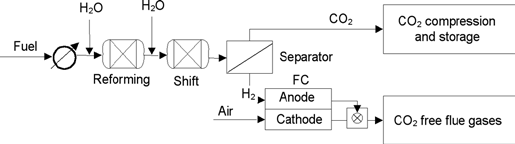 Figure 3.18a Fuel cell system with pre-fuel cell CO2 capture. The carbon-containing fuel is first completely converted into a mixture of hydrogen and CO2. Hydrogen and CO2 are then separated and the H2- rich fuel is oxidized in the fuel cell to produce electricity. The CO2 stream is dried and compressed for transport and storage.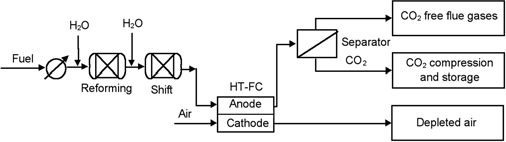 Figure 3.18b Fuel cell system with post-fuel cell CO2 capture. The carbon-containing fuel is first converted into a syngas. The syngas    is oxidized in the fuel cell to produce electricity. At the outlet of the fuel cell CO2 is separated from the flue gas, dried and compressed for transport and storage.steam to produce more H2 and CO2. The separation of these two gases can be achieved with well-known, commercial absorption- desorption methods, producing a CO2 stream suitable for storage. Also, intense R&D efforts worldwide are being directed towards the development of new systems that combine CO2 separation with some of the reaction steps, such as the steam reforming  of natural gas or water gas shift reaction stages, but it is not yet clear if these emerging concepts (see Section 3.5.3) will deliver a lower CO2 capture cost.In power systems, pre-combustion CO2 capture in natural gas combined cycles has not been demonstrated. However, studies show that based on current state of the art gas turbine combined cycles, pre-combustion CO2 capture will reduce the efficiency from 56% LHV to 48% LHV (IEA, 2000b). In natural gas combined cycles, the most significant area for efficiency improvement is the gas turbine and it is expected that by 2020, the efficiency of a natural gas combined cycle could be as  high as 65% LHV (IEA GHG, 2000d). For such systems the efficiency with CO2 capture would equal the current state-of- the-art efficiency for plants without CO2 capture, that is, 56% LHV.Integrated Gasification Combined Cycles (IGCC) are large scale, near commercial examples of power systems that can be implemented with heavy oil residues and solid fuels like coal and petroleum coke. For the embryonic coal-fired IGCC technology with the largest unit rated at 331 MWe, future improvements are expected. A recent study describes improvements potentially realisable for bituminous coals by 2020 that could reduce both energy and cost-of-electricity penalties for CO2 capture to  13% compared to a same base plant without capture. For suchsystems the generation efficiency with capture would equal the best efficiency realisable today without CO2 capture (i.e., 43% LHV; IEA GHG, 2003). Notably, all the innovations considered, with the exception of ion transport membrane technology for air separation (which is motivated by many market drivers other than IGCC needs) involve ‘non- breakthrough’ technologies, with modest continuing improvements in components that are already established commercially - improvements that might emerge as a natural result of growing commercial experience with IGCC technologies.All fuel cell types are currently in the development phase. The first demonstration systems are now being tested, with  the largest units being at the 1 MW scale. However, it will  take at least another 5 to 10 years before these units become commercially available. In the longer term, these highly efficient fuel cell systems are expected to become competitive for power generation. Integrating CO2 capture in these systems is relatively simple and therefore fuel cell power generation systems offer the prospect of reducing the CO2 capture penalty in terms of efficiency and capture costs. For instance, for high temperature fuel cell systems without CO2 capture, efficiencies that exceed 67% are calculated with an anticipated 7% efficiency reduction when CO2 capture is integrated into the system (Jansen and Dijkstra, 2003). However, fuel cell systems are too small to reach a reasonable level of CO2 transport cost (IEA GHG, 2002a), but in groups of a total of capacity 100MWe, the cost of CO2 transport is reduced to a more acceptable level.Most studies agree that pre-combustion systems may be better suited to implement CO2 capture at a lower incremental cost compared to the same type of base technology without capture (Section 3.7), but with a key driver affecting implementation being the absolute cost of the carbon emission-free product,   or service provided. Pre-combustion systems also have a high strategic importance, because  their  capability  to  deliver,  in a large scale and at high thermal efficiencies, a suitable mix   of electricity, hydrogen and lower carbon-containing fuels orchemical feedstocks in an increasingly carbon-constrained world.Environmental, monitoring, risk and legal aspects of capture systemsThe previous sections of this chapter focused on each of the major technologies and systems for CO2 capture. Here we summarize the major environmental, regulatory and risk issues associated with the use of CO2 capture technology and the handling of carbon dioxide common to all of these systems. Issues related to the subsequent transport and storage of carbon dioxide are discussed in Chapters 4 to 7.Emissions and resource use impacts of CO2 capture systemsOverview of emissions from capture systemsPlants with CO2 capture would produce a stream of concentrated CO2 for storage, plus in most cases a flue gas or vent gas emitted to the atmosphere and liquid wastes. In some cases solid wastes will also be produced.The captured CO2 stream may contain impurities which would have practical impacts on CO2 transport and storage systems and also potential health, safety and environmental impacts. The types and concentrations of impurities depend on the type of capture process, as shown in Table 3.4, and detailed plant design. The major impurities in CO2 are well known but there is little published information on the fate of any trace impurities in the feed gas such as heavy metals. If substances are captured along with the CO2 then their net emissions to the atmosphere will be reduced, but impurities in the CO2 may result in environmental impacts at the storage site.CO2 from most capture processes contains moisture, which has to be removed to avoid corrosion and hydrate formation during transportation. This can be done using conventionaltable 3.4 Concentrations of impurities in dried CO2, % by volume (Source data: IEA GHG, 2003; IEA GHG, 2004; IEA GHG, 2005).The SO2 concentration for oxy-fuel and the maximum H2S concentration for pre-combustion capture are for cases where these impurities are deliberately left in the CO2, to reduce the costs of capture (see Section 3.6.1.1). The concentrations shown in the table are based on use of coal with a sulphur content of 0.86%. The concentrations would be directly proportional to the fuel sulphur content.The oxy-fuel case includes cryogenic purification of the CO2 to separate some of the N2, Ar, O2 and NOx. Removal of this unit would increase impurity concentrations but reduce costs.For all technologies, the impurity concentrations shown in the table could be reduced at higher capture costs.processes and the costs of doing so are included in published costs of CO2 capture plants.CO2    from  post-combustion  solvent  scrubbing  processesnormally contains low concentrations of impurities. Many ofthe existing post-combustion capture plants produce high purity CO2 for use in the food industry (IEA GHG, 2004).CO2      from   pre-combustion   physical   solvent  scrubbingprocesses typically contains about 1-2% H2 and CO and traces of H2S and other sulphur compounds (IEA GHG, 2003). IGCC plants with pre-combustion capture can be designed to producea combined stream of CO2 and sulphur compounds, to reduce costs and avoid the production of solid sulphur (IEA GHG, 2003). Combined streams of CO2 and sulphur compounds (primarily hydrogen sulphide, H2S) are already stored, for example in Canada, as discussed in Chapter 5. However, this option would only be considered in circumstances where the combined stream could be transported and stored in a safe and environmentally acceptable manner.The CO2-rich gas from oxy-fuel processes contains oxygen, nitrogen, argon, sulphur and nitrogen oxides and various other trace impurities. This gas will normally be compressed and  fed to a cryogenic purification process to reduce the impurities concentrations to the levels required to avoid two-phase flow conditions in the transportation pipelines. A 99.99% purity could be produced by including distillation in the cryogenic separation unit. Alternatively, the sulphur and nitrogen oxides could be left in the CO2 fed to storage in circumstances where that is environmentally acceptable as described above for pre- combustion capture and when the total amount of all impurities left in the CO2 is low enough to avoid two-phase flow conditions in transportation pipelines.solvent, as discussed in Section 3.3.2.1. The waste from MEA scrubbing would normally be processed to remove metals and then incinerated. The waste can also be disposed of in cement kilns, where the waste metals become agglomerated in the clinker (IEA GHG, 2004). Pre-combustion capture systems periodically produce spent shift and reforming catalysts and these would be sent to specialist reprocessing and disposal facilities.Framework for evaluating capture system impacts As discussed in Chapter 1, the framework used throughout this report to assess the impacts of CO2 capture and storage is based on the material and energy flows needed to produce a unit of product from a particular process. As seen earlier in this chapter, CO2 capture systems require an increase in energy use for their operation. As defined in this report (see Section 1.5 and Figure 1.5), the energy requirement associated with CO2 capture is expressed as the additional energy required to produce a unit of useful product, such as a kilowatt-hour of electricity (for the case of a power plant). As the energy and resource requirement for CO2 capture (which includes the energy needed to compress CO2 for subsequent transport and storage) is typically much larger than for other emission control systems, it has important implications for plant resource requirements and environmental emissions when viewed from the ‘systems’ perspective of Figure 1.5.In general, the CCS energy requirement per unit of product can be expressed in terms of the change in net plant efficiency () when the reference plant without capture is equipped with a CCS system:1Power plants with COcapture would emit a CO -depletedE = (/    ) - 1	(6)2	2	ref	ccsflue gas to the atmosphere. The concentrations of most harmfulsubstances in the flue gas would be similar to or lower than   in the flue gas from plants without CO2  capture, because CO2where E is the fractional increase in plant energy input per unit of product  and 	and  are the net efficiencies of thecapture processes inherently remove some impurities andsome other impurities have to be removed upstream to enable the CO2 capture process to operate effectively. For example, post-combustion solvent absorption processes require low concentrations of sulphur compounds in the feed gas to avoid excessive solvent loss, but the reduction in the concentration of an impurity may still result in a higher rate of emissions per kWh of product, depending upon the actual amount removed upstream and the capture system energy requirements. As discussed below (Section 3.6.1.2), the latter measure is more relevant for environmental assessments. In the case of post- combustion solvent capture, the flue gas may also contain traces of solvent and ammonia produced by decomposition of solvent.Some CO2 capture systems produce solid and liquid wastes. Solvent scrubbing processes produce degraded solvent wastes, which would be incinerated or disposed of by other means. Post-combustion capture processes produce substantially more degraded solvent than pre-combustion capture processes. However, use of novel post-combustion capture solvents can significantly reduce the quantity of waste compared to MEAcapture plant and reference plant, respectively. The CCS energyrequirement directly determines the increases in plant-level resource consumption and environmental burdens associated with producing a unit of useful product  (like  electricity) while capturing CO2. In the case of a power plant, the larger the CCS energy requirement, the greater the increases per kilowatt-hour of in-plant fuel consumption and other resource requirements (such as water, chemicals and reagents), as well as environmental releases in the form of solid wastes, liquid wastes and air pollutants not captured by the CCS system. The magnitude of E also determines the magnitude of additional upstream environmental impacts associated with the extraction, storage and transport of additional fuel and other resources consumed at the plant. However, the additional energy for these upstream activities is not normally included in the reported1 A different measure of the ‘energy penalty’ commonly reported in the literature is the fractional decrease in plant output (plant derating) for a fixed energy input. This value can be expressed as: E* = 1 – (  /  ). Numerically, E*  is smaller than the value of E given by Equation (6). For example, a plant derating of E* = 25% corresponds to an increase in energy input per kWh ofE = 33%.energy requirements for CO2capture systems.2Other studies, however, indicate that these impacts, while notRecent   literature   on   CO2     capture   systems   applied toelectric power plants quantifies the magnitude of CCS energyrequirements for a range of proposed new plant designs with and without CO2  capture. As elaborated later in Section 3.7 (Tablesto 3.15), those data reveal a wide range of E values. For new supercritical pulverized coal (PC) plants using current technology, these E values range from 24-40%, while for natural gas combined cycle (NGCC) systems the range is 11%– 22% and for coal-based gasification combined cycle (IGCC) systems it is 14%–25%. These ranges reflect the combined effects of the base plant efficiency and capture system energy requirements for the same plant type with and without capture.Resource and emission impacts for current systems Only recently have the environmental and resource implications of CCS energy requirements been discussed and quantified  for a variety of current CCS systems. Table 3.5 displays the assumptions and results from a recent comparison of three common fossil fuel power plants employing current technology to capture 90% of the CO2 produced (Rubin et al., 2005). Increases in specific fuel consumption relative to the referenceinsignificant, tend to be small relative to plant-level impacts(Bock et al., 2003).For the most part, the magnitude of impacts noted aboveespecially impacts on fuel use and solid waste productionis directly proportional to the increased energy per kWh resulting from the reduction in plant efficiency, as indicated  by Equation (6). Because CCS energy requirements are one   to two orders of magnitude greater than for other power plant emission control technologies (such as particulate collectors and flue gas desulphurization systems), the illustrative results above emphasize the importance of maximizing overall plant efficiency while controlling environmental emissions.Resource and emission impacts of future systems The analysis above compared the impacts of CO2 capture for a given plant type based on current technology. The magnitude of actual future impacts, however, will depend on four important factors: (1) the performance of technologies available at the time capture systems are deployed; (2) the type of power plants and capture systems actually put into service; (3) the total capacity of each plant type that is deployed; and, (4) the characteristicsplant without CO2capture correspond directly to the Eand capacity of plants they may be replacing.values defined above. For these three cases, the plant energyrequirement per kWh increases by 31% for the PC plant, 16% for the coal-based IGCC plant and 17% for the NGCC plant. For the specific examples used in Table 3.5, the increase in energy consumption for the PC and NGCC plants are in the mid-range of the values for these systems reported later in Tables 3.7 to3.15 (see also Section 3.6.1.2), whereas the IGCC case is nearer the low end of the reported range for such systems. As a result of the increased energy input per kWh of output, additional resource requirements for the PC plant include proportionally greater amounts of coal, as well as limestone (consumed by the FGD system for SO2  control) and ammonia (consumed bythe SCR system for NOx  control). All three plants additionallyrequire more sorbent make-up for the CO2  capture units. Table3.5  also  shows  the  resulting  increases  in  solid  residues forthese three cases. In contrast, atmospheric emissions of CO2 decrease sharply as a result of the CCS systems, which also remove residual amounts of other acid gases, especially SO2     in flue gas streams. Thus, the coal combustion system shows a net reduction in SO2 emission rate as a result of CO2 capture. However, because of the reduction in plant efficiency, other air emission rates per kWh increase relative to the reference plants without capture. For the PC and NGCC systems, the increased emissions of ammonia are a result of chemical reactions in   the amine-based capture process. Not included in this analysis are the incremental impacts of upstream operations such as mining, processing and transport of fuels and other resources.Analyses of both current and near-future  post-combustion,pre-combustion and oxy-fuel combustion capture technology options reveal that some of the advanced systems currently under development promise to significantly reduce the capture energy requirements - and associated impacts - while still reducing CO2  emissions by 90% or more, as shown in Figure3.19. Data in this figure was derived from the studies previouslyreported in Figures 3.6 and 3.7.The timetable for deploying more efficient plants with CO2 capture will be the key determinant of actual environmental changes. If a new plant with capture replaces an older, less efficient and higher-emitting plant currently in  service,  the net change in plant-level emission impacts and resource requirements would be much smaller than the values given earlier (which compared identical new plants with and without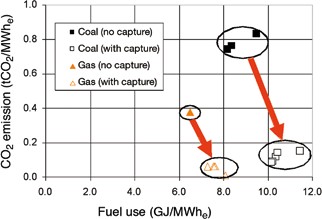 2 Those additional energy requirements, if quantified, could be included by re- defining the system boundary and system efficiency terms in Equation (6) to apply to the full life cycle, rather than only the power plant. Such an analysis would require additional assumptions about the methods of fuel extraction, processing, transport to the power plant, and the associated energy requirements of those activities; as well as the CO2 losses incurred during storage.Figure 3.19 Fuel use for a reduction of CO2 emissions from capture plants (data presented from design studies for power plants with and without capture shown in Figures 3.6 and 3.7).table 3.5 Illustrative impacts of CCS energy requirements on plant-level resource consumption and non-CO2  emission rates for three current power plant systems. Values shown are mass flow rates in kg per MWh for the capture plant, plus increases over the reference plant rates for the same plant type. See footnotes for additional details. (Source: Rubin et al., 2005)a Net power output of all plants is approximately 500 MW. Coal plants use Pittsburgh #8 coal with 2.1%S, 7.2% ash, 5.1% moisture and 303.2 MJ kg-1 lower heating value basis (LHV). Natural gas LHV = 59.9 MJ kg-1. All plants capture 90% of potential CO2 emissions and compress to 13.7 MPa.b PC= Pulverized coal-fired plant; based on a supercritical unit with SCR, ESP and FGD systems, followed by an amine system for CO capture. SCR system assumes 2 ppmvammonia slip. SO2 removal efficiency is 98% for reference plant and 99% for capture plant. Net plant efficiency (LHV basis) is 40.9% without CCS and 31.2% with CCS.c IGCC=integrated gasification combined cycle system based on Texaco quench gasifiers (2 + 1 spare), two GE 7FA gas turbines, 3-pressure reheat HRSG. Sulfur removalefficiency is 98% via hydrolyzer plus Selexol system; Sulfur recovery via Claus plant and Beavon-Stretford tailgas unit. Net plant efficiency (LHV basis) is 39.1% without CCS and 33.8% with CCS.d NGCC=natural gas combined cycle plant using two GE 7FA gas turbines and 3-pressure reheat HRSG, with an amine system for CO2 capture. Net plant efficiency (LHV basis) is 55.8% without CCS and 47.6% with CCS.capture). For example, the efficiency of a modern coal-based plant with capture is close to many older coal-burning plants currently in service. Replacing the latter with the former  would thus reduce CO2  emissions significantly with little or  no net change in plant coal consumption or related solid waste impacts. In some cases, there could in fact be net reductions in other plant emissions, in support of clean air goals. If, however, the deployment of new CCS plants is delayed significantly, older existing plants could well be replaced by modern high- efficiency plants without capture.  Such  plants  also  would  be built to provide additional capacity in regions with high electricity growth rates, such as in China and other parts of Asia today. A decade or two from now, the fleet of ‘existing’ plants in those regions would thus look very different from the present. Accordingly, the environmental and resource impacts of additional new plants with CO2 capture would have to be assessed in the context of the future situation.Because comparisons of different plant types require a specific context (or scenario) to be meaningful, this chapter has only focused on characterizing the effects of CO2 capture systems relative to the same type of power plant and not the type of infrastructure it would replace (either currently, or in a future carbon-constrained world). If other systems such as the use of renewable energy, or electricity and synfuels cogenerated from coal, find significant applications, those systems too would require more comprehensive comparative life-cycle assessments of resource use and impacts that are not currently available. Chapter 8, however, assesses overall energy use impacts for illustrative scenarios of CCS deployment in competition with other carbon mitigation options.Issues related to the classification of carbondioxide as a productAs a current commercial product, carbon dioxide is subject    to classification and regulations. The classification of carbon dioxide is dependent on its physical state (gas, liquid or  solid), its concentration, impurities present and other criteria established by national legislative classification in different regions of the world. During the capture and concentration process, the quality properties can change the classification of the substance. A detailed assessment of carbon dioxide physical and chemical properties is provided in Annex I.The environmental, monitoring, risk and legal aspects associated with carbon dioxide handling and storage are well established in the processing industry. However, much larger volumes are targeted for carbon dioxide processing for purposes of CCS than the volumes handled at present. On a local and regional level, additional emergency response and other regulatory measures can be expected in the future, depending on the rate of development of CCS. It is anticipated that human capacity will be developed to assess the monitoring, risk and legal aspects as required by the market.At present, carbon dioxide typically occurs and is mainly traded as a non-flammable gas (US Department of Transportation classification class 2.2). The classification system of TransportDangerous Goods, International Maritime Organization/ International Maritime Dangerous Goods and International Civil Aviation Organization / International Air Transport Association, all classify carbon dioxide in class 2.2, non-flammable, non- corrosive and non-poisonous gases. In US federal regulations, carbon dioxide is not listed as a product in the Clean Water Act (CWA 307 and 311), Clean Air Act (CAA 112) or the Toxics Release Inventory. In other international regulations carbon dioxide is not classified in the European Inventory of Existing Commercial Chemical Substance or other international lists, but in Canada is classified as a compressed gas (class A) on the Canadian Energy Pipeline Association Dangerous Substances List (Hazardous Substances Data Bank, 2002).Health and safety risks associated with carbon dioxide processingThe effects of exposure to carbon dioxide are described in AnnexI. However, a risk assessment that includes an understanding of both exposure and effects is required to characterize the risk for various situations associated with carbon dioxide processing (European Chemicals Bureau, 2003); see the following two sections for established risk management practices. The most probable routes of human exposure to carbon dioxide are inhalation or skin contact. The need for a risk-based approach is clear from the following two descriptions. Carbon dioxide and its products of degradation are not legally classified as a toxic substance; is non-hazardous on inhalation, is a non-irritant and does not sensitize or permeate the skin. However, chronic effects on humans follow from long-term exposure to airborne carbon dioxide concentrations of between 0.5 and 1% resulting in metabolic acidosis and increased calcium deposits in soft tissues. The substance is toxic to the cardiovascular system and upper respiratory tract at concentrations above 3%. Sensitive populations to elevated carbon dioxide levels are described    in Annex I. The product risk assessment process is therefore necessary as with any other chemical use to determine the risk and establish the necessary risk management processes.As an asphyxiate carbon dioxide presents the greatest danger. If atmospheric oxygen is displaced such that oxygen concentration is 15-16%, signs of asphyxia will be noted. Skin contact with dry ice has caused serious frostbites and blisters (Hazardous Substances Data Bank, 2002). Protective equipment and clothing required in the processing industries include full face-piece respirators to prevent eye contact and appropriate personal protective clothing to protect the skin from becoming frozen by the liquid.Plant design principles and guidelines used bygovernments, industries and financiersNew plant facilities like those envisioned for carbon dioxide are subject to design guidelines for the petrochemical industry as determined by relevant authorities. One example is the European Unions’ Integrated Pollution Prevention and Control (IPPC) directive requiring the application of the principlesof Best Available Technology Not Entailing Excessive Cost (BATNEEC). Carbon dioxide capture and compression processes are listed in several guidelines as gas-processing facilities. Typically the World Bank guidelines and other financial institutions have specific requirements to reduce risk and these require monitoring (World Bank, 1999) which is part of routine plant monitoring to detect accidental releases. Investor guidelines like the World Bank guidelines are particularly important for developing countries where there is less emphasis on monitoring and legislation. National and regional legislation for plant design and specifications from organizations like the US Environmental Protection Agency are available to guide the development of technology.Commissioning, good practice during operations and sound management of chemicalsThe routine engineering design, commissioning and start-up activities associated with petrochemical facilities are applicable to the capture and compression of carbon dioxide; for example Hazard Operability studies are conducted on a routine basis for new facilities (Sikdar and Diwekar, 1999).The management of carbon dioxide and reagents inside factory battery limits will be in accordance with the relevant practices in use for carbon dioxide. For carbon dioxide, US Occupational Health and Safety Act standards and National Institute for Occupational Safety and Health recommendations exist, which are applied widely in industry to guide safe handling of carbon dioxide and the same applies to reagents and catalysts used. Well established and externally audited management systems such as International Standards Organization’s ISO 14001 (environment) and ISO 9001 (quality) and Occupational Health and Safety (OHSAS 18000) exist to provide assurance that environment, safety, health and quality management systems are in place (American Institute of Chemical Engineers, 1995). Tools like life-cycle assessment (ISO 14040 series) with the necessary boundary expansion methodology are useful to determine the overall issues associated with a facility and assist with selection of parameters such as energy carriers, operational conditions and materials used in the process. The life-cycle assessment will also indicate if a trouble-free capture system does generate environmental concerns elsewhere in the product life cycle.Site closure and remediationIt is not anticipated that carbon dioxide capture will result in    a legacy of polluted sites requiring remediation after plant closure, assuming that standard operating procedures and management practices in the previous section are followed. However, depending on the technology used and the materialsCost of CO2 captureThis section of the report deals with the critical issue of CO2 capture costs. We begin with an overview of the many factors that affect costs and the ability to compare published estimates on a consistent basis. Different measures of CO2 capture cost also are presented and discussed. The literature on CO2 capture costs for currently available technologies is then reviewed, along with the outlook for future costs over the next several decades.Factors affecting CO2 capture costPublished estimates for CO2 capture costs vary widely, mainly as a result of different assumptions regarding  technical  factors related to plant design and operation (e.g., plant size, net efficiency, fuel properties and load factor), as well as key economic and financial factors such as fuel cost, interest rates and plant lifetime. A number of recent papers have addressed this issue and identified the principal sources of cost differences and variability (Herzog, 1999; Simbeck, 1999; Rubin and Rao, 2003). This section draws heavily on Rubin and Rao (2003) to highlight the major factors affecting the cost of CO2 capture.Defining the technology of interestCosts will vary with the choice of CO2 capture technology and the choice of power system or industrial process that generates the CO2 emissions. In engineering-economic studies of a single plant or CO2 capture technology, such definitions are usually clear. However, where larger systems are being analyzed, such as in regional, national or global studies of CO2 mitigation options, the specific technologies assumed for CO2 production and capture may be unclear or unspecified. In such cases, the context for reported cost results also may be unclear.Defining the system boundaryAny economic assessment should clearly define the ‘system’ whose CO2 emissions and cost is being characterized. The most common assumption in studies of CO2 capture is a single facility (most often a power plant) that captures CO2 and transports it to an off-site storage area such as a geologic formation. The CO2 emissions considered are those released at the facility before and after capture. Reported costs may or may not include CO2 transport and storage costs. The system boundary of interest in this section of the report includes only the power plant or other process of interest and does not include CO2 transport and storage systems, whose costs are presented in later chapters. CO2 compression, however, is assumed to occur within the facility boundary and therefore the cost of compression is included in the cost of capture.3In some studies the system boundary includes emissions ofprocured  for  operations,  waste  disposal  at  the  facilities and	 	operation according to a formal management system from construction, operation to the development of site closure plans will largely assist to reduce the risk of a polluted site after closure of operations.3 Alternatively, compression costs could be attributed wholly or in part to CO transport and storage. Most studies, however, include compression with capture cost. This also facilitates comparisons of capture technologies that operate at different pressures, and thus incur different costs to achieve a specified final pressure.CO2 and other greenhouse gases such as methane (expressed  as equivalent CO2) over the complete fuel cycle encompassing not only the power plant or facility in question, but also the ‘upstream’ processes of extraction, refining and transport of fuel used at the facility, plus any ‘downstream’ emissions from the use or storage of captured CO2. Still larger system boundaries might include all power plants in a utility company’s system; all plants in a regional or national grid; or a national economy where power plant and industrial emissions are but one element of the overall energy system being modelled. In each of these cases it is possible to derive a mitigation cost for CO2, but the results are not directly comparable because they reflect different system boundaries and considerations. Chapter 8 discusses such differences in more detail and presents results for alternative systems of interest.Defining the technology time frame and maturity Another factor that is often unclear in economic evaluations of CO2 capture is the assumed time frame and/or level of maturity for the technology under study. Does the cost estimate apply to a facility that would be built today, or at some future time? This is especially problematic in studies of ‘advanced’ technologies that are still under development and not currently commercial. In most cases, studies of advanced technologies assume that costs apply to an ‘nth plant’ to be built sometime in the future when the technology is mature. Such estimates reflect the expected benefits of technological learning, but may or may not adequately account for the increased costs that typically occur in the early stages of commercialization. The choice of technology time frame and assumed rate of cost improvements and can therefore make a big difference in CO2 capture cost estimates.Different cost measures and assumptionsThe literature reveals a number of different measures used to characterize CO2 capture and storage costs, including capital cost, cost of electricity, cost of CO2 avoided and others. Because some of these measures are reported in the same units (e.g., US dollars per tonne of CO2) there is great potential for misunderstanding. Furthermore, for any given cost measure, different assumptions about the technical, economic and financial parameters used in cost calculations can also give rise to large differences in reported capture costs. Section 3.7.2 elaborates on some of the common metrics of cost and the parameters they employ.required to address larger questions such as which options or strategies to pursue - a topic addressed later in Chapter 8.Capital costCapital cost (also known  as  investment  cost  or  first  cost)  is a widely used, albeit incomplete, metric of the cost of a technology. It is often reported on a normalized basis (e.g., cost per kW). For CO2 capture systems, the capital cost is generally assumed to represent the total expenditure required to design, purchase and install the system of interest. It may also include the additional costs of other plant components not needed in the absence of a CO2 capture device, such as the costs of an upstream gas purification system to protect the capture device. Such costs often arise in complex facilities like a power plant. Thus, the total incremental cost of CO2 capture for a given plant design is best determined as the difference in total cost between plants with and without CO2 capture, producing the same amounts of useful (primary) product, such as electricity.Different organizations employ different systems of accounts to specify the elements of a capital cost estimate. For electric power plants, one widely used procedure is that defined by  the Electric Power Research Institute (EPRI, 1993). However, because  there  is  no  universally   employed   nomenclature or system of accounts, capital costs reported by different organizations or authors may not always include the same items. The terms used to report capital costs may further disguise such differences and lead to misunderstandings about what is and is not included. For example, power plant cost studies often report a value of capital cost that does not include the cost of interest during construction or other so-called ‘owners costs’ that typically add at least 10-20% (sometimes substantially more) to the ‘total capital requirement’ of a system. Only if a capital cost breakdown is reported can such omissions be discovered. Studies that fail to report the year of a cost estimate introduce further uncertainty that may affect cost comparisons.Incremental product costThe effect of CO2 capture on the cost of electricity (or other product) is one of the most important measures of economic impact. Electric power plants, a major source of CO2 emissions, are of particular interest in this regard. The cost electricity (COE) for a power plant can be calculated as:4COE = [(TCR)(FCF) + (FOM)]/[(CF)(8760)(kW)] + VOM + (HR)(FC)	(7)Measures of CO2capture costwhere, COE = levelized cost of electricity (US$ kWh-1), TCR= total capital requirement (US$), FCF = fixed charge factorWe define four common measures of CO2capture cost here:(fraction yr-1), FOM = fixed operating costs (US$ yr-1), VOMcapital  cost,  incremental  product  cost  (such  as  the  cost  of	= variable operating costs (US$ kWh-1), HR = net plant heatelectricity), cost of CO2avoided and cost of CO2capturedrate (kJ kWh-1), FC = unit fuel cost (US$ kJ-1), CF = capacityor  removed.  Each  of  these  measures  provides  a  different	 	perspective on CO2  capture cost for a particular technology   or system of interest. All of them, however, represent an ‘engineering economic’ perspective showing the added cost of capturing CO2 in a particular application. Such measures are4 For simplicity, the value of FCF in Equation (7) is applied to the total capital requirement. More detailed calculations of COE based on a year-by-year analysis apply the FCF to the total capital cost excluding owner’s costs (such as interest during construction), which are separately accounted for in the years prior to plant start-up.factor (fraction), 8760 = total hours in a typical year and kW= net plant power (kW). In this chapter, the costs in EquationCost of CO2 avoided (US$/tCO2) =(7) include only the power plant and capture technologies and not the additional costs of CO2 transport and storage that are required for a complete system with CCS. The incremental[(COE)capture– (COE)ref] / [(CO2kWh-1)ref– (CO2kWh-1)capture](8)COE is the difference in electricity cost with and without CO2where, COE = levelized cost of electricity (US$ kWh-1) as givencapture.5 Again, the values reported here exclude transport andby Equation (7) and CO2kWh-1 = COmass emission rate (instorage costs. Full CCS costs are reported in Chapter 8.Equation (7) shows that many factors affect this incremental cost. For example, just as the total capital cost includes many different items, so too do the fixed and variable costs associated with plant operation and maintenance (O&M). Similarly, the fixed charge factor (FCF, also known as the capital recovery factor) reflects assumptions about the plant lifetime and the effective interest rate (or discount rate) used to amortize capitaltonnes) per kWh generated, based on the net plant capacity foreach case. The subscripts ‘capture’ and ‘ref’ refer to the plant with and without CO2 capture, respectively. Note that while this equation is commonly used to report a cost of CO2 avoided for the capture portion of a full CCS system, strictly speaking it should be applied only to a complete CCS system including transport and storage costs (since all elements are required to avoid emissions to the atmosphere).costs.6 Assumptions about any of the factors in Equation (7)The choice of the reference plant without CO2capture playscan have a pronounced effect on overall cost results. Nor arethese factors all independent of one another. For example, the design heat rate of a new power plant may affect the total capital requirement since high-efficiency plants usually are more costly than lower-efficiency designs.Finally, because several of the parameter values in Equation(7) may change over the operating life of a facility (such as  the capacity factor, unit fuel cost, or variable operating costs), the value of COE also may vary from year to year. To include such effects, an economic evaluation would calculate the net present value (NPV) of discounted costs based on a schedule ofa key role in determining the CO2   avoidance cost. Here thereference plant is assumed to be a plant of the same type anddesign as the plant with CO2 capture. This provides a consistent basis for reporting the incremental cost of CO2 capture for a particular type of facility.Using Equation (8), a cost of CO2 avoided can be calculated for any two plant types, or any two aggregates of  plants. Thus, special care should be taken to ensure that the basis    for a reported cost of CO2 avoided is clearly understood or conveyed. For example, the avoidance cost is sometimes  taken as a measure of the cost to society of reducing GHGyear-to-year cost variations, in lieu of the simpler formulationemissions.8 In that case, the cost per tonne of COavoidedof Equation (7). However, most engineering-economic studies use Equation (7) to calculate a single value of ‘levelized’ COE over the assumed life of the plant. The levelized COE is the cost of electricity, which, if sustained over the operating life of the plant, would produce the same NPV as an assumed stream of variable year-to-year costs. In most economic studies of CO2 capture, however, all parameter values in Equation (7) are held constant, reflecting (either implicitly or explicitly) a levelized COE over the life of the plant.7Cost of CO2 avoidedOne of the most widely used measures for the cost of CO2 capture and storage is the ‘cost of CO2 avoided.’ This value reflects the average cost of reducing atmospheric CO2 mass emissions by one unit while providing the same amount of useful product asa ‘reference plant’ without CCS. For an electric power plant theavoidance cost can be defined as:5 For CO capture systems with large auxiliary energy requirements, thereflects the average cost of moving from one situation (e.g., the current mix of power generation fuels and technologies) to a different mix of technologies having lower overall emissions. Alternatively, some studies compare individual plants with and without capture (as we do), but assume different types of plants for the two cases. Such studies, for example, might compare   a coal-fired plant with capture to an NGCC reference plant without capture. Such cases reflect a different choice of system boundaries and address very different questions, than those addressed here. However, the data presented in this section (comparing the same type of plant with and without capture) can be used to estimate a cost of CO2 avoided for any two of the systems of interest in a particular situation (see Chapter 8).Cost of CO2 captured or removedAnother cost measure frequently reported in the literature isbased on the mass of CO2 captured (or removed) rather than emissions avoided. For an electric power plant it can be defined as:magnitude of incremental cost also depends on whether the plant with captureCost of COCaptured (US$/tCO ) =is assumed to be a larger facility producing the same net output as the reference[(COE)2	2– (COE) ] / (COkWh-1)	(9)plant without capture, or whether the reference plant is simply derated to supplythe auxiliary energy. While the latter assumption is most common, the formercaptureref2, capturedyields a smaller incremental cost due to economy-of-scale effects.	 	6 In its simplest form, FCF can be calculated from the project lifetime, n (years), and annual interest rate, i (fraction), by the equation: FCF = i / [1 – (1 + i)–n ].7 Readers not familiar with these economic concepts and calculations may wish to consult a basic economics text, or references such as (EPRI, 1993) or (Rubin, 2001) for more details.8 As used here, ‘cost’ refers only to money spent for technology, fuels and related materials, and not to broader societal measures such as macroeconomic costs or societal damage costs associated with atmospheric emissions. Further discussions and use of the term ‘cost of CO2 avoided’ appear in Chapter 8 and in the references cited earlier.where, CO2, capturedkWh-1 = total mass of COcaptured (inassumptions about the structure of an economy as well astonnes) per net kWh for the plant with capture. This measurereflects the economic viability of a CO2 capture system given a market price for CO2 (as an industrial commodity). If the CO2 captured at a power plant can be sold at this price (e.g., to the food industry, or for enhanced oil recovery), the COE for the plant with capture would be the same as for the reference plant having higher CO2 emissions. Numerically, the cost of CO2 captured is lower than the cost of CO2 avoided because the energy required to operate the CO2 capture systems increases the amount of CO2 emitted per unit of product.Importance of CCS energy requirementsAs the energy requirement for CCS is  substantially  larger than for other emission control systems, it has important implications for plant economics as well as for resource requirements and environmental impacts. The energy ‘penalty’ (as it is often called) enters cost calculations in one of two ways. Most commonly, all energy needed to operate CCS absorbers, compressors, pumps and other equipment is assumed to be provided within the plant boundary, thus lowering the net plant capacity (kW) and output (kWh, in the case of a power plant). The result, as shown by Equation (7), is a higher unit capital cost (US$ kW-1) and a higher cost of electricity production (US$ kWh-1). Effectively, these higher unit costs reflect the expense of building and operating the incremental capacity needed to operate the CCS system.Alternatively, some studies - particularly for industrial processes such as hydrogen production - assume that some or all of the energy needed to operate the CCS system is purchased from outside the plant boundary at some assumed price. Still other studies assume that new equipment is installed to generate auxiliary energy on-site. In these cases, the net plant capacity and output may or may not change and may even increase. However, the COE in Equation (7) again will rise due to the increases in VOM costs (for purchased energy) and (if applicable) capital costs for additional equipment. The assumption of purchased power, however, does not guarantee a full accounting of the replacement costs or CO2 emissions associated with CCS. In all cases, however, the larger the CCS energy requirement, the greater the difference between the costs of CO2 captured and avoided.Other measures of costThe cost measures above characterize the expense of adding CO2 capture to a single plant of a given type and operating profile. A broader modelling framework is needed to address questions involving multiple plants (e.g., a utility system, regional grid, or national network), or decisions about what type of plant to build (and when). Macroeconomic models that include emission control costs as elements of a more complex framework typically yield cost measures such as the change   in gross domestic product (GDP) from the imposition of a carbon constraint, along with changes in the average cost of electricity and cost per tonne of CO2 abated. Such measures  are often useful for policy analysis, but reflect many additionalthe cost of technology. Chapter 8 provides a discussion ofmacroeconomic modelling as it relates to CO2 capture costs.The context for current cost estimatesRecall that CO2 capture, while practiced today in some industrial applications, is not currently a commercial technology used at large electric power plants, which are the focus of most CCS studies. Thus, cost estimates for CO2 capture systems rely mainly on studies of hypothetical plants. Published studies also differ significantly in the assumptions used for cost estimation. Equation (7), for example, shows that the plant capacity factor has a major impact on the cost of electric power generation,   as do the plant lifetime and discount rate used to compute the fixed charge factor. The COE, in turn, is a key element of CO2 avoidance cost, Equation (8). Thus, a high plant capacity factor or a low fixed charge rate will lower the cost of CO2 capture per kWh. The choice of other important parameters, such as the plant size, efficiency, fuel type and CO2 removal rate will similarly affect the CO2 capture cost. Less apparent, but often equally important, are assumptions about parameters such as the ‘contingency cost factors’ embedded in capital cost estimates to account for unspecified costs anticipated for technologies at an early stage of development, or for commercial systems that have not yet been demonstrated for the application, location, or plant scale under study.Because of the variability of assumptions employed in different studies of CO2 capture, a systematic comparison of cost results is not straightforward (or even possible in most cases). Moreover, there is no universally ‘correct’ set of assumptions that apply to all the parameters affecting CO2 capture cost. For example, the quality and cost of natural gas or coal delivered to power plants in Europe and the United States may differ markedly. Similarly, the cost of capital for a municipal or government-owned utility may be significantly lower than for a privately-owned utility operating in a competitive market. These and other factors lead to real differences in CO2 capture costs for a given technology or power generation system. Thus, we seek in this report to elucidate the key assumptions employed in different studies of similar systems and technologies and their resulting impact on the cost of CO2 capture. Analyses comparing the costs of alternative systems on an internally consistent basis (within a particular study) also are highlighted. Nor are all studies equally credible, considering their vintage, data sources, level of detail and extent of peer review. Thus, the approach adopted here is to rely as much as possible on recent peer-reviewed literature, together with other publicly- available studies by governmental and private organizations heavily involved in the field of CO2 capture. Later, in Chapter 8, the range of capture costs reported here are combined with cost estimates for CO2 transport and storage to arrive at estimates  of the overall cost of CCS for selected power systems and industrial processes.table 3.6 Confidence levels for technology and system cost estimates.Overview of technologies and systems evaluatedEconomic studies of CO2 capture have focused mainly on electric power generation, a major source of CO2 emissions. To a lesser extent, CO2 capture from industrial processes also has been subject to economic evaluations, especially processes producing hydrogen, often in combination with other products.The sections below review and summarize recent estimates of CO2  capture costs for major systems of interest. Sectionsto 3.7.8 focus first on the cost of current CO2   capturetechnologies, while Sections 3.7.10 to 3.7.12 go on to discussimproved or ‘advanced’ technologies promising lower costs in the future. In all cases the system boundary is defined as a single facility at which CO2 is captured and compressed for delivery to a transport and storage system. To reflect different levels of confidence (or uncertainty) in cost estimates for technologies at different stages of development, the qualitative descriptors shown in Table 3.6 are applied in summarizing published costthe choice of capture technology, but also - and often more importantly - on the characteristics and design of the overall power plant. For purposes of cost reporting, we distinguish between coal-fired and gas-fired plant designs and between new and existing facilities.New coal-fired power plantsTable 3.7 summarizes the key assumptions and results of recent studies of post-combustion CO2 capture at new coal-fired power plants. Assumed plant sizes with CO2 capture range from approximately 300-700 MW net power output. In all cases, CO2 capture is accomplished using an amine-based absorption system, typically MEA. Capture efficiencies range from 85-95% with the most common value being 90%. The studies employ different assumptions about other key parameters such as the base power plant efficiency, coal properties, coal cost, plant capacity factor, CO2 product pressure and financial parameters such as the fixed charge factor. All of these factors have a directestimates.9 The studies reviewed typically report costs in USinfluence on total plant cost and the cost of CO2capture.dollars for reference years ranging from 2000 to early 2004.Because inflation effects generally have been small during this period no adjustments have been made in summarizing ranges of reported costs.Table 3.7 summarizes several measures of CO2 capture cost,both in absolute and relative terms. Across the full set of studies,CO2 capture adds 44-87% to the capital cost of the reference plant (US$ kW-1) and 42-81% to the cost of electricity (US$MWh-1), while achieving CO reductions of approximatelyPost-combustion CO2 capture cost for electric power plants (current technology)Most of the world’s electricity is  currently  generated  from the combustion of fossil fuels, especially coal and (to an80-90% per net kWh produced. The cost of CO2 avoided for these cases varies from 29-51 US$/tCO2. The absolute values of capital cost, COE and incremental cost of electricity in Table 3.7 reflect the different assumptions employed in each study. The result is an incremental COE of 18-38 US$ MWh-1increasing extent) natural gas. Hence, the ability to capture and(or US$ 0.018-0.038 kWh-1) for COcapture. The total COEstore the CO2emitted by such plants has been a major focusfor plants with capture ranges from 62-87 US$ MWh-1. In allof investigation. This section of the report focuses on the costof currently available technology for CO2   capture. Because   of the relatively low CO2 concentration in power plant flue gases, chemical absorption systems have been the dominant technology of interest for post-combustion capture (see Section 3.3.2). However, the cost of CO2  capture depends not only on9 These descriptions are used in subsequent tables to characterize systems with CO2 capture. In most cases the cost estimates for reference plants (without capture) would rank as high (e.g., IGCC power plants) or very high (e.g., PC and NGCC power plants).cases, a significant portion of the total CO2  capture cost is  dueto the energy requirement for CO2 capture and compression. For the studies in Table 3.7, the plants with CO2 capture require 24-42% more fuel input per MWh of plant output relative toa similar reference plant without capture. Roughly half the energy is required for solvent regeneration and a third for CO2 compression.While many factors contribute to the cost differences observed in Table 3.7, systematic studies of the influence of different factors indicate that the most important sources of variability in reported cost results are assumptions about theNotes: All costs in this table are for capture only and do not include the costs of CO2 transport and storage; see Chapter 8 for total CCS costs. * Reported HHV values converted to LHV assuming LHV/HHV =0.96 for coal. ** Reported capital costs increased by 8% to include interest during construction. ***Reported capital costs increased by 15% to estimate interest during construction and other owners’ costs.CO2 capture system energy requirement, power plant efficiency, fuel type, plant capacity factor and fixed charge rate (Rao and Rubin, 2002). In this regard, it is useful to note that the lowest- cost capture systems in Table 3.7 (in terms of COE and cost of CO2 avoided) come from a recent study (IEA GHG, 2004) that combines an efficient supercritical power plant design using bituminous coal, with high plant utilization, lowest fixed charge rate and more energy-efficient amine system designs, as recently announced by two major vendors (but not yet demonstrated on coal-fired power plants). In contrast, the highest reported COE values are for less efficient subcritical plant designs using low rank coal, combined with lower capacity factors, higher fixed charge rates and employing amine system designs typical of units currently in operation at small power plants.Recent increases in world coal prices, if sustained, also would affect the levelized COE values reported here. Based onplant installation. Nonetheless, in cases where the capital cost of the existing plant has been fully or substantially amortized, Table 3.8 shows that the COE of a retrofitted plant with capture (including all new capital requirements) can be comparable to or lower than that of a new plant, although the incremental COE is typically higher because of the factors noted above.Table 3.8 further shows that for comparable levels of  about 85% CO2 reduction per kWh, the average cost of CO2 avoided for retrofits is about 35% higher than for the new plantsanalyzed in Table 3.7. The incremental capital cost and COE depend strongly on site-specific assumptions, including the degree of amortization and options for providing process energy needs. As with new plants, heat and power for CO2 capture are usually assumed to be provided by the base (reference) plant, resulting in a sizeable (30 to 40%) plant output reduction. Other studies assume that an auxiliary gas-fired boiler is  constructedone recent study (IEA GHG, 2004), each 1.00 US$ GJ-1 increaseto provide the CO2capture steam requirements and (in somein coal price would increase the COE by 8.2 US$ MWh-1 for anew PC plant without capture and by 10.1 US$ MWh-1 for a plant with capture.These results indicate that new power plants equipped  with CO2 capture are likely to be high-efficiency supercritical units, which yield lowest overall costs. The worldwide use ofsupercritical units (without capture) with current usage at 155 GWe (Section 3.1.2.2), is rapidly increasing in several regions of the world and, as seen in Table 3.7, the preponderance of recent studies of CO2 capture are based on supercritical units using bituminous coals. For these plants, Table 3.7 shows that capture systems increase the capital cost by 44-74% and the COE bycases) additional power. Low natural gas prices can make thisoption more attractive than plant output reduction (based on COE), but such systems yield lower CO2 reductions (around 60%) since the emissions from natural gas combustion are typically not captured. For this reason, the avoided cost values for this option are not directly comparable to those with higher CO2 reductions.Also reflected in Table 3.8  is  the  option  of  rebuilding  an existing boiler and steam turbine as a supercritical unit      to gain efficiency improvements in conjunction with CO2 capture. One recent study (Gibbins et al., 2005) suggests this option could be economically attractive in conjunction with42-66% (18-34 US$ MWh-1). The major factors contributingCO2capture since the more efficient unit minimizes the costto these ranges were differences in plant size, capacity factorand fixed charge factor. New or improved capture systems and power plant designs that promise to further reduce the costs of CO2 capture are discussed later in Section 3.7.7. First, however, we examine CO2 capture costs at existing plants.Existing coal-fired plantsCompared to the study of new plants, CO2 capture options for existing power plants have received relatively little study to date. Table 3.8 summarizes the assumptions and results of several studies estimating the cost of retrofitting an amine-based CO2 capture system to an existing coal-fired power plant. Several factors significantly affect the economics of retrofits, especially the age, smaller sizes and lower efficiencies typical of existing plants relative to new builds. The energy requirement for CO2 capture also is usually higher because of less efficient heat integration for sorbent regeneration. All of these factors lead to higher overall costs. Existing plants not yet equipped with a flue gas desulphurization (FGD) system for SO2 control also must be retrofitted or upgraded for high-efficiency sulphur capture in addition to the CO2 capture device. For plants with high NOx levels, a NO2 removal system also may be required to minimize solvent loss from reactions with acid gases. Finally, site-specific difficulties, such as land availability, access to plant areas and the need for special ductwork, tend to further increase the capital cost of any retrofit project relative to an equivalent newof capture and yields a greater net power output and a lowerCOE compared to a simple retrofit. The use of a new and less energy-intensive capture unit yields  further  cost  reductions in this study. Another recent study similarly concluded that  the most economical approach to CO2 capture for an existing coal-fired plant was to combine CO2 capture with repowering the unit with an ultra-supercritical steam system (Simbeck, 2004). One additional option, repowering an existing  unit  with  a  coal  gasifier,  is  discussed  later  in  Section  3.7.6.2.Natural gas-fired power plantsPower plants fuelled by natural gas may include gas-fired boilers, simple-cycle gas turbines, or natural gas combined cycle (NGCC) units. The current operating capacity in use globally is 333 GWe for gas-fired boilers, 214 GWe  for simple cycle   gas turbines and 339 GWe for NGCC (IEA WEO, 2004). The absence of sulphur and other impurities in natural gas reduces the capital costs associated with auxiliary flue gas clean-up systems required for amine-based CO2 capture technology. On the other hand, the lower concentration of CO2 in gas-fired units tends to increase the cost per tonne of CO2 captured or avoided relative to coal-fired units.Table 3.9 summarizes the assumptions and cost results of several recent studies of CO2 capture at gas-fired combined cycle power plants ranging in size from approximately 300-700MW. Relative to reference plants without capture, to achieve netNotes: All costs in this table are for capture only and do not include the costs of CO2 transport and storage; see Chapter 8 for total CCS costs. * Reported HHV values converted to LHV assuming LHV/HHV = 0.96 for coal and 0.90 for natural gas. **Reported capital costs increased by 15% to estimate interest during construction and other owners’ costs.Notes: All costs in this table are for capture only and do not include the costs of CO2 transport and storage; see Chapter 8 for total CCS costs. * Reported HHV values converted to LHV assuming LHV/HHV = 0.90 for natural gas.CO2 reductions (per kWh) of the order of 83-88%, the capital cost per kW increases by 64-100%, while the COE increasesbiomass growth cycle. If the biomass carbon released during combustion (as CO2) is then captured and stored, the netby 37-69%, or by 12-24 US$ MWh-1  on an absolute basis. Thecorresponding cost of CO2  avoided ranges from 37-74 US$/quantity of CO2be negative.emitted to the atmosphere could in principletCO2, while the CCS energy requirement increases plant fuelconsumption per kWh by 11-22%.As seen earlier in Equations (7) to (9), assumptions about the plant fuel cost have an especially important influence on the COE for gas-fired plants because the contribution of capital costs is relatively low compared to coal plants. The studies in Table3.9 assume stable gas prices of 2.82-4.44 US$ GJ-1 (LHV basis) over the life of the plant, together with high capacity factors (65-95%) representing base load operation. These assumptions result in relatively low values of COE for both the reference plant and capture plant. Since about 2002, however, natural gas prices have increased significantly in many parts of the world, which has also affected the outlook for future prices. Based  on the assumptions of one recent study (IEA GHG, 2004), the COE for an NGCC plant without capture would increase by6.8 US$ MWh-1 for each 1.00 US$ GJ-1 increase in natural gas price (assuming no change in plant utilization or other factors of production). An NGCC plant with CCS would see a slightly higher increase of 7.3 US$ MWh-1. The price of natural gas, and its relation to the price of competing fuels like coal, is     an important determinant of which type of power plant will provide the lowest cost electricity in the context of a particular situation. However, across a twofold increase in gas price (fromThe most important factor affecting the economics of biomassuse is the cost of the biomass. This can range from a negative value, as in the case of some biomass wastes, to costs substantially higher than coal, as in the case of some purposely-grown biomass fuels, or wastes that have to be collected from diffuse sources. Power plants that use only biomass are typically smaller than coal-fired plants because local availability of biomass is often limited and biomass is more bulky and hence more expensive to transport than coal. The smaller sizes of biomass-fired plants would normally result in lower energy efficiencies and higher costs of CO2 capture. Biomass can be co-fired with coal in larger plants (Robinson et al., 2003). In such circumstances the incremental costs of capturing biomass-derived CO2 should be similar to costs of capturing coal-derived CO2. Another option is to convert biomass into pellets or refined liquid fuels to reduce the cost of transporting it over long distances. However, there are costs and emissions associated with production of these refined fuels. Information on costs of CO2 capture at biomass-fired plants is sparse but some information is given in Section 3.7.8.4. The overall economics of CCS with biomass combustion will depend very much on local circumstances, especially biomass availability and cost and (as with fossil fuels) proximity to potential CO2 storage sites.3-6 US$ GJ-1), the incremental cost of CO capture changed byonly 2 US$ MWh-1 (US$ 0.002 kWh-1) with all other factorsPre-combustion CO2capture cost for electricheld constant.In countries like the US, higher gas prices have also resulted in lower utilization rates (averaging 30-50%) for plants originally designed for base-load operation, but where lower-cost coal plants are available for dispatch. This further raises the average cost of electricity and CO2 capture for those NGCC plants, as reflected in one case in Table 3.9 with a capacity factor of 50%. In other parts of the world, however, lower-cost coal plants may not be available, or gas supply contracts might limit the ability to curtail gas use. Such situations again illustrate that options for power generation with or without CO2 capture should be evaluated in the context of a particular situation or scenario.Studies of commercial post-combustion CO2 capture applied to simple-cycle gas turbines have been conducted for the special case of retrofitting an auxiliary power generator in a remote location (CCP, 2005). This study reported a relatively high cost of 88 US$/tCO2 avoided. Studies of post-combustion capture for gas-fired boilers have been limited to industrial applications, as discussed later in Section 3.7.8.Biomass-firing and co-firing systemsPower plants can be designed to be fuelled solely by biomass, or biomass can be co-fired in conventional coal-burning plants. The requirement to reduce net CO2   emissions could lead to    an increased use of biomass fuel, because plants that utilize  biomass as a primary or supplemental fuel may be able to take credit for the carbon removed from the atmosphere during thepower plants (current technology)Studies of pre-combustion capture for electric power plants have focused mainly on IGCC systems using coal or other solid fuels such as petroleum coke. This section of the report focuses on currently available technology for CO2 capture at such plants. As before, the cost of CO2 capture depends not only on the choice of capture technology, but more importantly on the characteristics and design of the overall power plant, including the fuel type and choice of gasifier. Because IGCC is not widely used for electric power generation at the present time, economic studies of IGCC power plants typically employ design assumptions based on the limited utility experience with IGCC systems and the more extensive experience with gasification in industrial sectors such as petroleum refining and petrochemicals. For oxygen-blown gasifiers, the high operating pressure and relatively high CO2 concentrations achievable in IGCC systems makes physical solvent absorption systems the predominant technology of interest for pre-combustion CO2 capture (see Section 3.5.2.11). For purposes of cost reporting, we again distinguish between new plant designs and the retrofitting of existing facilities.3.7.6.1	New coal gasification combined cycle power plants Table 3.10 summarizes the key assumptions and results of several recent studies of CO2 capture costs for new IGCC power plants ranging in size from approximately 400-800 MWNotes: All costs in this table are for capture only and do not include the costs of CO2 transport and storage; see Chapter 8 for total CCS costs. * Reported HHV values converted to LHV assuming LHV/HHV = 0.96 for coal. ** Reported capital costs increased by 8% to include interest during construction. **Reported capital costs increased by 15% to estimate interest during construction and other owners’ costs.table 3.10. Continued.Notes: All costs in this table are for capture only and do not include the costs of CO2 transport and storage; see Chapter 8 for total CCS costs. * Reported HHV values converted to LHV assuming LHV/HHV = 0.96 for coal. ** Reported capital costs increased by 8% to include interest during construction. ***Reported capital costs increased by 15% to estimate interest during construction and other owners’ costs.net power output. While several gasifiers and coal types are represented, most studies focus on the oxygen-blown Texaco quench system,10 and all but one assume bituminous coals. CO capture efficiencies across these studies range from 85-92% using commercially available physical absorption systems. The energy requirements for capture increase the overall plant heat rate (energy input per kWh) by 16-25%, yielding net CO2 reductions per kWh of 81-88%. Other study variables that influence total plant cost and the cost of CO2 capture include the fuel cost, CO2 product pressure, plant capacity factor and fixed charge factor. Many of the recent studies also include the cost of a spare gasifier to ensure high system reliability.Table 3.10 indicates that for studies based on the Texaco  or E-Gas gasifiers, CO2  capture adds approximately 20-40%  to both the capital cost (US$ kW-1) and the cost of electricity (US$ MWh-1) of the reference IGCC plants, while studies10 In 2004, the Texaco gasifier was re-named as the GE gasifier following acquisition by GE Energy (General Electric). However, this report uses the name Texaco, as it is referred to in the original references cited.using the Shell gasifier report increases of roughly 30-65%. The total COE reported for IGCC systems ranges from 41-   61 US$ MWh-1 without capture and 54-79 US$ MWh-1 with capture. With capture, the lowest COE is found for gasifier systems with quench cooling designs that have lower thermal efficiencies than the more capital-intensive designs with heat recovery systems. Without capture, however, the latter system type has the lowest COE in Table 3.10. Across all studies, the cost of CO2 avoided ranges from 13-37 US$/tCO2 relative to  an IGCC without capture, excluding transport and storage costs. Part of the reason for this lower incremental cost of CO2 capture relative to coal combustion plants is the lower average energy requirement for IGCC systems. Another key factor is the smaller gas volume treated in oxygen-blown gasifier systems, which substantially reduces equipment size and cost.As with PC plants, Table 3.10 again emphasizes the importance of plant financing and utilization assumptions on the calculated cost of electricity, which in turn affects CO2- capture costs. The lowest COE values in this table are for plants with a low fixed charge rate and high capacity factor, whilesubstantially higher COE values result from high financing costs and lower plant utilization. Similarly, the type and properties of coal assumed has a major impact on the COE, as seen in     a recent Canadian Clean Power Coalition study, which found substantially higher costs for low-rank coals using a Texaco- based IGCC system (Stobbs and Clark, 2005, Table 3.10). EPRI also reports higher IGCC costs for low-rank coals (Holt et al., 2003). On the other hand, where plant-level assumptions and designs are similar across studies, there is relatively little difference in the estimated costs of CO2 capture based on current commercial technology. Similarly, the several studies in Tables3.7 and 3.10 that estimate costs for both IGCC and PC plants on an internally consistent basis, all find that IGCC plants with capture have a lower COE than PC plants with capture. There is not yet a high degree of confidence in these cost estimates, however (see Table 3.6).The costs in Table 3.10 also reflect efforts in some studies to identify least-cost CO2 capture options. For example, one recent study (IEA GHG, 2003) found that capture and disposalof hydrogen sulphide (H2S) along with CO2 can reduce overall capture costs by about 20% (although this may increase transport and storage costs, as discussed in Chapters 4 and    5). The feasibility of this approach depends in a large part on applicable regulatory and permitting requirements. Advancedplants involve combining CO2 capture with plant upgrades that increase overall efficiency and net output. Additional studies would be needed to systematically compare the feasibility and cost of IGCC repowering to supercritical boiler upgrades at existing coal-fired plants.CO2 capture cost for hydrogen production and multi-product plants (current technology)While electric power systems have been the dominant technologies of interest for CO2 capture studies, other industrial processes, including hydrogen production and multi-product plants producing a mix of fuels, chemicals and electricity also are of interest. Because CO2   capture cost depends strongly   on the production process in question, several categories of industrial processes are discussed below.Hydrogen production plantsSection 3.5 discussed the potential role of hydrogen as an energy carrier and the technological options for its production. Here we examine the cost of capturing CO2 normally released during the production of hydrogen from fossil fuels. Table 3.11 shows the key assumptions and cost results of recent studies of CO2 capture costs for plants with hydrogen production rates ofIGCC designs that may further reduce future CO2 are discussed in Section 3.7.7.capture costs155,000-510,000 Nm3 h-1 (466-1531 MW ), employing either natural gas or coal as a feedstock. The CO2 capture efficiency for the hydrogen plant ranges from 87-95% using commercially3.7.6.2	Repowering of existing coal-fired plants with IGCC For some existing coal-fired power plants, an alternative to the post-combustion capture systems discussed earlier is repowering with an IGCC system. In this case - depending on site-specific circumstances - some existing plant components, such as the steam turbine, might be refurbished and utilized as part of an IGCC plant. Alternatively, the entire combustion plant might be replaced with a new IGCC system while preserving other site facilities and infrastructure.Although repowering has been widely studied as an option to improve plant performance and increase plant output, there are relatively few studies of repowering motivated by CO2 capture. Table 3.8 shows results from one recent study (Chen et al., 2003) which reports CO2 capture costs for IGCC repowering of a 250 MW coal-fired unit that is assumed to be a fully amortized (hence, a low COE of 21 US$ MWh-1). IGCC repowering yielded a net plant capacity of 600 MW with CO2 capture andavailable chemical and physical absorption systems. The CO2 reduction per unit of product is lower, however, because of the process energy requirements and because of additional CO2 emitted by an offsite power plant assumed in some of these studies. As hydrogen production requires the separation of H2 from CO2, the incremental cost of capture is mainly the cost of CO2 compression.At present, hydrogen is produced mainly from natural gas. Two recent studies (see Table 3.11) indicate that CO2 capture would add approximately 18-33% to the unit cost of hydrogen while reducing net CO2 emissions per unit of H2 product by 72-83% (after accounting for the CO2 emissions from imported electricity). The total cost of hydrogen is sensitive to the cost of feedstock, so different gas prices would alter both the absolute and relative costs of CO2 capture.For coal-based hydrogen production, a recent study (NRC,2004) projects an 8% increase in the unit cost of hydrogena COE of 62-67 US$ MWh -1 depending on whether or not thefor an 83% reduction in CO2emissions per unit of product.existing steam turbine can be reused. The cost of  CO2  avoidedwas 46-51 US$/tCO2. Compared to the option of retrofitting the existing PC unit with an amine-based capture system and retaining the existing boiler (Table 3.8), the COE for IGCCrepowering was estimated to be 10-30% lower. These findings are in general agreement with earlier studies by Simbeck (1999). Because the addition of gas turbines roughly triples the gross plant capacity of a steam-electric plant, candidates for IGCC repowering are generally limited to smaller existing units (e.g., 100-300 MW). Taken together with the post-combustion retrofit studies in Table 3.8, the most cost-effective options for existingAgain, this figure includes the CO2 emissions from importedelectricity.3.7.7.2 Multi-product plantsMulti-product plants (also known as polygeneration plants) employ fossil fuel feedstocks to produce a variety of products such as electricity, hydrogen, chemicals and liquid fuels. To calculate the cost of any particular product (for a given rate   of return), economic analyses of multi-product plants require that the selling price of all other products be specified over the operating life of the plant. Such assumptions, in addition totable 3.11. CO2  capture costs: Hydrogen and multi-product plants using current or near-commercial technology. (Continued on next page)Notes: All costs in this table are for capture only and do not include the costs of CO2 transport and storage; see Chapter 8 for total CCS costs. * Reported HHV values converted to LHV assuming LHV/HHV = 0.96 for coal, 0.846 for hydrogen, and 0.93 for F-T liquids. ** CO2 capture efficiency = (C in CO2 captured)/(C in fossil fuel input to plant - C in carbonaceous fuel products of plant) x100; C associated with imported electricity is not included. ***Includes CO2 emitted in the production of electricity imported by the plant. ****Reported total plant investment values increased by 3.5% to estimate total capital requirement.those discussed earlier, can significantly affect the outcome of cost calculations when there is not one dominant product at the facility.Several of the coal-based hydrogen production plants in Table  3.11 also produce electricity, albeit in small amounts  (in fact, smaller than the electricity quantities purchased by  the stand-alone plants). Most of  these  studies  assume  that the value of the electricity product is higher under a carbon  capture regime than without CO2 capture. The result is a 5-33%increase in hydrogen production cost for CO2 reductions of 72- 96% per unit of product. The case with the lowest incremental product cost and highest CO2 reduction assumes co-disposal of H2S with CO2, thus eliminating the costs of sulphur capture and recovery. As noted earlier (Section 3.7.6.1), the feasibility of this option depends strongly on local regulatory requirements; nor are higher costs for transport and storage reflected in the Table 3.11 cost estimate for this case.Table 3.11 also presents examples of multi-product plantstable 3.11. Continued.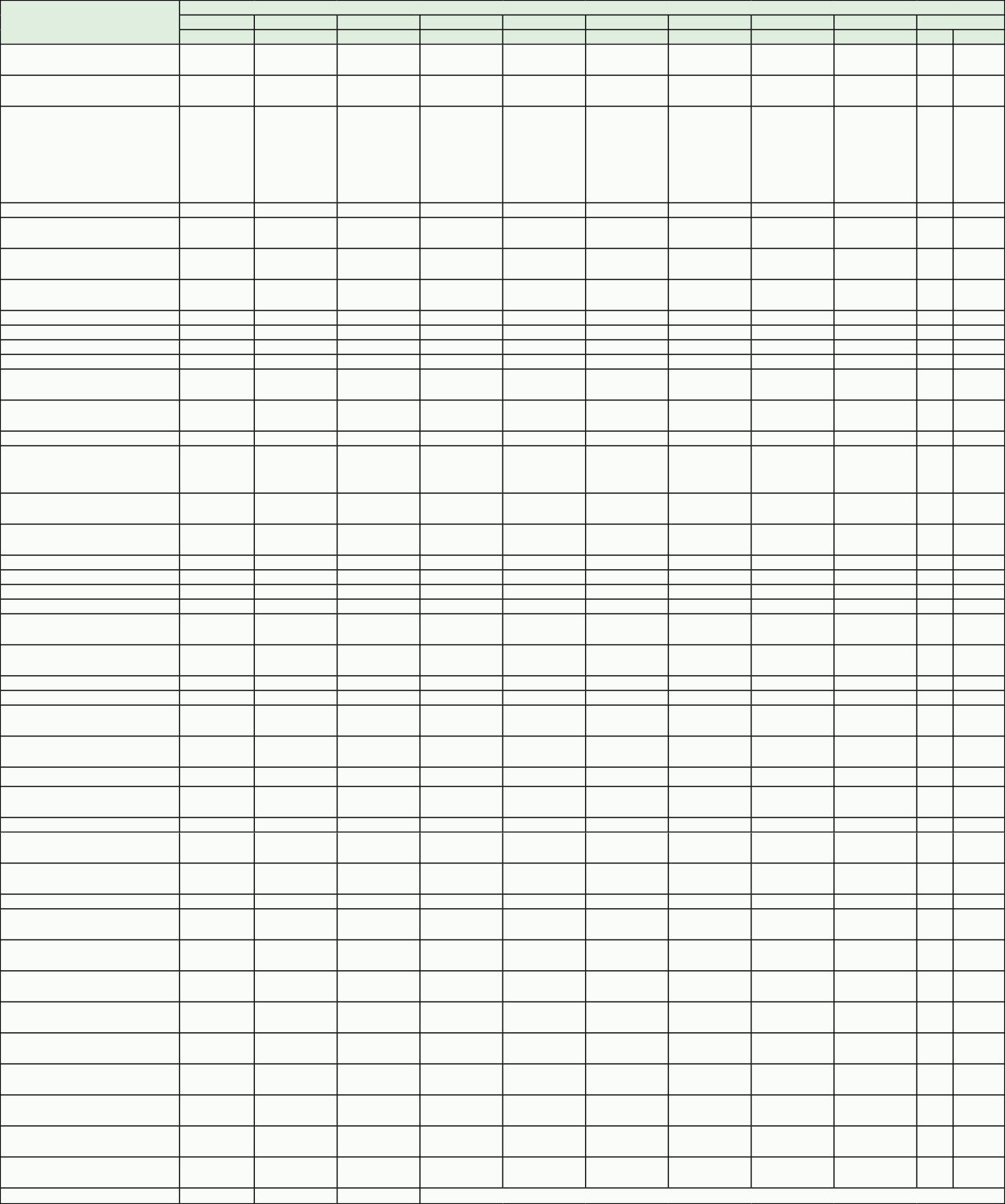 Study Assumptions and ResultsReference Plant (without capture)LiQuiD FuEL AND ELECtRiCity PRODuCtSmitretek      Larson/Ren    Larson/Ren    Larson/Ren    Larson/Ren     Celik et al.	Celik et al.	Celik et al.	Celik et al.		Range 2003	2003	2003	2003	2003	2005		2005		2005		2005	min	max*Plant products(primary/secondary) Production process or typeF-T liquids+ electricity Unspecified O2-blowngasifier,unspecifiedMeOH+electricity Texaco quench, Liquid phase reactor,MeOH+electricity Texaco quench, Liquid phase reactor,DME+electricity Texaco quench, Liquid phase reactor,DME+electricity Texaco quench, Liquid phase reactor,DME +electricity Texaco quench, Liquid phase reactor,DME +electricity Texaco quench, Liquid phase reactor,DME +electricity Texaco quench, Liquid phase reactor,DME +electricity Texaco quench, Liquid phase reactor,synthesis Once-through Once-through Once-through Once-through Once-through Once-through Once-through Once-throughFeedstockFeedstock cost, LHV (US$ GJ−1)Ref. plant input capacity, LHV(GJ h−1)Ref plant output capacity, LHV: Fuels (GJ h−1) Electricity (MW)Net plant efficiency, LHV (%)Plant capacity factor (%) CO emitted (MtCO yr−1) Carbon exported in fuels (MtC yr−1)Total carbon released−1reactor Coal 1,0916136716169759.9908.0671.190163config, Coal 1.009893225462545.5855.6460.317203config, Coal 1.009893225462545.5855.6460.317203config, Coal 1.008690216055247.7854.8950.334198config, Coal 1.008690216055247.7854.8950.334198config, Coal 1.007931216149049.5804.0770.274185config, Coal 1.007931216149049.5804.0770.274185config, Coal 1.007931216149049.5804.0770.274185config, Coal 1.007931216149049.5804.0770.2741851.007931216049045.5804.080.271631.0916136716169759.9908.071.19203(kgCO2 GJ products)Capture Plant DesignCO2 capture/separation technologyCapture plant input capacity, LHV (GJ h−1)Capture plant output capacityLHV: Fuels (GJ h−1) Electricity (MW)Net plant efficiency, LHV (%) CO2 capture efficiency (%)** CO emitted (MtCO yr−1)***Carbon exported in fuels(MtC yr−1)Total carbon released−1Amine scrubber16136724251056.3910.7331.271.7Selexol9893225458244.0582.3770.317109.2CO2 H2Sco-capture.Selexol 9893225457743.8632.0990.317101.0Selexol8690216053146.9323.3200.294144.9CO2 H2Sco-capture.Selexol Coal2160527373.0760.294137.4CO2 H2Sco-capture.Rectisol 7931216146948.5362.5980.274134CO2 H2Sco-capture.Rectisol 7931216036743.9890.3900.27457CO2 H2Sco-capture.Rectisol 7931216036543.8920.2880.27453CO2 H2Sco-capture.Rectisol 7931216035343.2970.0280.274437931216035343320.030.2744316136724258256973.321.200145(kgCO2 GJproducts)−1CO2 captured (MtCO2 yr ) CO2 product pressure (MPa) CCS energy requirement. (%more input/GJ plant output) CO2 reduction/unit product (%)Cost ResultsCost year basis (constant dollars)Fixed charge rate (%) Reference plant TCR (millionUS$)****Capture plant TCR (million US$)****% increase in capital cost (%) Ref. plant electricity price(US$ MWh−1)Capture plant electricity price (US$ MWh−1)% increase in assumed elec.priceRef. plant fuel product cost, LHv (uS$ GJ−1)Capture plant fuel productcost, LHv (uS$ GJ−1) increase in fuel product cost (uS$ GJ−1)% increase in fuel productcostCost of CO2 captured (US$/tCO2)Cost of CO2 avoided(US$/tCO2)Confidence level (see Table 3.6)7.26013.86.55612.7216022433.835.653.650.55.585.43-0.15-5.7moderate3.269153.64615.0135113852.642.942.90.09.1210.361.2413.612.313.2moderate3.547154.05015.013511220-9.742.942.90.09.128.42-0.70-7.7-6.4-6.9moderate1.574151.92715.0121512371.842.942.90.08.689.370.697.913.313.01.819153115.012151090-10.342.942.90.08.687.57-1.11-12.8-18.4-18.31.479152.0200315.011611066-8.144.158.031.57.416.73-0.68-9.2-12.4-13.33.6921512.8200315.011611128-2.844.158.031.57.417.18-0.23-3.1-1.5-1.8low to moderate3.7901513.0200315.0116111640.244.158.031.57.417.650.243.21.51.84.0211514.5200315.0116111720.944.158.031.57.418.090.689.24.14.81.48141.92712.711611066-10.335.642.90.05.65.4-1.1-12.8-18.4-18.37.261514.55615.0216022433.844.158.050.59.110.41.213.613.313.2Notes: All costs in this table are for capture only and do not include the costs of CO2 transport and storage; see Chapter 8 for total CCS costs. * Reported HHV values converted to LHV assuming LHV/HHV = 0.96 for coal, 0.846 for hydrogen, and 0.93 for F-T liquids. ** CO2 capture efficiency = (C in CO2 captured)/(C in fossil fuel input to plant - C in carbonaceous fuel products of plant) x100; C associated with imported electricity is not included. ***Includes CO2 emitted in the production of electricity imported by the plant.****Reported total plant investment values increased by 3.5% to estimate total capital requirement.producing liquid fuels plus electricity. In these cases the amounts of electricity produced are sizeable compared to the liquid products, so the assumed selling price of electricity has a major influence on the product cost results. So too does the assumption in two of the cases of co-disposal of H2S with CO2 (as described above). For these reasons, the incremental cost  of CO2 capture ranges from a 13% decrease to a 13% increase in fuel product cost relative to the no-capture case. Note too that the overall level of CO2 reductions per unit of product is only 27-56%. This is because a significant portion of carbon  in the coal feedstock is exported with the liquid fuel products. Nonetheless, an important benefit of these fuel-processing schemes is a reduction (of 30-38%) in the carbon content per unit of fuel energy relative to the feedstock fuel. To the extent these liquid fuels displace other fuels with higher carbon per unit of energy, there is a net benefit in end-use CO2 emissions when the fuels are burned. However, no credit for such reductions is taken in Table 3.11 because the system boundary considered is confined to the fuel production plant.Capture costs for other industrial processes (current technology)CO2 can be captured in other industrial processes using the techniques described earlier for power generation. While the costs of capture may vary considerably with the size, type and location of industrial processes, such costs will be lowest for processes or plants having: streams with relatively high CO2 concentrations; process plants that normally operate at high load factors; plants with large CO2 emission rates; and, processes that can utilize waste heat to satisfy the energy requirements  of CO2 capture systems. Despite these potential advantages, little detailed work has been carried out to estimate costs of CO2 capture at industrial plants, with most work focused on  oil refineries and petrochemical plants. A summary of currently available cost studies appears in Table 3.12.Oil refining and petrochemical plantsGas-fired process heaters and steam boilers are responsible  for the bulk of the CO2 emitted from typical oil refineries and petrochemical plants. Although refineries and petrochemical plants emit large quantities of CO2, they include multiple emission sources often dispersed over a large area. Economies of scale can be achieved by using centralized CO2 absorbers or amine regenerators but some of the benefits are offset by the cost of pipes and ducts. Based on Table 3.14, the cost of capturing and compressing CO2 from refinery and petrochemical plantfactors, particularly the scale of operation and the electricity price. Based on 2 MtCO yr-1 and an electricity price of US$ 0.05 kWh-1, the cost is estimated to be around 10 US$/tCO emissions avoided. Electricity accounts for over half of the total cost.Cement plantsAs noted in Chapter 2, cement plants are the largest industrial source of CO2 apart from power plants. Cement plants normally burn lower cost high-carbon fuels such as coal, petroleum coke and various wastes. The flue gas typically has a CO2 concentration of 14-33% by volume, significantly higher than at power plants, because CO2 is produced in cement kilns by decomposition of carbonate minerals as well as by fuel combustion. The high CO2 concentration would tend to reduce the specific cost of CO2 capture from flue gas. Pre-combustion capture, if used, would only capture the fuel-related CO2, so would be only a partial solution to CO2 emissions. Oxy-fuel combustion and capture using calcium sorbents are other options, which are described in Sections 3.2.4 and 3.7.11.Integrated steel millsIntegrated steel mills are some of the world’s largest emitters of CO2, as described in Chapter 2. About 70% of the carbon introduced into an integrated steel mill is contained in the blast furnace gas in the form of CO2 and CO, each of which comprise about 20% by volume of the gas. The cost of capturing CO2 from blast furnace gas was estimated to be 35 US$/tCO2 avoided (Farla et al., 1995) or 18 US$/tCO2 captured (Gielen, 2003).Iron ore can be reacted with synthesis gas or hydrogen     to produce iron by direct reduction (Cheeley, 2000). Direct reduction processes are already used commercially but further development work would be needed to reduce their costs so as to make them more widely competitive with conventional iron production processes. The cost of capturing CO2 from a direct reduction iron (DRI) production processes was estimated to be 10 US$/tCO2 (Gielen, 2003). CO2 also could be captured from other gases in iron and steel mills but costs would probably be higher as they are more dilute or smaller in scale.Biomass plantsThe main large point sources of biomass-derived CO2 are currently wood pulp mills, which emit CO2 from black liquor recovery boilers and bark-fired boilers, and sugar/ethanol mills, which emit CO2 from bagasse-fired boilers. Black liquor is a byproduct of pulping that contains lignin and chemicals used in the pulping process. The cost of post-combustion capture was estimated to be 34 US$/tCO2 avoided in a plant thatheaters using current technology is estimated to be 50-60 US$/captures about 1 MtCO2yr-1 (Möllersten et al., 2003). BiomasstCO2 captured. Because of the complexity of these industrial facilities, along with proprietary concerns, the incremental costof plant products is not normally reported.gasification is under development as an alternative to boilers.CO2 could be captured from sucrose fermentation and from combustion of sugar cane bagasse at a cost of about 53 US$/High purity CO2is currently vented to the atmosphere bytCO2avoided for a plant capturing 0.6 MtCO2yr-1 avoidedsome gas processing and petrochemical plants, as described  inChapter 2. The cost of CO2 capture in such cases would be simply the cost of drying and compressing the CO2 to the pressure required  for  transport.  The  cost  would  depend  on  various(Möllersten et al., 2003). CO2 from sugar cane fermentation hasa high purity, so only drying and compression is required.  Theoverall cost is relatively high due to an annual load factor that is lower than that of most power stations and large industrial2222Notes: All costs in this table are for capture only and do not include the costs of CO2 transport and storage; see Chapter 8 for total CCS costs. *Capital costs are incremental costs of capture, excluding cost of make-up steam and power generation and also excluding interest during construction and other owner’s costs.plants.CO2 could be captured at steam-generating plants or power plants that use other biomass byproducts and/or purpose-grown biomass. At present most biomass plants are relatively small.uncertain,11 and that cost estimates for technologies at the early stages of development are often unreliable and overly optimistic (Merrow et al., 1981). Qualitative descriptions of cost trends for advanced technologies and energy systems typically showThe cost of capturing 0.19 MtCO2yr-1 in a 24 MW biomass-costs increasing from the research stage through full-scalepowered  IGCC  plant,  compared  to  a  biomass  IGCC   plantwithout capture, is estimated to be about 70 US$/tCO2 (Audus and Freund, 2005). Larger plants using purpose-grown biomass may be built in the future and biomass can be co-fired with fossil fuels to give economies of scale, as discussed in Chapter2. Biomass fuels produce similar or slightly greater quantities of CO2 per unit of fuel energy as bituminous coals; thus, the CO2 concentration of flue gases from these fuels will be broadly similar. This implies that the cost of capturing CO2 at large power plants using biomass may be broadly similar to the cost of capturing CO2 in large fossil fuel power plants in cases where plant size, efficiency, load factor and other key parameters are similar. The costs of avoiding CO2 emissions in power plants that use biomass are discussed in more detail in Chapter 8.Outlook for future CO2 capture costsThe following sections focus on ‘advanced’ technologies that are not yet commercial available, but which promise to lower CO2 capture costs based on preliminary data and design studies. Earlier sections of Chapter 3 discussed some of the efforts underway worldwide to develop lower-cost options for CO2 capture. Some of these developments are based on new process concepts, while others represent improvements to current commercial processes. Indeed, the history of technology innovation indicates that incremental technological change, sustained over many years (often decades), is often the most successful path to substantial long-term improvements in performance and reductions in cost of a technology (Alic et al., 2003). Such trends are commonly represented and quantified in the form of a ‘learning curve’ or ‘experience curve’ showing cost reductions as a function of the cumulative adoption of a particular technology (McDonald and Schrattenholzer, 2001). One recent study relevant to CO2 capture systems found that over the past 25 years, capital costs for sulphur dioxide (SO2) and nitrogen oxides (NOx) capture systems at US coal-fired power plants have decreased by an average of 12% for each doubling of installed worldwide capacity (a surrogate for cumulative experience, including investments in R&D) (Rubin et al., 2004a). These capture technologies bear a number of similarities to current systems for CO2 capture. Another recent study (IEA, 2004) suggests a 20% cost reduction for a doubling of the unit capacity of engineered processes due to technological learning. For CCS systems the importance of costs related to energy requirements is emphasized, since reductions in such costs are required to significantly reduce the overall cost of CO2 capture.At the same time, a large body of literature on technology innovation also teaches us that learning rates are highlydemonstration; only after one or more full-scale commercialplants are deployed do costs begin to decline for subsequent units (EPRI, 1993; NRC, 2003). Case studies of the SO2 and NOx capture systems noted above showed similar behaviour, with large (factor of two or more) increases in the cost of early full-scale FGD and SCR installations before costs subsequently declined (Rubin et al., 2004b). Thus, cost estimates for CO2 capture systems should be viewed in the context of their current stage of development. Here we try to provide a perspective on potential future costs that combines qualitative judgments with the quantitative cost estimates offered by technology developers and analysts. The sections below revisit the areas of power generation and other industrial processes to highlight some of the major prospects for CO2 capture cost reductions.CO2 capture costs for electric power plants (advanced technology)This section first examines oxy-fuel combustion, which avoids the need for CO2 capture by producing a concentrated CO2 stream for delivery to a transport and storage system. Following this we examine potential advances in post-combustion and pre-combustion capture.Oxy-fuel combustion systemsIt is first important to distinguish between two types of oxy-fuel systems: an oxy-fuel boiler (either a retrofit or new design) and oxy-fuel combustion-based gas turbine cycles. The former are close to demonstration at a commercial scale, while the latter (such as chemical looping combustion systems and novel power cycles using CO2/water as working fluid) are still at the design stage. Table 3.13 summarizes the key assumptions and cost results of several recent studies of CO2 capture costs for oxy- fuel combustion systems applied to new or existing coal-fired units. As discussed earlier in Section 3.4, oxygen combustion produces a flue gas stream consisting primarily of CO2 and water vapour, along with smaller amounts of SO2, nitrogen and other trace impurities. These designs eliminate the capital and operating costs of a post-combustion CO2 capture system, but new costs are incurred for the oxygen plant and other system design modifications. Because oxy-fuel combustion is still under development and has not yet been utilized or demonstrated for large-scale power generation, the design basis and cost estimates for such systems remain highly variable and uncertain. This is reflected in the wide range of oxy-fuel cost estimates in Table3.13. Note, however, that cost estimates for advanced design11 In their study of 42 energy-related technologies, McDonald and Schrattenholzer (2001) found learning rates varying from -14% to 34%, with a median value of 16%. These rates represent the average reduction in cost for each doubling of installed capacity. A negative learning rate indicates that costs increased rather than decreased over the period studied.Notes: All costs in this table are for capture only and do not include the costs of CO2 transport and storage; see Chapter 8 for total CCS costs. * Reported HHV values converted to LHV assuming LHV/HHV =0.96 for coal. ** Reported value increased by 15% to estimate interest during construction and other owners’ costs.2Notes: All costs in this table are for capture only and do not include the costs of CO2 transport and storage; see Chapter 8 for total CCS costs. * Reported HHV values converted to LHV assuming LHV/HHV = 0.96 for coal and LHV/HHV =0.90 for natural gas. **Reported value increased by 15% to estimate interest during construction and other owners’ costs.concepts based on oxy-fuel combustion gas  turbine  cycles  are more uncertain at this time than cost estimates for new or retrofitted boilers employing oxy-fuel combustion.For new plant applications, the data in Table 3.13 indicate that oxy-fuel combustion adds about 30-90% to the capital cost and 30-150% to the COE of a conventional plant, while reducing CO2    emissions  per  kWh  by  75-100%.  Retrofit applicationsexhibit higher relative costs in cases where the existing plant iswholly or partially amortized. The lowest-cost oxy-fuel system in Table 3.13 is one that employs chemical looping to achieve nearly a 100% reduction in CO2 emissions. While this concept thus appears promising (see Section 3.4.6), it has yet to be tested and verified at a meaningful scale. Thus cost estimates based on conceptual designs remain highly uncertain at this time.To judge the potential cost savings of oxy-fuels relative to current CO2 capture systems, it is useful to compare the costs of alternative technologies evaluated within a particular study based on a particular set of premises. In this regard, the COE for the oxy-fuel retrofit system reported by Alstom et al. (2001) in Table 3.13 is 20% lower than the cost of an amine system retrofit (Table 3.13) for the same 255 MW plant, while the cost of CO2 avoided is 26% lower. In contrast, a recent study by  the Canadian Clean Power Coalition (Stobbs and Clark, 2005) reports that the COE for an oxy-fuel system at a large lignite- fired plant (Table 3.13) is 36% higher than for an amine CO2 capture system, while the cost of CO2 avoided is more than twice as great. The major source of that cost difference was a specification in the CCPC study that the oxy-fuelled unit also be capable of full air firing. This resulted in a much higher capital cost than for a new unit designed solely for oxy-fuel operation. A more recent study sponsored by IEA GHG (Dillon et al., 2005) found that a large new supercritical coal-fired boiler with oxy-fuel combustion had a COE slightly (2-3%) lower than a state-of-the-art coal plant with post-combustion analyzed in a separate study employing similar assumptions (IEA GHG, 2004). Further cost reductions could be achieved with the successful development of new lower-cost oxygen production technology (see Section 3.4.5). At the current time, the optimum designs of oxy-fuel combustion systems are not yet well established and costs of proposed commercial designs remain uncertain. This is especially true for advanced design concepts that employ components which are not yet available or still in the development stage, such as CO2 gas turbines or high temperature ceramic membranes for oxygen production.Advanced systems with post-combustion capture Improvements to current amine-based systems for post- combustion CO2 capture are being pursued by a number of process developers (Mimura et al., 2003; Muramatsu and Iijima, 2003; Reddy et al., 2003) and may offer the nearest- term potential for cost reductions over the systems currently  in use. The newest systems summarized earlier in Table 3.7 reportedly reduce the cost of CO2 avoided by approximately 20-30% (IEA GHG, 2004). Table 3.13 indicates that additional advances in plant heat integration could further reduce the COE of capture plants by about 5%. These results are consistent witha recent study by Rao et al. (2003), who used expert elicitations and a plant simulation model to quantify the improvements likely achievable by 2015 for four key process parameters: sorbent concentration, regeneration energy requirements, sorbent loss and sorbent cost. The ‘most likely’ improvement was an 18% reduction in COE, while the ‘optimistic’ estimates yielded a 36% cost reduction from improvements in just these four parameters. The cost of CO2 avoided was reduced by similar amounts. Advances in more efficient heat integration (for sorbent regeneration) and higher power plant efficiency could lead to even greater reductions in CO2 capture cost.Advances in gas turbine technology produce similar benefits for NGCC systems. Table 3.13 shows several cases based on the H-turbine design. Relative to the cases in Table 3.9, these systems offer higher efficiency and greater  CO2  reductions per kWh. The higher COEs for the advanced NGCC systems reflects the higher natural gas prices assumed in more recent studies.Table 3.13 indicates that other advanced technologies for post-combustion applications, such as membrane separation systems, may also lower the future cost of CO2 capture (see Section 3.3.3). Reliable cost estimates for such technologies should await their further development and demonstration.Advanced systems with pre-combustion captureThe cost of gasification-based systems with CO2 capture also can be expected to fall as a result of continued improvements in gas turbine technology, gasifier designs, oxygen production systems, carbon capture technology, energy management and optimization of the overall facility. One recent study (IEA GHG, 2003) estimates a 20% reduction in the cost of electricity generation from a coal-based IGCC plant with CO2 capture by 2020. This takes into account improvements in gasification, oxygen production, physical solvent scrubbing and combined cycle processes, but does not take into account any possible radical innovations in CO2 separation technology. The additional IGCC cases shown in Table 3.13, including recent results of the CO2 Capture Project (CCP, 2005), foresee similar reductions in the COE of advanced IGCC systems compared to the systems in Table 3.10.CO2 capture costs for hydrogen production and multi-product plants (advanced technology)Table 3.14 shows results of several recent studies that have projected the performance and cost of new or improved ways of producing hydrogen and electricity from fossil fuels.Compared to the current commercial plants in Table 3.11, the advanced single-product systems with CO2 capture have hydrogen cost reductions of 16% (for natural gas feedstock) to26% (for coal feedstock). Additional cases in Table 3.14 show multi-product systems producing hydrogen and electricity. These cases indicate the potential for substantial reductions in the future cost of hydrogen production with CO2 capture. As before, the results are sensitive to the assumed selling price of co-product electricity. More importantly, these cases assumeNotes: All costs in this table are for capture only and do not include the costs of CO2 transport and storage; see Chapter 8 for total CCS costs. * Reported HHV values converted to LHV assuming LHV/ HHV = 0.96 for coal and 0.846 for hydrogen. **CO2 capture efficiency = (C in CO2 captured)/(C in fossil fuel input to plant - C in carbonaceous fuel products of plant) x100; C associated with imported electricity is not included. ***Includes CO2 emitted in the production of electricity imported by the plant. ****Reported total plant investment values increased by 3.5% to estimate total capital requirement.the successful scale-up and commercialization of technologies that have not yet been demonstrated, or which are still under development at relatively small scales, such as solid oxide fuel cells (SOFC). Published cost estimates for these systems thus have a very high degree of uncertainty.CO2 capture costs for other industrial processes (advanced technology)As noted earlier, CO2 capture for industrial processes has not been widely studied. The most extensive analyses have focused on petroleum refineries, especially CO2 capture options for heaters and other combustion-based processes (see Table 3.12). The use of oxy-fuel combustion offers potential cost savings in several industrial applications. The CO2 Capture Project reports the cost of capturing CO2 in refinery heaters and boilers, with an ion transport membrane oxygen plant, to be 31 US$/tCO2 avoided. The cost of pre-combustion capture based on shift and membrane gas separation was predicted to be 41 US$/tCO2 avoided (CCP, 2005).It also may be possible to apply oxy-fuel combustion to cement plants, but the CO2 partial pressure in the cement kiln would be higher than normal and the effects of this on the calcination reactions and the quality of the cement product would need to be investigated. The quantity of oxygen required per tonne of CO2 captured in a cement plant would be only about half as much as in a power plant, because only about half of the CO2 is produced by fuel combustion. This implies that the cost of CO2 capture by oxy-fuel combustion at large cement plants would be lower than at power plants, but a detailed engineering cost study is lacking. Emerging technologies that capture CO2 using calcium-based sorbents, described in Section 3.3.3.4, may be cost competitive in cement plants in the future.Summary of CO2 capture cost estimatesTable 3.15 summarizes the range of current CO2 capture costs for the major electric power systems analyzed in this report. These costs apply to case studies of large new plants employing current commercial technologies. For the PC and IGCC systems, the data in Table 3.15 apply only to plants using bituminous coals and the PC plants are for supercritical units only. The cost ranges for each of the three systems reflect differences in the technical, economic and operating assumptions employed in different studies. While some differences in reported costs can be attributed to differences in the CO2 capture system design, the major sources of variability are differences in the assumed design, operation and financing of the reference plant to which the capture technology is applied (i.e., factors such as plant size, location, efficiency, fuel type, fuel cost, capacity factor and cost of capital). Because no single set of assumptions applies to all situations or all parts of the world, we display the ranges of cost represented by the studies in Tables 3.8, 3.10, 3.11 and 3.12.For the power plant studies reflected in Table 3.15, current CO2 capture systems reduce CO2 emissions per kilowatt-hour by approximately 85-90% relative to a similar plant withoutcapture. The cost of electricity production attributed to CO2 capture increases by 35-70% for a natural gas combined cycle plant, 40-85% for a new pulverized coal plant and 20-55% for an integrated gasification combined cycle plant. Overall, the COE for fossil fuel plants with capture ranges from 43-86 US$ MWh- 1, as compared to 31-61 US$ MWh-1 for similar plants without capture. These costs include CO2 compression but not transport and storage costs. In most studies to date, NGCC systems typically have a lower COE than new PC and IGCC plants (with or without capture) for large base load plants with high capacity factors (75% or more) and gas prices below about 4 US$ GJ-1 over the life of the plant. However, for higher gas prices and/ or lower capacity factors, NGCC plants typically have higher COEs than coal-based plants, with or without capture. Recent studies also found that IGCC plants were on average slightly more costly without capture and slightly less costly with capture than similarly sized PC plants. However, the difference in cost between PC and IGCC plants with or without CO2 capture can vary significantly with coal type and other local factors, such as the cost of capital. Since neither PC nor IGCC systems have yet been demonstrated with CO2 capture and storage for a large modern power plant (e.g., 500 MW), neither the absolute or relative costs of these systems (nor comparably sized NGCC systems with capture and storage) can be stated with a high degree of confidence at this time, based on the criteria of Table 3.6. Table 3.15 also shows that the lowest CO2 capture costs with current technology (as low as 2 US$/tCO2 captured or avoided) were found for industrial processes such as coal-based hydrogen production plants that produce concentrated CO2 streams as part of the production process. Such industrial processes mayrepresent some of the earliest opportunities for CCS.Figure 3.20 displays the normalized power plant cost and emissions data from Table 3.15 in graphical form. On this graph, the cost of CO2 avoided corresponds to the slope of a line connecting any two plants (or points) of interest. While Table3.15 compares a given capture plant to a similar plant without capture, in some cases comparisons may be sought between    a given capture plant and a different type of reference plant. Several cases are illustrated in Figure 3.20 based on either a PC or NGCC reference plant. In each case, the COE and CO2 emission rate are highly dependent upon technical, economic and financial factors related to the design and operation of the power systems of interest at a particular location. The cost of CO2 avoided is especially sensitive to these site-specific factors and can vary by an order of magnitude or more when different types of plants are compared. Comparisons of different plant types, therefore, require a specific context and geographical location to be meaningful and should be based on the full COE including CO2 transport and storage costs. Later, Chapter 8 presents examples of full CCS costs for different plant types and storage options.In contrast to new plants, CO2 capture options and costs for existing power plants have not been extensively studied. Current studies indicate that these costs are extremely site-specific and fall into two categories (see Table 3.8). One is the retrofitting of a post-combustion capture system to the existing unit.Notes: See Section 3.6.1 for calculation of energy requirement for capture plants. Values in italics were adjusted from original reported values as explained below.(a) Ranges and representative values are based on data from Tables 3.8, 3.11, 3.11 and 3.12. All costs in this table are for capture only and do not include the costs of CO2 transport and storage; see Chapter 8 for total CCS costs. (b) All PC and IGCC data are for bituminous coals only at costs of US$1.0-1.5 GJ−1  (LHV); all PC plants are supercritical units. (c) NGCC data based on natural gas prices of US$2.8-4.4 GJ−1 (LHV basis). (d) Cost are in constant US dollars (approx. year 2002 basis). (e) Power plant sizes range from approximately 400-800 MW without capture and 300-700 MW with capture. (f) Capacity factors vary from 65-85% for coal plants and 50-95% for gas plants (average for each = 80%). (g) Hydrogen plant feedstocks are natural gas (US$ 4.7-5.3 GJ−1) or coal (US$ 0.9-1.3 GJ−1); some plants in data set produce electricity in addition to hydrogen. (h) Fixed charge factors vary from 11-16% for power plants and 13-20% for hydrogen plants. (i) All costs include CO2 compression but not additional CO2 transport and storage costs (see Chapter 8 for full CCS costs).Figure 3.20 Cost of electricity (excluding transport and storage costs) compared to CO2 emission rate for different reference and capture plants based on current technology. The shaded areas show the Table 3.15 ranges of CO2 emission rates and levelized cost of electricity (COE) for new PC, IGCC and NGCC plants with and without CO2 capture. All coal plant data are for bituminous coals only. PC plants are supercritical units only (see Tables 3.7, 3.9, 3.10 and 3.15 for additional assumptions). The cost of CO2 avoided corresponds to the slope of a line connecting a plant with capture and a reference plant without capture (i.e., the change in electricity cost divided by the change in emission rate). Avoidance costs for the same type of plant with and without capture plant are given in Table 3.15. When comparing different plant types, the reference plant represents the least-cost plant that would ‘normally’ be built at a particular location in the absence of a carbon constraint. In many regions today, this would be either a PC plant or an NGCC plant. The cost per tonne of CO2 avoided can be highly variable and depends strongly on the costs and emissions of new plants being considered in a particular situation. See Chapter 8 for the full COE and full cost of CO2 avoided for different plant types.The other category  combines  CO2  capture  with  upgrading  or repowering the  existing  plant  to  significantly  improve  its efficiency and net power output (see Sections 3.7.4.2 and 3.7.5.2). In general, the latter option appears to be more cost- effective. However, further site-specific studies are required  to systematically assess the feasibility and cost of alternative repowering options in conjunction with CO2 capture for existing power plants.New or improved methods of CO2 capture, combined with advanced power systems and industrial process designs, promise to significantly reduce CO2 capture costs and associated energy requirements. Tables 3.12 to 3.14 summarize the results from recent studies that examine future options. As discussed earlier, there is considerable uncertainty about the magnitude and timing of future cost reductions, as well as the potential for costs to rise above current estimates, especially for technologies still in the early stages of research and development. The current assessment is based on studies of the specific technologies     in Tables 3.12 to 3.14 (and the supporting discussions and literature cited in Sections 3.7.9 to 3.7.12), as well as analyses of historical cost trends for related energy and environmentaltechnologies. This assessment suggests that improvements to current commercial technologies can reduce CO2 capture costs by at least 20-30% over approximately the next decade, while new technologies under development promise more substantial cost reductions. Achieving future cost reductions, however, will require deployment and adoption of commercial technologies in the marketplace as well as sustained R&D.3.8	Gaps in knowledgeGaps in knowledge are related to differences in the stages of development of component technologies for the capture systems reviewed in Sections 3.2 to 3.5. For CO2 capture from industrial processes, a number of technologies that are commonly used in natural gas sweetening and ammonia production are already used on a commercial scale. For other types of industrial systems capturing CO2 from steel and cement production, further work is still needed. For CO2 capture that might be reliant on post- combustion capture or oxy-fuel combustion, options are less well developed, or are available at a smaller scale than those required for applications such as in power generation, wheremuch larger gas flows are handled. For pre-combustion capture many of the required systems have been developed and applied in industry already.Although many of the component and/or enabling technologies required for CO2 capture in post-combustion, pre-combustion and oxy-fuel combustion are well known,gaps in knowledge are in the practical and/or commercial demonstration of integrated systems. This demonstration is essential to prove the cost of CO2 capture and its use on a large scale, particularly in power generation applications, but also for cement, steel and other large industries. Operating experience is also needed to test system reliability, improved methods of system integration, methods to reduce the energy requirements for CO2 capture, improved process control strategies and the use of optimized functional materials for the implementation of capture processes with advanced, higher efficiency power cycles. As such developments are realized, environmental issues associated with the capture of CO2 and other deleterious pollutants in these systems should also be re-assessed from     a perspective involving the whole capture-transport-storage operation.In an ongoing search to implement existing, new or improved methods of CO2 capture, most capture systems also rely on the application of a range of enabling technologies that influence the attractiveness of a given system. These enabling technologies have their own critical gaps of knowledge. For example, improved processes for the effective removal of sulphur, nitrogen, chlorine, mercury and other pollutants are needed for the effective performance of unit operations for CO2 separation in post- and pre-combustion capture systems, especially when coal is used as the primary fuel. Improved gasification reactors for coals and biomass, the availability of hydrogen-burning gas turbines and fuel cells for stationary power generation also need further development in the pre-combustion route. Combustors and boilers operating at higher temperatures, or a new class of CO2 turbines and compressors, are important requirements for oxy-fuel systems.With reference to the development of novel CO2 capture and/or other enabling technologies, a wide range of options  are currently being investigated worldwide. However, many technical details of the specific processes proposed or under development for these emerging technologies are still not well understood. This makes the assessment of their performance and cost highly uncertain. This is where intense R&D is needed to develop and bring to pilot scale testing the most promising concepts for commercial application. Membranes for H2, CO2 or O2 separation, new sorbents, O2 or CO2 solid carriers and materials for advanced combustors, boilers and turbines all require extensive performance testing. Multi-pollutant emission controls in these novel systems and the impact of fuel impurities and temperature on the functional materials, should also be an area of future work.ReferencesAbanades, J.C., E.J. Anthony, D. Alvarez, D.Y. Lu, and C. Salvador, 2004a: Capture of CO2 from Combustion Gases in a Fluidised Bed of CaO. AIChE J, 50, No. 7, 1614-1622.Abanades, J.C., E.S. Rubin and E.J. Anthony, 2004b: Sorbent cost and performance in CO2 capture systems. Industrial and Engineering Chemistry Research, 43, 3462-3466.Abbot, J., B. Crewdson, and K. Elhius, 2002: Efficient cost effective and environmentally friendly synthesis gas technology for gas to liquids production. IBC Gas to Liquids Conference, London.Aboudheir, A., P. Tontiwachwuthikul, A. Chakma, and R. Idem, 2003: Kinetics of the reactive absorption of carbon dioxide in high CO2-loaded,   concentrated   aqueuous   monoethanolamine solutions.Chemical Engineering Science 58, 5195-5210.Alic, J.A., D.C. Mowery, and E.S. Rubin, 2003: U.S. Technology and Innovation Policies: Lessons for Climate Change. Pew Center on Global Climate Change, Arlington, VA, November.Allam, R.J., E.P. Foster, V.E. Stein, 2002: Improving Gasification Economics through ITM Oxygen Integration.  Proceedings  of the Fifth Institution of Chemical Engineers (UK) European Gasification Conference, Noordwijk, The Netherlands.Alstom Power inc., ABB Lummus Global Inc., Alstom Power Environmental Systems and American Electric Power, 2001: Engineering  feasibility  and  economics  of  CO2    capture  on anexisting coal-fired power plant. Report no. PPL-01-CT-09 to OhioDepartment of Development, Columbus, OH and US Department of Energy/NETL, Pittsburgh, PA.American institute of Chemical Engineers, 1995: Centre for Chemical Process Safety. Guidelines for Technical Planning for On-site Emergencies Wiley, New York.Anderson, R., H. Brandt, S. Doyle, K. Pronske, and F. Viteri, 2003: Power generation with 100% carbon capture and sequestration. Second Annual Conference on Carbon Sequestration, Alexandria, VA.Apple, M. 1997: Ammonia. Methanol. Hydrogen. Carbon Monoxide. Modern Production Technologies. A Review. Published by Nitrogen - The Journal of the World Nitrogen and Methanol Industries. CRU Publishing Ltd.Aresta, M.A. and A. Dibenedetto, 2003: New Amines for the reversible absorption of carbon dioxide from gas mixtures. Greenhouse Gas Control Technologies, Proceedings of the 6th International Conference on Greenhouse Gas Control Technologies (GHGT-6), 1-4 Oct. 2002, Kyoto, Japan, J. Gale and Y. Kaya (eds.), Elsevier Science Ltd, Oxford, UK. 1599-1602.Armstrong, P.A., D.L. Bennett, E.P. Foster, and V.E. Stein, 2002: Ceramic membrane development for oxygen supply to gasification applications. Proceedings of the Gasification Technologies Conference, San Francisco, CA, USA.Arnold, D.S., D.A. Barrett and R.H. Isom, 1982: CO2 can be producedfrom flue gas. Oil & Gas Journal, November, 130-136.Aroonwilas, A., A. Chakma, P. Tontiwachwuthikul,  and  A.  Veawab, 2003: Mathematical Modeling of Mass-Transfer and Hydrodynamics in CO2 Absorbers Packed with Structured Packings, Chemical Engineering Science, 58, 4037-4053.Astarita, G., D.W. Savage, and A. Bisio, 1983: Gas Treating with Chemical Solvents, Chapter 9 Removal of Carbon Dioxide. Wiley, New York.Audus, H. and P. Freund, 2005: Climate change mitigation by biomassgasification combined with CO2 capture and storage. Proceedings of 7th International Conference on Greenhouse Gas Control Technologies. E.S. Rubin, D.W. Keith, and C.F. Gilboy (eds.), Vol. 1: Peer-Reviewed Papers and Overviews, E.S. Rubin, D.W. Keith and C.F. Gilboy (eds.), Elsevier Science, Oxford, UK, 187-200.Babcock Energy Ltd, Air Products Ltd, University of Naples and University of Ulster, 1995: Pulverised coal combustion system for CO2 capture. Final report 2.1.1, European Commission JOULE II Clean Coal Technology Programme - Powdered Coal Combustion Project.Babovic, M., A. Gough, P. Leveson, and C. Ramshaw, 2001: Catalytic Plate Reactors for Endo- and Exothermic Reactions. 4th International Conference on Process Intensification for the Chemical Industry, Brugge, Belgium, 10-12 September.Bachu, S., and W.  Gunter, 2005: Overview of Acid Gas Injection    in Western Canada. In E.S.Rubin, D.W. Keith, and C.F. Gilboy (eds.), Proceedings of 7th International Conference on Greenhouse Gas Control Technologies. Volume I: Peer Reviewed Papers and Overviews, Elsevier Science, Oxford, UK, 443-448.Bai, H., A.C. Yeh, 1997: Removal of CO2 Greenhouse Gas by Ammonia Scrubbing. Ind. Eng. Chem. Res, 36 (6), 2490-2493.Bandi, A., M. Specht, P. Sichler, and N. Nicoloso, 2002: In situ Gas Conditioning in Fuel Reforming for Hydrogen Generation. 5th International Symposium on Gas Cleaning at High Temperature.U.S. DOE National Energy Technology Laboratory, Morgantown, USA.Barchas, R., R. Davis, 1992: The Kerr-McGee / ABB Lummus Crest Technology for the Recovery of CO2 from Stack Gases. EnergyConversion and Management, 33(5-8), 333-340.Beecy, D.J. and Kuuskraa, V.A., 2005: Basic Strategies for Linking CO2 enhanced oil recovery and storage of CO2 emissions. In E.S.Rubin, D.W. Keith and C.F. Gilboy (eds.), Proceedings of  the 7th International Conference on Greenhouse Gas Control Technologies (GHGT-7), September 5-9, 2004, Vancouver, Canada. Volume I: Peer Reviewed Papers and Overviews, Elsevier Science, Oxford, UK, 351-360.Blomen, L.J.N.J. and M.N. Mugerwa, 1993: Fuel Cell systems, Plenum Press, New York, 1993, ISBN 0-36-44158-6.Bock, B., R. Rhudy, H. Herzog, M. Klett, J. Davison, D. De la Torre Ugarte,  and  D.Simbeck,  2003:  Economic  Evaluation  of  CO2Storage  and  Sink  Options,  DOE  Research  Report  DE-FC26-00NT40937, U.S. Department of Energy, Pittsburgh Energy Technology Center, Pittsburgh, PA.Bouwmeester, H.J.M., L.M.Van Der Haar, 2002: Oxygen permeation through mixed-conducting perovskite oxide membranes. Ceramic Transactions, 127, Materials for Electrochemical Energy Conversion and Storage, 49-57.BP, 2004: Statistical Review of World Energy. Http:\www.bp.com.Bracht, M, Alderliesten P.T., R. Kloster, R. Pruschek, G. Haupt, E. Xue, J.R.H. Ross, M.K. Koukou, and N. Papayannakos, 1997: Water gas shift membrane reactor for CO2 control in IGCC systems: techno-economic feasibility study, Energy Conversionand Management, 38 (Suppl.), S159-S164, 1997.Brandvoll, Ø. and O. Bolland, 2004: Inherent CO2 capture using chemical looping combustion in a natural gas fired power cycle. ASME Paper No. GT-2002-30129, ASME Journal of Engineering for Gas Turbines and Power, 126, 316-321.Bredesen, R., K. Jordal and O. Bolland, 2004: High-Temperature Membranes in Power Generation with CO2 capture. Journal of Chemical Engineering and Processing, 43, 1129-1158.Breton, D.L. and P. Amick, 2002: Comparative IGCC Cost and Performance for Domestic Coals, Preceedings of the 2002 Gasification Technology Conference, San Francisco, October.Campanari, S., 2002: Carbon dioxide separation from high temperature fuel cell power plants. Journal of Power Sources, 112 (2002), 273-289.Carolan, M.F., P.N. Dyer, E. Minford, T.F. Barton, D.R. Peterson,Sammells, D.L. Butt, R.A. Cutler, and  D.M.  Taylor,  2001: Development of the High Pressure ITM Syngas Process, Proceedings of the 6th Natural Gas Conversion Symposium, Alaska, 17-22 June.Castle, W.F., 1991: Modern liquid pump oxygen plants: Equipment and performance, Cryogenic Processes and Machinery, AIChE Series No: 294; 89:14-17, 8th Intersociety Cryogenic Symposium, Houston, Texas, USA.CCP, 2005: Economic and Cost Analysis for CO2 Capture Costs in the CO2 Capture Project, Scenarios. In D.C. Thomas (Ed.), Volume  1 - Capture and Separation of Carbon Dioxide from CombustionSources, Elsevier Science, Oxford, UK.Celik, F., E.D. Larson, and R.H. Williams, 2005: Transportation Fuel from Coal with Low CO2 Emissions, Wilson, M., T. Morris, J. Gale and K. Thambimuthu (eds.), Proceedings of 7th International Conference on Greenhouse Gas Control Technologies. Volume II: Papers, Posters and Panel Discussion, Elsevier Science, Oxford UK, 1053-1058.Chakma, A., P. Tontiwachwuthikul, 1999: Designer Solvents for Energy Efficient CO2 Separation from Flue Gas Streams. Greenhouse Gas Control Technologies. Riemer, P., B. Eliasson, A. Wokaun (eds.), Elsevier Science, Ltd., United Kingdom, 35-42.Chakma, A., 1995: An Energy Efficient Mixed Solvent for the Separation of CO2. Energy Conversion and Management, 36(6- 9), 427-430.Chakravarty, S., A. Gupta, B. Hunek, 2001: Advanced technology for the capture of carbon dioxide from flue gases, Presented at First National Conference on Carbon Sequestration, Washington, DC.Chapel, D.G., C.L. Mariz, and J. Ernest, 1999: Recovery of CO2from flue gases: commercial trends, paper No. 340 at the Annual Meeting of the Canadian Society of Chemical Engineering, Saskatoon, Canada, October.Chatel-Pelage, F., M. Ovidiu, R. Carty, G. Philo, H. Farzan, S. Vecci, 2003: A pilot scale demonstration of oxy-fuel combustion with flue gas recirculation in a pulverised coal-fired boiler, Proceedings 28th International Technical Conference on Coal Utilization & Fuel Systems, Clearwater, Florida, March 10-13.Cheeley, R., 2000: Combining gasifiers with the MIDREX® direct reduction process, Gasification 4 Conference, Amsterdam, Netherlands, 11-13 April.Chen, C., A.B. Rao, and E.S. Rubin, 2003: Comparative assessment ofCO2 capture options for existing coal-fired power plants, presented at the Second National Conference on Carbon Sequestration, Alexandria, VA, USA, 5-8 May.Chen, H., A.S. Kovvali, S. Majumdar, K.K. Sirkar, 1999: Selective CO2 separation from CO2-N2 mixtures by immobilised carbonate- glycerol membranes, Ind. Eng. Chem., 38, 3489-3498.Chiesa, P., S. Consonni, T. Kreutz, and R. Williams, 2005: Co- production of hydrogen, electricity and CO2 from coal with commercially ready technology. Part A: Performance and emissions, International Journal of Hydrogen Energy, 30 (7): 747-767.Cho, P., T. Mattisson, and A. Lyngfelt, 2002: Reactivity of iron oxide with methane in a laboratory fluidised bed - application   of chemical-looping combustion, 7th International Conference on Circulating Fluidised Beds, Niagara Falls, Ontario, May 5-7, 2002, 599-606.Croiset, E. and K.V. Thambimuthu, 2000: Coal combustion in O2/ CO2 Mixtures Compared to Air. Canadian Journal of Chemical Engineering, 78, 402-407.Cullinane, J.T. and G. T. Rochelle, 2003: Carbon Dioxide Absorption with Aqueous Potassium Carbonate Promoted by Piperazine, Greenhouse Gas Control Technologies, Vol. II, J. Gale, Y. Kaya, Elsevier Science, Ltd., United Kingdom, 1603-1606.Curran, G P., C.E. Fink, and E. Gorin, 1967: Carbon dioxide-acceptor gasification process. Studies of acceptor properties. Adv. Chem. Ser., 69, 141-165.Damle, A.S. and T.P. Dorchak, 2001: Recovery of Carbon Dioxide in Advanced Fossil Energy Conversion Processes Using a Membrane Reactor, First National Conference on Carbon Sequestration, Washington, DC.Davison, J.E., 2005: CO2 capture and storage and the IEA Greenhouse Gas R&D Programme. Workshop on CO2 issues, Middelfart, Denmark, 24 May, IEA Greenhouse Gas R&D Programme,Cheltenham, UK.Dijkstra, J.W. and D. Jansen, 2003: Novel Concepts for CO2 capture with SOFC, Proceedings of the 6th International Conference on Greenhouse Gas Control Technologies (GHGT-6) Volume I, Page 161-166, 1-4 Oct. 2002, Kyoto, Japan, Gale J. and Y. Kaya (eds.), Elsevier Science Ltd, Kidlington, Oxford, UK.Dillon, D.J., R.S. Panesar, R.A.Wall, R.J. Allam, V. White, J. Gibbins, and M.R. Haines, 2005: Oxy-combustion processes for CO2 capture from advanced supercritical PF and NGCC power plant, In: Rubin, E.S., D.W. Keith, and C.F. Gilboy (eds.), Proceedings of 7th International Conference on Greenhouse Gas Control Technologies. Volume I: Peer Reviewed Papers and Overviews, Elsevier Science, Oxford, UK, 211-220.Dongke, M.A., L. Kong, and W.K. Lu, 1988: Heat and mass balance of oxygen enriched and nitrogen free blast furnace operations with coal injection. I.C.S.T.I. Iron Making Conference Proceedings.Duarte, P.E. and E. Reich, 1998: A reliable and economic route for coal based D.R.I. production. I.C.S.T.I Ironmaking Conference Proceedings 1998.Dyer, P.N., C.M. Chen, K.F. Gerdes, C.M. Lowe, S.R. Akhave, D.R. Rowley, K.I. Åsen and E.H. Eriksen, 2001: An Integrated ITM Syngas/Fischer-Tropsch Process for GTL Conversion, 6th Natural Gas Conversion Symposium, Alaska, 17-22 June 2001.Dyer, P.N., R.E. Richards, S.L. Russek, D.M. Taylor, 2000: Ion transport membrane technology for oxygen separation and syngas production, Solid State Ionics, 134 (2000) 21-33.EPRi, 1993: Technical Assessment Guide, Volume 1: Electricity Supply-1993 (Revision 7), Electric Power Research Institute, Palo Alto, CA, June.Erga, O., O. Juliussen, H. Lidal, 1995: Carbon dioxide recovery by means of aqueous amines, Energy Conversion and Management, 36(6-9), 387-392.European Chemicals Bureau, 2003: Technical Guidance Document on Risk Assessment. European Communities. EUR 20418, http:// ecb.jrc.it/.Falk-Pedersen, O., H. Dannström, M. Grønvold, D.-B. Stuksrud, andRønning, 1999: Gas Treatment Using Membrane Gas/Liquid Contractors, Greenhouse Gas Control Technologies. B. Eliasson,Riemer and A. Wokaun (eds.), Elsevier Science, Ltd., United Kingdom 115-120.Farla, J.C., C.A. Hendriks, and K. Blok, 1995: Carbon dioxide recovery from industrial processes, Climate Change, 29, (1995), 439-61.Feron, P.H.M and A.E. Jansen, 2002: CO2 Separation with polyolefinmembrane contactors and dedicated absorption liquids: Performances and prospects, Separation and Purification Technology, 27(3), 231-242.Feron, P.H.M., 1992: Carbon dioxide capture: The characterisation  of gas separation/removal membrane systems applied to the treatment of flue gases arising from power plant generation using fossiel fuel. IEA/92/08, IEA Greenhouse Gas R&D programme, Cheltenham, UK.Feron, P.H.M., 1994: Membranes for carbon dioxide recovery from power plants. In Carbon Dioxide Chemistry: Environmental Issues. J. Paul, C.M. Pradier (eds.), The Royal Society of Chemistry, Cambridge, United Kingdom, 236-249.Gibbins, J., R.I. Crane, D. Lambropoulos, C. Booth, C.A. Roberts, andM. Lord, 2005: Maximising the effectiveness of post-combustion CO capture systems. Proceedings of the 7th International Conference on Greenhouse Gas Control Technologies. Volume I: Peer Reviewed Papers and Overviews, E.S. Rubin, D.W. Keith, and C.F.Gilboy (eds.), Elsevier Science, Oxford, UK, 139-146.Gielen, D.J., 2003: CO2 removal in the iron and steel industry, Energy Conversion and Management, 44 (7), 1027-1037.Göttlicher, G., 1999: Energetik der Kohlendioxidrückhaltung in Kraftwerken, Fortschritt-Berichte VDI, Reihe 6: Energietechnik Nr. 421, VDI Düsseldorf, Dissertation Universität Essen 1999, ISBN 3-18-342106-2.Gray, D. and G. Tomlinson, 2001: Coproduction of Ultra Clean Transportation Fuels, Hydrogen, and Electric Power from Coal, Mitretek Technical Report MTR 2001-43, prepared for the National Energy Technology Laboratory, US DOE, July.Gray, D. and G. Tomlinson, 2003: Hydrogen from Coal. Mitretek Technical Paper MTR-2003-13, prepared for the National Energy Technology Laboratory, US DOE, April.Green, D.A., B.S. Turk, R.P. Gupta, J.W. Portzer, W.J. McMichael, and D.P. Harrison, 2002: Capture of Carbon Dioxide from flue gas using regenerable sorbents. 19th Annual International Pittsburgh Coal Conference. September 23-27, Pittsburgh, Pennsylvania,USA.Griffin, T., S.G. Sundkvist, K. Aasen, and T. Bruun, 2003: Advanced Zero Emissions Gas Turbine Power Plant, ASME Turbo Expo Conference, paper# GT-2003-38120, Atlanta, USA.Haines, M.R., 1999: Producing Electrical Energy from Natural Gas using a Solid Oxide Fuel Cell. Patent WO 99/10945, 1-14.Hazardous Substances Data Bank,  2002:  US  National  Library  of Medicine, Specialized Information Services: Hazardous Substances Data Bank. Carbon dioxide. 55 pp.Hendriks, C., 1994: Carbon dioxide removal from coal-fired powerplants, Dissertation, Utrecht University, Netherlands, 259 pp.Herzog, H.J., 1999: The economics of CO2 capture. Proceedings of the Fourth International Conference on Greenhouse Gas Control Technologies, B. Eliasson, P. Riemer, and A. Wokaun (eds.), 30 August-2 September 1998, Interlaken, Switzerland, Elsevier Science Ltd., Oxford, UK, 101-106.Herzog, H., D. Golomb, S. Zemba, 1991: Feasibility, modeling and economics of sequestering power plant CO2 emissions in the deep ocean, Environmental Progress, 10(1), 64-74.Hoffman, J.S., D.J. Fauth., and H.W. Pennline, 2002: Development of novel dry regenerable sorbents for CO2 capture. 19th Annual International Pittsburgh Coal Conference. September 23-27, 2002 Pittsburgh, Pennsylvania, USA.Holt, N., G. Booras, and D. Todd, 2003: Summary of recent IGCC studies of CO2 for sequestration, Proceedings of Gasification Technologies Conference, October 12-15, San Francisco.Hufton, J.R., R.J. Allam, R. Chiang, R.P. Middleton,  E.L.  Weist, and V. White, 2005: Development of a Process for CO2 Capture from Gas Turbines using a Sorption Enhanced Water Gas Shift Reactor System. Proceedings of 7th International Conference on Greenhouse Gas Control Technologies. Volume I: Peer Reviewed Papers and Overviews, E.S. Rubin, D.W. Keith, and C.F. Gilboy (eds.), Elsevier Science, Oxford, UK, 2005, 253-262.Hufton, J.R., S. Mayorga, S. Sircar, 1999: Sorption Enhanced Reaction Process for Hydrogen Production AIChE J, 45, 248-254.iEA WEO, 2004: IEA World Energy Outlook 2004, International Energy Agency, Paris France.iEA, 2004: Prospects for CO2 capture and storage, ISBN 92-64-10881-5.iEA CCC, 2005: IEA CCC (IEA Clean Coal Centre) The World Coal- fired Power Plants Database, Gemini House, Putney, London, United Kingdom.iEA GHG, 1996: De-carbonisation of fossil fuels, Report PH2/2, March 1996, IEA Greenhouse Gas R&D Programme, Cheltenham, UK.iEA GHG, 1999: The reduction of greenhouse gas emissions from the cement industry. Report PH3/7, May 1999, IEA Greenhouse Gas R&D Programme, Cheltenham, UK.iEA GHG, 2000a: Greenhouse gas emissions from major industrial sources III - Iron and Steel Production Report PH3/30, IEA Greenhouse Gas R&D Programme, Cheltenham, UK.iEA GHG, 2000b: Leading options for the capture of CO2 emissionsat power stations, report PH3/14, Feb. 2000, IEA Greenhouse Gas R&D Programme, Cheltenham, UK.iEA GHG, 2000c: CO2 abatement in oil refineries: fired heaters, reportPH3/31,  Oct.  2000,  IEA  Greenhouse  Gas  R&D  Programme,Cheltenham, UK.iEA GHG, 2000d: Key Components for CO2 abatement: Gas turbines, report PH3/12 July 2000, IEA Greenhouse Gas R&D Programme, Cheltenham, UK.iEA GHG, 2001: CO2 abatement by the use of carbon-rejection processes, report PH3/36, February 2001, IEA Greenhouse Gas R&D Programme, Cheltenham, UK.iEA GHG, 2002a: Transmission of CO2 and Energy, report PH4/6, March 2002, IEA Greenhouse Gas R&D Programme, Cheltenham, UK.iEA GHG, 2002b: Opportunities for early application of CO2 sequestration technologies, report PH4/10, Sept. 2002, IEA Greenhouse Gas R&D Programme, Cheltenham, UK.iEA GHG, 2003: Potential for improvements in gasification combined cycle power generation with CO2 Capture, report PH4/19, IEA Greenhouse Gas R&D Programme, Cheltenham, UK.iEA GHG, 2004: Improvements in power generation with post- combustion capture of CO2, report PH4/33, Nov. 2004, IEA Greenhouse Gas R&D Programme, Cheltenham, UK.iEA GHG, 2005: Retrofit of CO2 capture to natural gas combined cycle power plants, report 2005/1, Jan. 2005, IEA Greenhouse Gas R&D Programme, Cheltenham, UK.ishibashi, M., K. Otake, S. Kanamori, and A. Yasutake, 1999: Study on CO2 Removal Technology from Flue Gas of Thermal Power Plant by Physical Adsorption Method, Greenhouse Gas Control Technologies. P. Riemer, B. Eliasson, and A. Wokaun (eds.), Elsevier Science, Ltd., United Kingdom, 95-100.ishida, M. and H. Jin, 1994: A New Advanced Power-Generation System Using Chemical-Looping Combustion, Energy, 19(4), 415-422.Jansen, D. and J.W. Dijkstra, 2003: CO2 capture in SOFC-GT systems, Second Annual Conference on Carbon Sequestration, Alexandria,Virginia USA, May 5-7.Jericha, H., E. Göttlich, W. Sanz, F. Heitmeir, 2003: Design optimisation of the Graz cycle power plant, ASME Turbo Expo Conference, paper GT-2003-38120, Atlanta, USA.Jordal, K., R. Bredesen, H.M. Kvamsdal, O. Bolland, 2003: Integration of H2-separating membrane technology in gas turbine processesfor  CO2    sequestration.  Proceedings  of  the  6th  InternationalConference on Greenhouse Gas Control Technologies (GHGT-6), Vol 1, 135-140, 1-4 Oct. 2002, Kyoto, Japan, J. Gale and Y. Kaya (eds.), Elsevier Science Ltd, Oxford, UK.Karg, J. and F. Hannemann, 2004: IGCC - Fuel-Flexible Technology for the Future, Presented at the Sixth European Gasification Conference, Brighton, UK, May 2004.Klett, M.G., R.C. Maxwell, and M.D. Rutkowski, 2002: The Cost   of Mercury Removal in an IGCC Plant. Final Report for the US Department of Energy National Energy Technology Laboratory, by Parsons Infrastructure and Technology Group Inc., September.Kohl, A.O. and R.B. Nielsen, 1997: Gas purification, Gulf PublishingCo., Houston, TX, USA.Kovvali, A.S. and K.K. Sirkar, 2001: Dendrimer liquid membranes: CO2 separation from gas mixtures, Ind. Eng. Chem., 40, 2502-2511.Kreutz, T., R. Williams, P. Chiesa, and S. Consonni, 2005: Co- production of hydrogen, electricity and CO2 from coal with commercially ready technology. Part B: Economic analysis,International Journal of Hydrogen Energy, 30 (7): 769-784.Kvamsdal, H., O. Maurstad, K. Jordal, and O. Bolland, 2004: Benchmarking of gas-turbine cycles with CO2 capture. Proceedings of 7th International Conference on Greenhouse Gas Control Technologies. Volume I: Peer Reviewed Papers and Overviews,E.S. Rubin, D.W. Keith, and C.F. Gilboy (eds.), Elsevier Science, Oxford, UK, 2005, 233-242.Lackner, K.S., 2003: Climate change: a guide to CO2 sequestration,Science, 300, issue 5626, 1677-1678, 13 June.Lackner, K., H.J. Ziock, D.P. Harrison, 2001: Hydrogen Production from carbonaceous material. United States Patent WO 0142132.Larson, E.D., and T. Ren, 2003: Synthetic fuels production by indirect coal liquefaction, Energy for Sustainable Development, vii(4), 79-102.Latimer, R.E., 1967: Distillation of air. Chem Eng Progress, 63(2), 35-59.Leites, I.L., D.A. Sama, and N. Lior, 2003: The theory and practice of energy saving in the chemical industry: some methods for reducing thermodynamic irreversibility in chemical technology processes. Energy, 28, N 1, 55-97.Leites, I.L., 1998: The Thermodynamics of CO2 solubility in mixtures monoethanolamine with organic solvents and water andcommercialexperience of energy saving gas purification technology. Energy Conversion and Management, 39, 1665-1674.Lin, S.Y., Y. Suzuki, H. Hatano, and M. Harada, 2002: Developing  an innovative  method,  HyPr-RING,  to  produce  hydrogen from hydrocarbons, Energy Conversion and Management, 43, 1283-1290.Lowe, C., V. Francuz, and C. Behrens, 2003: Hydrogen Membrane Selection for a Water Gas Shift Reactor. Second DoE Annual Conference on Carbon Sequestration. May, Arlington, VA.maddox, R.N. and D.J. Morgan, 1998: Gas Conditioning and Processing. Volume 4: Gas treating and sulfur recovery. Campbell Petroleum Series, Norman, OK, USA.mano, H., S. Kazama, and K. Haraya, 2003: Development of CO2separation membranes (1) Polymer membrane, In Greenhouse Gas Control Technologies. J. Gale and Y. Kaya (eds.), Elsevier Science, Ltd., United Kingdom, 1551-1554.marin, O., Y. Bourhis, N. Perrin, P. DiZanno, F. Viteri, and R. Anderson, 2003: High efficiency Zero Emission Power Generation based on a high temperature steam cycle, 28th Int. Technical Conference On Coal Utilization and Fuel Systems, Clearwater, FL, March.mathieu, P., 2003: Mitigation of CO2 emissions using low and near zero CO2 emission power plants. Clean Air, International Journal on Energy for a Clean Environment, 4, 1-16.mcDaniel, J.E. and M.J. Hornick, 2002: Tampa Electric Polk Power Station Integrated Gasification Combined Cycle Project, Final Technical Report to the National Energy Technology Laboratory, US Department of Energy, August.mcDonald, A. and L. Schrattenholzer, 2001: Learning rates for energy technologies. Energy Policy 29, pp. 255-261.mcDonald, M. and M. Palkes, 1999: A design study for the application of CO2/O2  combustion to an existing 300 MW coal-fired boiler,Proceedings of Combustion Canada 99  Conference-Combustionand Global Climate Change, Calgary, Alberta.merrow, E.W., K.E. Phillips and L.W. Myers, 1981: Understandingcost growth and performance shortfalls in pioneer process  plants, Rand Publication No. R-2569-DOE, Report to the U.S. Department of Energy by Rand Corporation, Santa Monica, California, September.middleton, P., H. Solgaard-Andersen, T. Rostrup-Nielsen T. 2002:Hydrogen Production with CO2 Capture Using Membrane Reactors. 14th World Hydrogen Energy Conference, June 9-14, Montreal, Canada.mimura, T., H. Simayoshi, T. Suda, M. Iijima, S. Mitsuoka, 1997: Development of Energy Saving Technology for Flue Gas Carbon Dioxide Recovery in Power Plant by Chemical Absorption Method and Steam System. Energy Conversion and Management, 38, S57-S62.mimura, T., S. Satsumi, M. Iijima, S. Mitsuoka, 1999: Development on Energy Saving Technology for Flue Gas Carbon Dioxide Recovery by the Chemical Absorption Method and Steam System in Power Plant, Greenhouse Gas Control Technologies. P. Riemer,B. Eliasson, A. Wokaun (eds.), Elsevier Science, Ltd., United Kingdom, 71-76.mimura, T., S. Shimojo, T. Suda, M. Iijima, S. Mitsuoka, 1995: Research and Development on Energy Saving Technology for Flue Gas Carbon Dioxide Recovery and Steam System in Power Plant, Energy Conversion and Management, 36(6-9), 397-400.mimura, T., T.  Nojo, M. Iijima, T. Yoshiyama and H. Tanaka,  2003:Recent developments in flue gas CO2 recovery technology. Greenhouse Gas  Control  Technologies,  Proceedings  of  the  6th International Conference on Greenhouse Gas Control Technologies (GHGT-6), 1-4 Oct. 2002, Kyoto, Japan, J. Gale andY. Kaya (eds.), Elsevier Science Ltd, Oxford, UK.mitretek, 2003: Hydrogen from Coal, Technical Paper MTR-2003-13, Prepared by D. Gray and G. Tomlinson for the National Energy Technology Laboratory, US DOE, April.möllersten, K., J. Yan, and J. Moreira, 2003: Potential market nichesfor biomass energy with CO2 capture and storage – opportunities for energy supply with negative CO2 emissions, Biomass and Bioenergy, 25(2003), 273-285.möllersten, K., L. Gao, J. Yan, and M. Obersteiner, 2004: Efficient energy systems with CO2 capture and storage from renewable biomass in pulp and paper mills, Renewable Energy, 29(2004), 1583-1598.muramatsu, E. and M. Iijima, 2003: Life  cycle  assessment  for  CO2 capture technology from  exhaust  gas  of  coal  power  plant. Greenhouse Gas Control Technologies. Proceedings  of the 6th International Conference on Greenhouse Gas Control Technologies (GHGT-6), 1-4 Oct. 2002, Kyoto, Japan, J. Gale andY. Kaya (eds.), Elsevier Science Ltd, Oxford, UK.Nakagawa, K., T. Ohashi 1998: A novel method of CO2 capture  from high temperature gases, Journal Electrochem. Soc., 145(4): 1344-1346.NEtL, 2002: Advanced fossil power systems comparison study, Final report prepared for NETL by E.L. Parsons (NETL, Morgantown, WV), W.W. Shelton and J.L. Lyons (EG&G Technical Services, Inc., Morgantown, WV), December.NEtL-DOE,    2002:    Worldwide    Gasification    Database    online, Pittsburgh, PA, USA. http://www.netl.doe.gov/coalpower/ gasification/models/dtbs(excel.pdf.Noble, R. and Stern (eds.), 1995: Membrane Separations Technology, Elsevier Science, Amsterdam, The Netherlands, 718 pp.NRC, 2003: Review of DOE’s Vision 21 Research and Development Program - Phase I, Board on Energy and Environmental Systems of the National Research Council, The National Academies Press, Washington, DC, 97 p.NRC, 2004: The Hydrogen Economy: Opportunities, Costs, Barriers, and R&D Needs, Prepared by the Committee on Alternatives and Strategies for Future Hydrogen Production and Use, Board on Energy and Environmental Systems of the National Research Council, The National Academies Press, Washington, DC.Nsakala, N., G. Liljedahl, J. Marion, C. Bozzuto, H. Andrus, andR. Chamberland, 2003: Greenhouse gas emissions control by oxygen firing in circulating fluidised bed boilers. Presented at the Second Annual National Conference on Carbon Sequestration. Alexandria, VA May 5-8, USA.Nsakala, Y.N., J. Marion, C. Bozzuto, G. Liljedahl, M. Palkes, D. Vogel, J.C. Gupta, M. Guha, H. Johnson, and S. Plasynski, 2001: Engineering feasibility of  CO2   capture on  an existing US  coal-fired power plant, Paper presented at First National Conference onCarbon Sequestration, Washington DC, May 15-17.Okabe, K., N. Matsumija, H. Mano, M. Teramoto, 2003: Development of CO2 separation membranes (1) Facilitated transport membrane, In Greenhouse Gas Control Technologies. J. Gale and Y. Kaya (eds.), Elsevier Science, Ltd., United Kingdom, 1555-1558.Parsons infrastructure & technology Group, inc., 2002b: Updated cost and performance estimates for fossil fuel power plants with CO2 removal. Report under Contract No. DE-AM26-99FT40465 to U.S.DOE/NETL, Pittsburgh, PA, and EPRI, Palo Alto, CA., December.Parsons   infrastructure   and   technology   Group,   inc.,   2002a: Hydrogen Production Facilities: Plant Performance and Cost Comparisons, Final Report, prepared for the National Energy Technology Laboratory, US DOE, March.Quinn, R., D.V. Laciak, 1997: Polyelectrolyte membranes for acid gas separations, Journal of Membrane Science, 131, 49-60.Ramsaier, M., H.J. Sternfeld, K. Wolfmuller, 1985: European Patent 0197 555 A2.Rao, A.B. and E.S. Rubin, 2002: A technical, economic, and environmental assessment of amine-based CO2 capture technologyfor power plant greenhouse gas control. Environmental Scienceand Technology, 36, 4467-4475.Rao, A.B., E.S. Rubin and M. Morgan, 2003: Evaluation of potential cost reductions from improved CO2 capture systems. 2nd Annual Conference on Carbon Sequestration, Alexandria, VA, USA, 5-8 May, U.S. Department of Energy, NETL, Pittsburgh, PA.Reddy, S., J. Scherffius, S. Freguia and C. Roberts, 2003: Fluor’s Econamine FG PlusSM technology - an enhanced amine-based CO capture process, 2nd Annual Conference on Carbon Sequestration, Alexandria, VA, USA, 5-8 May, U.S. Department of Energy, National Energy Technology Laboratory, Pittsburgh, PA.Renzenbrink, W., R. Wischnewski, J. Engelhard, A. Mittelstadt, 1998: High Temperature Winkler (HTW) Coal Gasification: A Fully Developed Process for Methanol and Electricity Production, paper presented at the Gasification Technology Conference, October 1998, San Francisco, CA, USA.Richards, D., 2003: Dilute oxy-fuel technology for zero emmission power, First International Conference on Industrial Gas Turbine Technologies, Brussels (available on www.came-gt.com).Richter, H.J., K. Knoche 1983: Reversibility of Combustion processes, Efficiency and Costing - Second Law Analysis of Processes, ACS Symposium series, 235, p. 71-85.Riemer, P.W.F. and W.G. Ormerod, 1995: International perspectives and the results of carbon dioxide capture disposal and utilisation studies, Energy Conversion and Management, 36(6-9), 813-818.Rizeq, G., R. Subia, J. West, A. Frydman, and V. Zamansky, 2002: Advanced-Gasification Combustion: Bench-Scale Parametric Study. 19th Annual International Pittsburgh Coal Conference September 23-27, 2002, Pittsburgh, PA, USA.Robinson, A.L., J.S. Rhodes, and D.W. Keith, 2003: Assessment of potential carbon dioxide reductions due to biomass-coal cofiring in the United States, Environmental Science and Technology, 37(22), 5081-5089.Rubin, E.S. and A.B. Rao, 2003: Uncertainties in CO2 capture and sequestration costs, Greenhouse Gas Control Technologies,Proceedings of the 6th International Conference on Greenhouse Gas Control Technologies (GHGT-6), 1-4 Oct. 2002, Kyoto, Japan, J. Gale and Y. Kaya (eds.), Elsevier Science Ltd, Oxford, UK.Rubin, E.S., 2001: Introduction to Engineering and the Environment.McGraw-Hill, Boston, MA, 701 p.Rubin, E.S., A.B. Rao, and C. Chen, 2005: Comparative Assessments of Fossil Fuel Power Plants with CO2 Capture and Storage. Proceedings of 7th International Conference on  Greenhouse  Gas Control Technologies, Volume 1: Peer-Reviewed  Papers and Overviews, E.S. Rubin, D.W. Keith and C.F. Gilboy (eds.), Elsevier Science, Oxford, UK, 285-294.Rubin, E.S., D.A. Hounshell, S. Yeh, M. Taylor, L. Schrattenholzer, K. Riahi, L. Barreto, and S. Rao, 2004b: The Effect of Government Actions on Environmental Technology Innovation: Applications to the Integrated Assessment of Carbon Sequestration Technologies, Final Report of Award No. DE-FG02-00ER63037 from Carnegie Mellon University,  Pittsburgh,  PA  to  Office  of  Biological  and Environmental Research, U.S. Department of Energy, Germantown, MD, January, 153 p.Rubin, E.S., S. Yeh, D.A. Hounshell, and M.R. Taylor, 2004a: Experience Curves for Power Plant Emission Control Technologies, International Journal of Energy Technology and Policy, 2, No.1/2, 52-68, 2004.Ruthven, D.M., S. Farooq, and K.S. Knaebel, 1994: Pressure Swing Adsorption. VCH, New York, 352 pp.Sander, M.T., C.L. Mariz, 1992: The Fluor Daniel® Econamine™ FG Process: Past Experience and Present Day Focus, Energy Conversion Management, 33(5-8), 341-348.Shilling, N. and R. Jones, 2003: The Response of Gas Turbines to a CO2 Constrained Environment Paper Presented at the GasificationTechnology Conference, October 2003, San Francisco, CA, USA,Available at www.gasfication.org.Shimizu, T, T. Hirama, H. Hosoda, K. Kitano, M. Inagaki, and K. Tejima, 1999: A Twin Fluid-Bed Reactor for removal of CO2 from combustion processes. IChemE., 77- A, 62-70.Sikdar, S.K. and U. Diwekar (eds.), 1999: Tools and Methods forPollution Prevention. Proceedings of NATO Advanced Research Workshop. NATO Science Series, No. 2: Environmental Security- Vol. 62. Dordrecht: Kluwer. 12-14 October 1998, Prague, Czech Republic.Simbeck, D.R., 1999: A portfolio selection approach for  power  plant  CO2    capture,  separation  and  R&D  options. Proceedingsof the 4th International Conference on Greenhouse Gas ControlTechnologies, 30 Aug. - 2 Sept. 1998, Interlaken, Switzerland, B. Eliasson, P. Riemer and A. Wokaun (eds.), Elsevier Science Ltd., Oxford, UK.Simbeck, D.R., 2001a: World Gasification Survey: Industrial Trends and Developments. Paper presented at the Gasification Technology Conference, San Francisco, CA, USA, October.www.gasfication. org.Simbeck, D. R. and M. McDonald, 2001b: Existing coal power plantretrofit CO2 control options analysis, Greenhouse Gas Control Technologies, Proceedings of the 5th International Conference on Greenhouse Gas Control Technologies, 13-16 Aug. 2000, Cairns, Australia, D. Williams et al. (eds.), CSIRO Publishing, Collingwood, Vic., Australia.Simbeck, D.R., 2002: New power plant CO2 mitigation costs, SFAPacific, Inc., Mountain View, California, April.Simbeck, D.R., 2004: Overview and insights on the three basic CO2 capture options, Third Annual Conference on Carbon Capture and Sequestration, Alexandria, Virginia, May.Simbeck, D.R., 2005: Hydrogen Costs with CO2 Capture. M. Wilson,T. Morris, J. Gale and K. Thambimuthu (eds.): Proceedings of 7th International Conference on Greenhouse Gas Control Technologies. Volume II: Papers, Posters and Panel Discussion, Elsevier Science, Oxford UK, 1059-1066.Singh, D., E. Croiset, P.L. Douglas and M.A. Douglas, 2003: Techno- economic study of CO2  capture from an existing coal-fired powerplant:  MEA scrubbing  vs.  O2/CO2   recycle  combustion. EnergyConversion and Management, 44, p. 3073-3091.Sircar, S., 1979: Separation of multi-component gas mixtures, US Patent No. 4171206, October 16th.Sircar, S., C.M.A. Golden, 2001: PSA process for removal of bulk carbon dioxide from a wet high-temperature gas. US Patent No. 6322612.Skinner, S.J.and J.A. Kilner, 2003: Oxygen ion conductors. Materials Today, 6(3), 30-37.Stobbs, R. and Clark, P., 2005: Canadian Clean Power Coalition: The Evaluation of Options for CO2  Capture From Existing and NewCoal-Fired Power Plants, In, Wilson, M., T. Morris, J. Gale and K.Thambimuthu (eds.), Proceedings of 7th International Conference on Greenhouse Gas Control Technologies. Volume II: Papers, Posters and Panel Discussion, Elsevier Science, Oxford, UK, 1187-1192.Sundnes, A., 1998: Process for generating power and/or heat comprising a mixed conducting membrane reactor. International patent number WO98/55394 Dec. 1998.tabe-mohammadi, A., 1999: A review of the application of membrane separation technology in natural gas treatment, Sep. Sci. & Tech., 34(10), 2095-2111.takamura, Y. Y. Mori, H. Noda, S. Narita, A. Saji, S. Uchida, 1999: Study on CO2 Removal Technology from Flue Gas of ThermalPower Plant by Combined System with Pressure Swing Adsorption and Super Cold Separator. Proceedings of the 5th International Conference on Greenhouse Gas Control Technologies, 13-16 Aug. 2000, Cairns, Australia, D. Williams et al. (eds.), CSIRO Publishing, Collingwood, Vic., Australia.tan,  Y.,  M.A.,  Douglas,  E.  Croiset,  and  K.V.  Thambimuthu,  2002:CO2 Capture Using Oxygen Enhanced Combustion Strategies for Natural Gas Power Plants, Fuel, 81, 1007-1016.teramoto,  M.,  K.  Nakai,  N.  Ohnishi,  Q.  Huang,  T.  Watari,  H. Matsuyama, 1996: Facilitated transport of carbon dioxide through supported liquid membranes of aqueous amine solutions, Ind. Eng. Chem., 35, 538-545.todd,  D.M.  and  Battista,  R.A.,  2001:  Demonstrated  Applicability of Hydrogen Fuel for Gas Turbines, 4th European Gasification Conference 11-13th April, Noordwijk Netherlands.van der Sluijs, J.P, C.A. Hendriks, and K. Blok, 1992: Feasibility of polymer membranes for carbon dioxide recovery from flue gases, Energy Conversion Management, 33(5-8), 429-436.von Bogdandy, L., W. Nieder, G. Schmidt, U. Schroer, 1989: Smelting reduction of iron ore using the COREX process in power compound systems. Stahl und Eisen, 109(9,10), p 445.Wabash River Energy Ltd., 2000: Wabash River Coal Gasification Repowering Project, Final Technical Report to the National Energy Technology Laboratory, US Department of Energy, August.Wang, J., E.J. Anthony, J.C. Abanades, 2004: Clean and efficient use of petroleum coke for combustion and power generation. Fuel, 83, 1341-1348.Wilkinson, M.B. and Clarke, S.C., 2002: Hydrogen Fuel Production: Advanced Syngas Technology Screening Study.14th World Hydrogen Energy Conference, June 9-14, 2002, Montreal, Canada.Wilkinson, M.B., J.C. Boden, T. Gilmartin, C. Ward, D.A. Cross, R.J. Allam, and N.W. Ivens, 2003b: CO2   capture from oil refineryprocess heaters through oxy-fuel combustion, Greenhouse GasControl Technologies, Proc. of the 6th International Conference on Greenhouse Gas Control Technologies (GHGT-6), 1-4 Oct. 2002, Kyoto, Japan, J. Gale and Y. Kaya (eds.), Elsevier Science Ltd, Oxford, UK. 69-74.Wilkinson, M.B., M. Simmonds, R.J. Allam, and V. White, 2003a: Oxy-fuel conversion of heaters and boilers for CO2  capture, 2ndAnnual  Conf  on  Carbon  Sequestration,  Virginia  (USA), May2003.Williams, R.H. (Convening Lead Author), 2000: Advanced energy supply technologies, Chapter 8, 274-329, in Energy and the Challenge of Sustainability - the World Energy Assessment World Energy Assessment, 508 pp., UN Development Programme, New York.World Bank, 1999: Pollution Prevention and Abatement Handbook: Toward Cleaner Production. Washington: The World Bank Group in collaboration with United Nations Industrial Development Organization and United Nations Environment Programme.yantovskii, E.I., K.N. Zvagolsky, and V.A. Gavrilenko, 1992: Computer exergonomics of power plants without exhaust gases Energy Conversion and Management, 33, No. 5-8, 405-412.yokoyama, T., 2003: Japanese R&D on CO2 Capture. Greenhouse Gas Control Technologies, Proc. of the 6th International Conference onGreenhouse Gas Control Technologies (GHGT-6), 1-4 Oct. 2002, Kyoto, Japan, J. Gale and Y. Kaya (eds.), Elsevier Science Ltd, Oxford, UK. 13-18.Zafar, Q., T. Mattisson, and B. Gevert, 2005: Integrated Hydrogen and Power Production with CO2   Capture Using Chemical-LoopingReforming-Redox Reactivity of Particles of CuO, Mn2O3, NiO,and Fe2O3 Using SiO2 as a Support, Industrial and Engineering Chemistry Research, 44(10), 3485-3496.Zheng, X.Y, Y.-F. Diao, B.-S. He, C.-H. Chen, X.-C. Xu, and W. Feng, 2003: Carbon Dioxide Recovery from Flue Gases by Ammonia Scrubbing. Greenhouse Gas Control  Technologies,  Proc.  of  the 6th International Conference on Greenhouse Gas Control Technologies (GHGT-6), 1-4 Oct. 2002, Kyoto, Japan, J. Gale andY. Kaya (eds.), Elsevier Science Ltd, Oxford, UK. 193-200.ContentsExECutivE SummARy1073.6	Environmental, monitoring, risk and legalaspects of capture systems1413.1	introduction1083.6.1 Emissions and resource use impacts of CO2 capture3.1.1 The basis for CO2 capture108systems1413.1.2 CO2 capture systems1083.6.2 Issues related to the classification of carbon3.1.3 Types of CO2 capture technologies109dioxide as a product1453.1.4 Application of CO2 capture1103.6.3 Health and safety risks associated with carbondioxide processing1453.2	industrial process capture systems1113.6.4 Plant design principles and guidelines used by3.2.1 Introduction111governments, industries and financiers1453.2.2 Natural gas sweetening1113.6.5 Commissioning, good practice during operations3.2.3 Steel production112and sound management of chemicals1463.2.4 Cement production1133.6.6 Site closure and remediation1463.2.5 Ammonia production1133.2.6 Status and outlook1133.7	Cost of CO2 capture1463.7.1 Factors affecting CO2 capture cost1463.3	Post-combustion capture systems1133.7.2 Measures of CO2 capture cost1473.3.1 Introduction1133.7.3 The context for current cost estimates1493.3.2 Existing technologies1143.7.4 Overview of technologies and systems evaluated1503.3.3 Emerging technologies1183.7.5 Post-combustion CO2 capture cost for electric3.3.4 Status and outlook121power plants (current technology)1503.4	Oxy-fuel combustion capture systems1223.7.6 Pre-combustion CO2 capture cost for electric power plants (current technology)1553.4.1 Introduction1223.7.7 CO2 capture cost for hydrogen production and3.4.2 Oxy-fuel indirect heating - steam cycle122multi-product plants (current technology)1583.4.3 Oxy-fuel direct heating - gas turbine cycle1253.7.8 Capture costs for other industrial processes3.4.4 Oxy-fuel direct heating - steam turbine cycle126(current technology)1613.4.5 Techniques and improvements in oxygenproduction127Outlook for future CO2 capture costsCO2 capture costs for electric power plants1633.4.6 Chemical looping combustion129(advanced technology)1633.4.7 Status and outlook1303.7.11 CO2 capture costs for hydrogen production and multi-product plants (advanced technology)1663.5	Pre-combustion capture systems1303.7.12 CO2 capture costs for other industrial processes3.5.1 Introduction130(advanced technology)1683.5.2 Existing technologies1303.7.13 Summary of CO2 capture cost estimates1683.5.3 Emerging technologies1363.5.4 Enabling technologies1383.8	Gaps in knowledge1703.5.5 Status and outlook140References171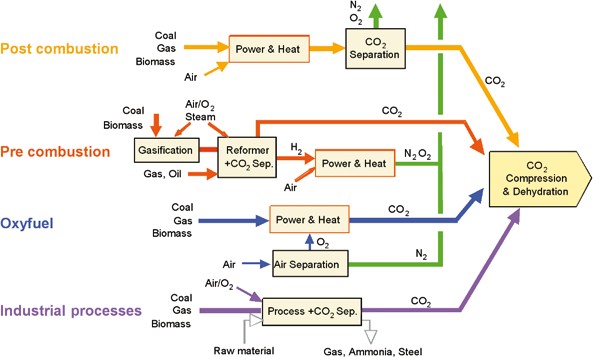 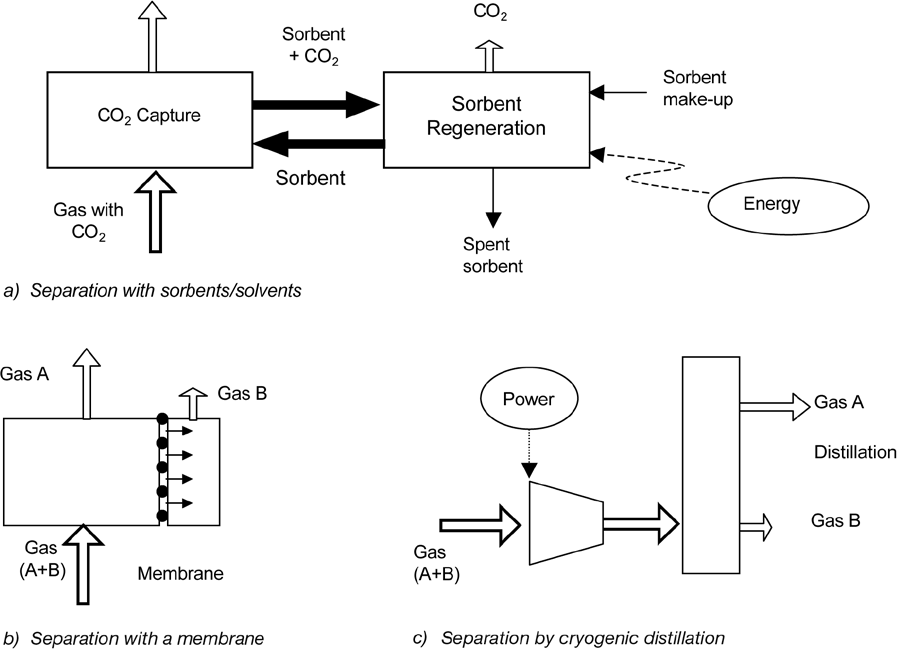 Solvent nametypeChemical namevendorsRectisolPhysicalMethanolLurgi and Linde, Germany Lotepro Corporation, USAPurisolPhysicalN-methyl-2-pyrolidone (NMP)Lurgi, GermanySelexolPhysicalDimethyl ethers of polyethylene glycol (DMPEG)Union Carbide, USABenfieldChemicalPotassium carbonateUOPMEAChemicalMonoethanolamineVariousMDEAChemicalMethyldiethylamineBASF and othersSulfinolChemicalTetrahydrothiophene 1,1-dioxide (Sulfolane), an alkaloamine and waterShell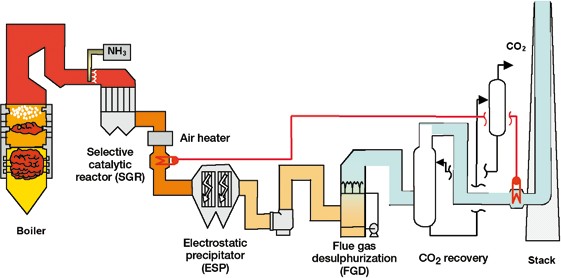 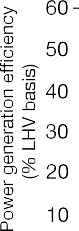 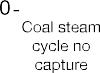 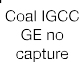 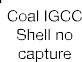 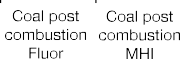 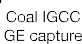 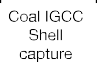 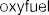 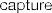 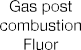 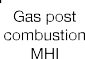 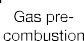 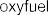 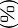 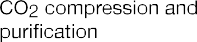 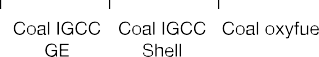 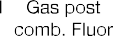 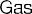 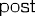 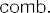 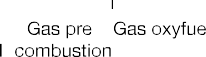 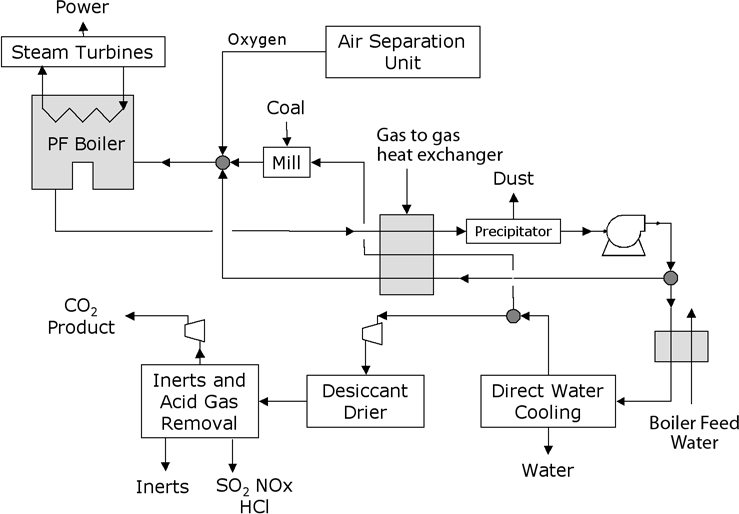 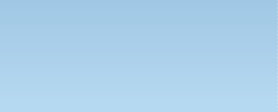 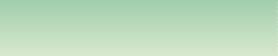 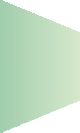 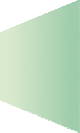 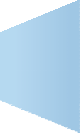 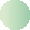 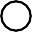 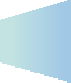 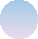 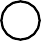 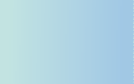 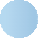 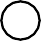 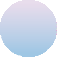 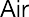 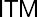 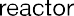 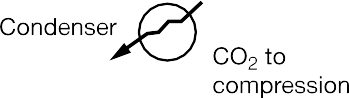 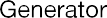 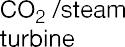 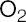 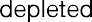 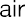 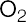 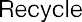 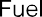 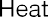 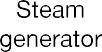 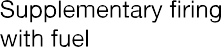 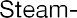 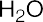 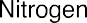 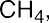 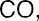 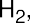 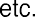 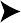 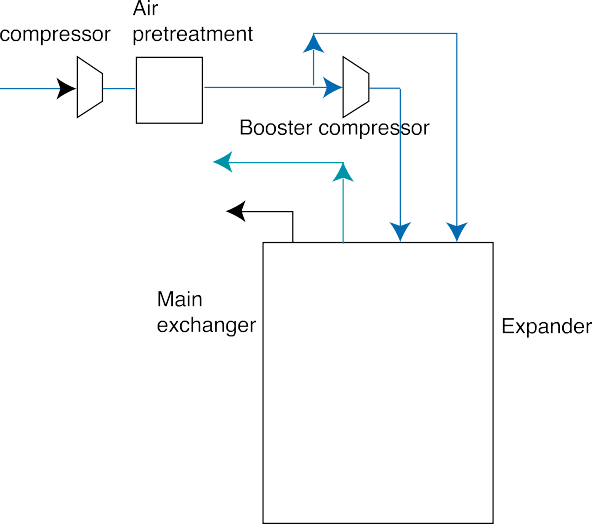 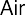 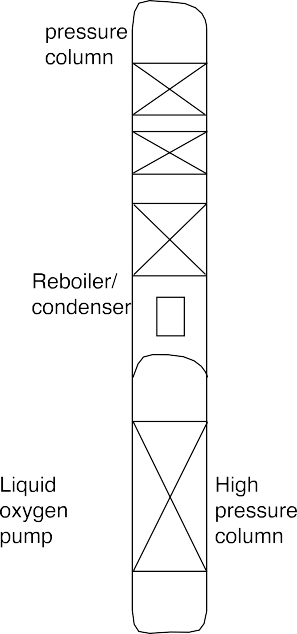 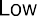 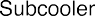 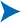 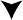 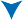 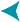 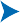 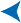 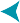 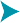 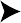 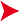 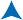 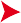 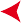 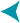 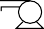 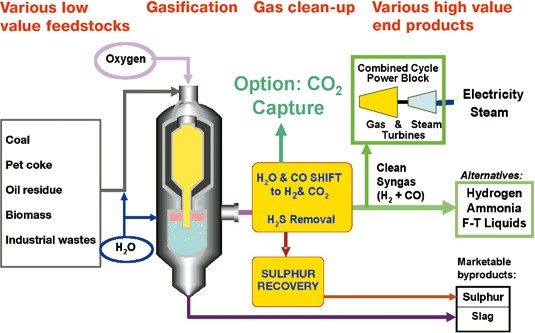 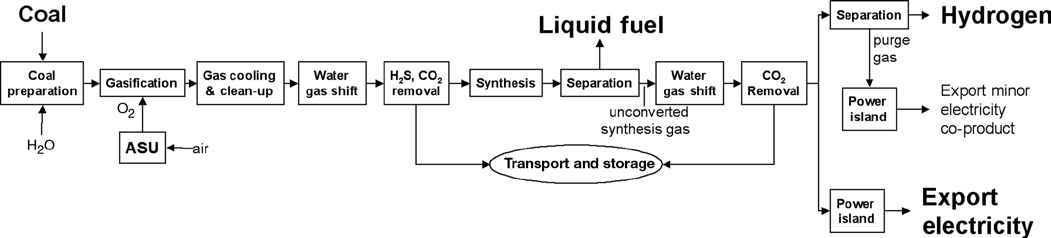 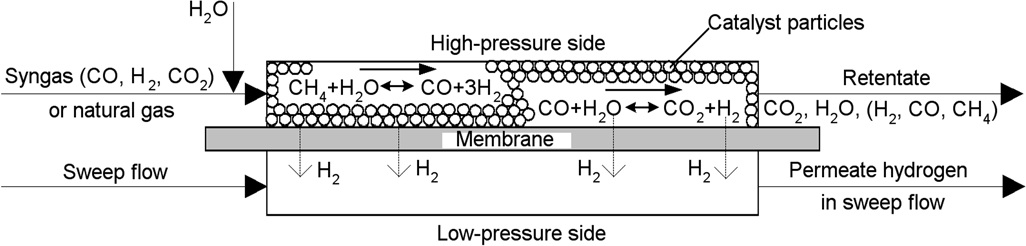 microporous Ceramicmicroporous Ceramicmicroporous Ceramicmicroporous CarbonZeolitesmetalMembrane materialAluminaSilicaCarbonSilica (Alumina)Pd/AgTemperature range (°C)<500<400<400<500 - 700<600Pressure range (bar)>100>10010>100>100Pore size distribution (nm)0.7-20.7-20.7-20.3-0.7no poresSeparation factors (H2/CO2)151515-2550100Permeability (mol m-2s-1Pa-1)10-610-610-710-610-7-10-6Experim. temp. (°C)200200300-400300-400300-400Pre-clean-up requirementsSS, HCl, HF (?)Chemical resistance problemH2OO2SS, HCl, HFGeometryTop layer tubeTop layer tubeTop layer tube/fibreTop layer tubeTop layer tube/plateConfigurationCascade/recycle/Cascade/recycle/Cascade/recycle/Once throughOnce throughonce throughonce throughonce throughLifetime+-++0Costs (US$ m-2)425042503000?4000-42504000-4250Scalability000-0SO2SO2NOH2SH2COCH4N2/Ar/O2totalCOAL FIRED PLANTSPost-combustion capture<0.01<0.0100000.010.01Pre-combustion capture (IGCC)000.01-0.60.8-2.00.03-0.40.010.03-0.62.1-2.7Oxy-fuel0.50.0100003.74.2GAS FIRED PLANTSPost-combustion capture<0.01<0.0100000.010.01Pre-combustion capture00<0.011.00.042.01.34.4Oxy-fuel<0.01<0.0100004.14.1Capture Plant Parameter aPC bPC biGCC ciGCC cNGCC dNGCC dCapture Plant Parameter aRateincreaseRateincreaseRateincreaseResource consumption(All values in kg mWh-1)(All values in kg mWh-1)(All values in kg mWh-1)(All values in kg mWh-1)(All values in kg mWh-1)(All values in kg mWh-1)Fuel390933614915623Limestone27.56.8----Ammonia0.800.19----CCS Reagents2.762.760.0050.0050.800.80Solid Wastes/byproductAsh/slag28.16.734.24.7--FGD residues49.612.2----Sulfur--7.531.04--Spent CCS sorbent4.054.050.0050.0050.940.94Atmospheric emissionsCO2107–70497-72043–342SOx0.001–0.290.330.05--NOx0.770.180.100.010.110.02NH30.230.22--0.0020.002Confidence LevelDescriptionVery HighHighMature technology with multiple commercial replications for this application and scale of operation; considerable operating experience and data under a variety of conditions.Commercially deployed in applications similar to the system under study, but at a smaller scale and/or with limited operating experience; no major problems or issues anticipated in this application; commercial guarantees available.ModerateLowNo commercial application for the system and/or scale of interest, but technology is commercially deployed in other applications; issues of scale-up, operability and reliability remain to be demonstrated for this application.Experience and data based on pilot plant or proof-of-concept scale; no commercial applications or full-scale demonstrations; significant technical issues or cost-related questions still to be resolved for this application.Very LowA new concept or process not yet tested, or with operational data limited to the laboratory or bench-scale level; issues of large-scale operability, effectiveness, reliability and manufacturability remain to be demonstrated.Study Assumptions and ResultsParsonsParsonsSimbeckiEA GHGiEA GHGRubinet al.RangeRangeNEtLRao & RubinStobbs & ClarkStudy Assumptions and Results2002b2002b2002200420042005minmax200220022005Study Assumptions and ResultsSuPERCRitiCAL uNitS / BitumiNOuS COALSSuPERCRitiCAL uNitS / BitumiNOuS COALSSuPERCRitiCAL uNitS / BitumiNOuS COALSSuPERCRitiCAL uNitS / BitumiNOuS COALSSuPERCRitiCAL uNitS / BitumiNOuS COALSSuPERCRitiCAL uNitS / BitumiNOuS COALSSuPERCRitiCAL uNitS / BitumiNOuS COALSSuPERCRitiCAL uNitS / BitumiNOuS COALSSuBCRit uNitS / LOW RANK COALSSuBCRit uNitS / LOW RANK COALSSuBCRit uNitS / LOW RANK COALSReference Plant (without capture)****Boiler type (subcritical, super, ultra)superultraultraultraultrasupersubcriticalsubcriticalsuperCoal type (bit, sub-bit, lig) and %Sbit, 2.5% Sbit, 2.5% Sbit, 1% Sbit, 1% Sbit, 1% Sbit, 2.1% Sbit, 2.5%Ssub-bit, 0.5%SligniteEmission control technologies (SO2/NOx)FGD, SCRFGD, SCRFGD, SCRFGD, SCRFGD, SCRFGD, SCRFGDFGD, SCRFGD, SCR, LoTOxReference plant net output (MW)462506520758754524462758397462424Plant capacity factor (%)6565808585756585857590Net plant efficiency, LHV (%)42.244.844.544.043.740.9414538.936.143.4Coal cost, LHV (US$ GJ-1)1.290.981.501.501.250.981.501.031.250.88Reference plant emission rate (t-1CO2 MWh )0.7740.7360.760.7430.7470.8110.740.810.8350.9410.883Capture Plant DesignCO2 capture technologyMEAMEAMEAMEAKS-1MEAMEAMEAMEANet plant output with capture (MW)329367408666676492329676283326311.0Net plant efficiency, LHV (%)30.132.534.934.835.431.1303527.725.431.8CO2 capture system efficiency (%)90908587.590908590959095CO2 emission rate after capture (t MWh-1)0.1080.1010.1450.1170.0920.1070.090.150.0590.1330.060-1CO2 captured (Mt yr )1.8302.3502.3604.0614.1683.1021.834.172.3462.5802.795CO2 product pressure (MPa)8.48.413.711.011.013.981410.313.913.9CCS energy requirement (% more input MWh-1)4038282624312440404236CO2 reduction per kWh (%)8686818488878188938693Cost Results**********Cost year basis (constant dollars)200020002000200420042002200220002003Fixed charge factor (%)15.515.512.711.011.014.811.015.514.815.0Reference plant TCR (US$ kW-1)12811161148613191265120511611486126812361891Capture plant TCR (US$ kW-1)22191943257818942007193618942578237321633252Incremental TCR for capture (US$ kW-1)9387821092575742731575109211059271361Reference plant COE (uS$ mWh1)51.551.042.943.942.846.1435242.349.244.5Capture plant COE (uS$ mWh1)85.682.470.962.463.074.1628676.687.074.3incremental COE for capture (uS$ mWh1)34.131.42818.520.228183437.837.829.8% increase in capital cost (over ref. plant)7367744459614474877572% increase in COE (over ref. plant)6662654247614266817767Cost of CO2 captured (US$/tCO2)3528342324292335313126Cost of CO2 avoided (US$/tCO2)5149432931402951434736Capture cost confidence level (see Table 3.6)moderatemoderatemoderatemoderatemoderatemoderatemoderatemoderatemoderatemoderatemoderateStudy Assumptions and ResultsSimbeck &mcDonaldAlstomet al.Rao &RubinRao &RubinChenet al.Chenet al.Chenet al.Singhet al.Gibbinset al.RangeRangeGibbinset al.Gibbinset al.Chenet al.Study Assumptions and Results200020012002200220032003200320032005minmax200620062003Study Assumptions and ResultsAmiNE SyStEm REtROFitS tO ExiStiNG BOiLERSAmiNE SyStEm REtROFitS tO ExiStiNG BOiLERSAmiNE SyStEm REtROFitS tO ExiStiNG BOiLERSAmiNE SyStEm REtROFitS tO ExiStiNG BOiLERSAmiNE SyStEm REtROFitS tO ExiStiNG BOiLERSAmiNE SyStEm REtROFitS tO ExiStiNG BOiLERSAmiNE SyStEm REtROFitS tO ExiStiNG BOiLERSAmiNE SyStEm REtROFitS tO ExiStiNG BOiLERSAmiNE SyStEm REtROFitS tO ExiStiNG BOiLERSAmiNE SyStEm REtROFitS tO ExiStiNG BOiLERSAmiNE SyStEm REtROFitS tO ExiStiNG BOiLERSREPOWERiNG + CO2 CAPtuREREPOWERiNG + CO2 CAPtuREREPOWERiNG + CO2 CAPtuREReference Plant (without capture)******Boiler type (subcritical, super, ultra)subsubsubsubsubsubsubsubsupersupersubCoal type (bit, sub-bit, lig) and %Ssub-bit, 0.5%bit, 2.7%Ssub-bit,0.5%sub-bit,0.5%sub-bit,1.1%Ssub-bit,1.1%Ssub-bit,1.1%Ssub-bitEmission control technologies(SO2/NOx)noneFGDnoneFGDFGDFGDFGDnotreportednotreportednot reportednot reportedFGDReference plant size (MW)292434470470248248248400248470248Plant capacity factor (%)806775758076(Capture= 80)76(Capture=80)91.3806791808080Net plant efficiency, LHV (%)36.236.236.633.133.133.136.0333743.543.5Coal cost, LHV (US$ GJ-1)0.981.301.251.251.201.201.203.070.983.073.073.071.20Reference plant emission rate-1(t CO2 MWh )0.9010.9080.9410.951.0041.0041.0040.9250.901.001.004Capture Plant DesignCO2 capture technologyMEAMEAMEAMEAMEAMEAMEAMEAMEAMEAKSSelexolOther equipment includednew FGDFGDupgradeNew FGDFGDupgradeFGDupgradeFGD upgradeFGD upgradeFGDAdvanced supercritboiler retrofitAdvanced supercrit boilerretrofitIGCC (Texaco Q) repower+current steam turbineNet plant size with capture (MW)294255275275140282282400140400590Auxilary boiler/fuel used? (type, LHVcost)NG. $4.51 GJ-1nonenonenonenoneNG. $2.59 GJ-1NG. $5.06 GJ-1NG.$3.79 GJ-1nonenonenonenoneNet plant efficiency, LHV (%)25.321.321.421.418.724.0192531.534.532.6CO2 capture system efficiency (%)9096909090909090909690-1CO2  emission rate after capture (t MWh  )0.1130.0590.1550.160.1770.3690.3690.3240.060.370.099-1CO2 captured (Mt yr )2.0902.2281.4801.4801.4802.6641.482.663.684CO2 product pressure (MPa)13.713.913.913.913.913.913.910.0101410.010.014.5CCS energy requirement(% more input MWh-1)437071775043773826CO2 reduction per kWh (%)87948483826363656394Cost Results****Cost year basis (constant dollars)1999n/a200020002000200020002001Fixed charge factor (%)12.813.015.015.014.814.814.89.411.89.415.011.811.815Reference plant TCR (US$ kW-1)112000016001604804800Capture plant TCR (US$ kW-1)1059194183764765484610286471941128211701493Incremental TCR for capture (US$ kW-1)947160283764765484686864716028026901493Reference plant COE (uS$ mWh-1)18.818.018.020.620.620.626.0182627.027.021Capture plant COE (uS$ mWh-1)54.370.466.766.851.162.265.0517058.053.062.2incremental COE for capture(uS$ mWh-1)35.561.752.448.746.230.641.733.239.0316231.026.041.2% increase in capital cost (over ref. plant)% increase in COE (over ref. plant)18929127122514920315014929111596196Cost of CO2 captured (US$/tCO2)3542314156403156Cost of CO2 avoided (US$/tCO2)4573675956486655457346Capture cost confidence level(see Table 3.6)moderatemoderatemoderatemoderatemoderatemoderatemoderatemoderatemoderatemoderatemoderatemoderatemoderatemoderateStudy Assumptions and ResultsParsonsNEtLiEA GHGiEA GHGCCPRubin et al.Rubin et al.RangeRange2002(b)200220042004200520052005minmaxReference Plant (without capture)***Plant type (boiler, gas turbine, comb.cycle)comb.cyclecomb.cyclecomb.cyclecomb.cyclecomb.cyclecomb.cyclecomb.cycleReference plant size (MW)509379776776392507507379776Plant capacity factor (%)658585859575505095Net plant efficiency, LHV (%)55.157.955.655.657.655.855.85558Fuel cost, LHV (US$ GJ-1)2.823.553.003.002.964.444.442.824.44-1Reference plant emission rate (tCO2 MWh )0.3640.3440.3790.3790.370.3670.3670.3440.379Capture Plant DesignCO2 capture technologyMEAMEAMEAKS-1MEAMEAMEANet plant size with capture (MW)399327662692323432432323692Net plant efficiency, LHV (%)47.449.947.449.647.447.647.64750CO2 capture system efficiency (%)909085858690908590-1CO2 emission rate after capture (t MWh )0.0450.0400.0660.0630.0630.0430.0430.0400.066-1CO2 captured (Mt yr )0.9490.8751.8441.8441.091.0990.7330.7331.844CO2 product pressure (MPa)8.410.311.011.013.713.7814CCS energy requirement (% more input MWh-1)161615112217171122CO2 reduction per kWh (%)888883838388888388Cost ResultsCost year basis (constant dollars)200020022004200420012001Fixed charge factor (%)11.011.011.014.814.811.014.8Reference plant TCR (US$ kW-1)549515539539724554554515724Capture plant TCR (US$ kW-1)109991193895812619099099091261Incremental TCR for capture (US$ kW-1)550396399419537355355355550Reference plant COE (uS$ mWh-1)34.234.731.331.334.243.1503150Capture plant COE (uS$ mWh-1)57.948.34443.151.858.9724372incremental COE for capture (uS$ mWh-1)23.713.612.711.817.615.8221224% increase in capital cost (over ref. plant)10077747874646464100% increase in COE (over ref. plant)693941385137443769Cost of CO2 captured (US$/tCO2)573834334641573357Cost of CO2 avoided (US$/tCO2)744541375749683774Capture cost confidence level (see Table 3.6)moderatemoderatemoderatemoderatemoderatemoderatemoderatemoderatemoderateStudy Assumptions and ResultsNEtLNEtLNEtLParsonsSimbeckNsakala,et al.iEA GHGiEA GHGiEA GHGRubinet al.Rubinet al.RangeRangeStudy Assumptions and Results2002200220022002b2002200320032003200320052005minmaxStudy Assumptions and ResultsPLANtS WitH BitumiNOuS COAL FEEDStOCKPLANtS WitH BitumiNOuS COAL FEEDStOCKPLANtS WitH BitumiNOuS COAL FEEDStOCKPLANtS WitH BitumiNOuS COAL FEEDStOCKPLANtS WitH BitumiNOuS COAL FEEDStOCKPLANtS WitH BitumiNOuS COAL FEEDStOCKPLANtS WitH BitumiNOuS COAL FEEDStOCKPLANtS WitH BitumiNOuS COAL FEEDStOCKPLANtS WitH BitumiNOuS COAL FEEDStOCKPLANtS WitH BitumiNOuS COAL FEEDStOCKPLANtS WitH BitumiNOuS COAL FEEDStOCKPLANtS WitH BitumiNOuS COAL FEEDStOCKPLANtS WitH BitumiNOuS COAL FEEDStOCKReference Plant without capture)*****Gasifier name or typeShell, O2 blown,CGCUE-gas, O2 blown,CGUCTexaco quench, O2 blownE-gas, O2 blownTexaco quench, O2 blownTexaco syngas cooler, O2 blownTexaco quench, O2 blownTexaco quench, O2 blownShell, O2 blownTexaco quench, O2 blownTexaco quench, O2 blownFuel type (bit, subbit, lig; other) and %SIllinois #6Illinois #6Illinois #6bit, 2.5% Sbit, 1% Sbitbit, 1%Sbit, 1%Sbit, 1%Sbit, 2.1%Sbit, 2.1%SReference plant size (MW)413401571425521827827776527527401827Plant capacity factor (%)85856565808085858575656585Net plant efficiency, LHV (%)47.446.739.144.844.638.038.043.139.139.13847Fuel cost, LHV (US$ GJ-1)1.031.031.281.290.981.231.501.501.501.251.250.981.50Reference plant emission rate-1(tCO2 MWh )0.6820.6920.8460.7180.7250.8330.8330.7630.8170.8170.680.85Capture Plant DesignCO2 capture technologySelexolSelexolSelexolSelexolSelexolSelexolSelexolSelexol. NSSelexolSelexolSelexolNet plant size, with capture (MW)351359457404455730742676492492351742Net plant efficiency, LHV (%)40.140.131.338.539.031.531.532.034.533.833.83140CO2 capture system efficiency (%)89.287.089.091.091.285858590908591CO2 emission rate after capture (t MWh-1)0.0870.1050.1160.0730.0650.1040.1520.1510.1420.0970.0970.070.15CO2 captured (Mt/yr)1.8031.8702.3681.3792.1514.6824.7284.0502.7492.3831.384.73CO2 product pressure (MPa)14.514.58.38.311.011.011.013.713.7814CCS energy requirement (% more input MWh-1)181625161421192516161425CO2 reduction per kWh (%)878586909182828188888191Cost Results******Cost year basis (constant dollars)2002200220022000200020022002200220012001Fixed charge factor (%)14.814.815.013.813.011.011.011.014.817.31117Reference plant TCR (US$ kW-1)1370137411691251148615651187118713711311131111691565Capture plant TCR (US$ kW-1)2270189715491844206721791495141418601748174814142270Incremental TCR for capture (US$ kW-1)900523380593581614308227489437437227900Reference plant COE (uS$ mWh-1)40.640.943.447.743.053.045.045.048.048.3614161Capture plant COE (uS$ mWh-1)62.954.459.965.857.771.556.054.063.062.6795479incremental COE for capture (uS$ mWh-1)22.313.516.518.114.718.51191514.318.2922% increase in capital cost (over ref. plant)66383347393926193633331966% increase in COE (over ref. plant)55333838343524203130302055Cost of CO2 captured (US$/tCO2)321918302113111917211132Cost of CO2 avoided (US$/tCO2)37232328222316132420251337Capture cost confidence level (see Table 3.6)moderatemoderatemoderatemoderatemoderatemoderatemoderatemoderatemoderatemoderatemoderateStudy Assumptions and ResultsStobbs & ClarkStobbs & ClarkStobbs & ClarkiEA GHGStudy Assumptions and Results2005200520052000bStudy Assumptions and ResultsPLANtS WitH OtHER FEEDStOCKSPLANtS WitH OtHER FEEDStOCKSPLANtS WitH OtHER FEEDStOCKSPLANtS WitH OtHER FEEDStOCKSReference Plant without capture)Gasifier name or typeTexaco quench, O2 blownShell, O2 blownO2 blown, partial oxidationFuel type (bit, subbit, lig; other) and %SbitSub-bitLigniteNatural gasReference plant size (MW)[No IGCC Reference Plants][No IGCC Reference Plants][No IGCC Reference Plants]790Plant capacity factor (%)90909090Net plant efficiency, LHV (%)56.2Fuel cost, LHV (US$ GJ-1)1.900.480.882.00-1Reference plant emission rate (tCO2  MWh  )0.370Capture Plant DesignCO2 capture technologySelexolSelexolSelexolSelexolNet plant size, with capture (MW)445437361820Net plant efficiency, LHV (%)32.827.028.348.3CO2 capture system efficiency (%)87928685-1CO2 emission rate after capture (t MWh )0.1300.1020.1820.065CO2 captured (Mt/yr)3.0494.0403.1832.356CO2 product pressure (MPa)13.913.913.911.0CCS energy requirement (% more input MWh-1)14CO2 reduction per kWh (%)82Cost Results***********Cost year basis (constant dollars)2003200320032000Fixed charge factor (%)11.0Reference plant TCR (US$ kW-1)447Capture plant TCR (US$ kW-1)220525183247978Incremental TCR for capture (US$ kW-1)531Reference plant COE (uS$ mWh-1)21.6Capture plant COE (uS$ mWh-1)68.462.183.934.4incremental COE for capture (uS$ mWh-1)12.8% increase in capital cost (over ref. plant)119% increase in COE (over ref. plant)59Cost of CO2 captured (US$/tCO2)35Cost of CO2 avoided (US$/tCO2)31335642Capture cost confidence level (see Table 3.6)moderatemoderatemoderatemoderateet al.et al.2005200420042002a200320052005minmaxReference Plant (without capture)***Plant products (primary/secondary)H2H2H2H2+electricityH2+electricityH2+electricityH2+electricityProduction process or typeSteam reformingSteamTexacoConv E-Gas,Texaco quench,TexacoTexacoreformingquench,CGCUCGCU, H2SO4co-productCGCU, Claus/Scotsulphur co-productquenchquenchFeedstockNatural gasNatural gasCoalPgh #8 CoalCoalCoalCoalFeedstock cost, LHV (US$ GJ−1)5.264.731,200.891.031.261.260.895.26Ref. plant input capacity, LHV (GJ h−1)984872358861262729546706670626279848Ref plant output capacity, LHV: Fuels (GJ750455136004141915793853385314197504h−1)Electricity (MW)-44-32-12138207878-12178Net plant efficiency, LHV (%)74.674.662.959.255.961.761.755.974.6Plant capacity factor (%)909090808580808090−14.6933.3397.3991.7952.1484.2154.2151.807.40Carbon exported in fuels (MtC yr−1)000000000−1817816816417414514578174Capture Plant DesignCO2 capture/separation technologyAmine scrubber,SMR flue gasMEAscrubberNotreportedSelexolNot reportedSelexolCO2 H2S co-capture,SelexolCapture plant input capacity, LHV11495833988612627295467066706262711495(GJ h−1)Capture plant output capacity, LHV: Fuels750460046004144314343853385314347504(GJ h−1)Electricity (MW)-129-91-18712273935-18739Net plant efficiency, LHV (%)61.268.160.256.651.859.559.351.868.1CO2 capture efficiency (%)**909090928791958795−1Carbon exported in fuels (MtC yr−1) Total carbon released−11.280023.00.604013.51.181028.10.143013.70.279024.50.338012.10.18206.50.140.06.51.280028.1CO2 product pressure (MPa)13.713.713.713.713.420151513.420.0CCS energy requirement (% more input/GJ21.89.59.54.54.77.93.63.93.621.8plant output)CO2 reduction per unit product (%)Cost Results72838383928692967296Cost year basis (constant dollars)2003200020002000200020022002Fixed charge rate (%)20.016.016.014.313.015.015.013.020.0Reference plant TCR (million US$)****66846911923573658878873571192Capture plant TCR (million US$)****102964612184154099358724091218% increase in capital cost (%)54.137.72.216.511.95.4-1.7-1.754.1Ref. plant electricity price (US$ MWh−1)50.045.045.030.835.646.246.230.850.0Capture plant electricity price50.045.045.030.853.662.360.530.862.3(US$ MWh−1)% increase in assumed electricity price0.00.00.00.050.634.831.00.050.6Ref. plant fuel product cost, LHv10.038.587.996.517.297.197.196.5110.03(uS$ GJ−1)Capture plant fuel product cost, LHv13.2910.148.617.908.277.867.527.5213.29(uS$ GJ−1)increase in fuel product cost3.261.560.621.380.980.670.320.323.26(uS$ GJ−1)% increase in fuel product cost32.518.27.721.113.49.34.54.532.5Cost of CO2 captured (US$/tCO2)38.920.74.18.76.04.82.22.238.9Cost of CO2  avoided (US$/tCO2)Confidence level (see Table 3.6)56.3high24.14.4high9.26.5moderate5.02.32.356.3Study Assumptions and ResultsOxy-FuEL COmBuStiONOxy-FuEL COmBuStiONOxy-FuEL COmBuStiONOxy-FuEL COmBuStiONOxy-FuEL COmBuStiONOxy-FuEL COmBuStiONOxy-FuEL COmBuStiONADvANCED PCADvANCED PCStudy Assumptions and ResultsAlstomet al.Singhet al.Stobbs &ClarkDillonet al.Nsakalaet al.Nsakalaet al.Nsakalaet al.Gibbinset al.Gibbinset al.Study Assumptions and Results200120032005200520032003200320052005Reference Plant (without capture)****Power plant typeRETROFITsubcrit PCRETROFITPC + aux NGCCRETROFIT PCNew PCAir-fired CFBAir-fired CFBAir-fired CFBDouble reheat supercrit PCDouble reheat supercrit PCFuel type (bit, sub-bit, lig; NG, other) and %Sbit, 2.7%Ssub-bitlignitebitbit, 2.3%Sbit, 2.3%Sbit, 2.3%SReference plant net size (MW)434400300677193193193Plant capacity factor (%)6791858080808585Net plant efficiency, LHV (%)44.237.037.037.045.645.6Fuel cost, LHV (US$ GJ−1)1.301.501.231.231.231.501.50−1Reference plant emission rate (tCO2 MWh )0.9080.9250.8830.7220.9090.9090.909Capture Plant DesignCO2 capture technologyoxy-fueloxy-fueloxy-fueloxy-fueloxy-fueloxy-fuel with CMBchemical looping with CMBMEAKS-1Net plant size with capture (MW)273400532135197165Net plant efficiency, LHV (%)23.435.425.831.332.234.336.5CO2 capture system efficiency (%)about 91−1CO2 emission rate after capture (t MWh )0.2380.1450.0850.0860.0730.005−1CO2 captured (Mt yr )2.664CO2 product pressure (MPa)13.91513.71111.011.0CCS energy requirement (% more input MWh−1)254318153325CO2 reduction per kWh (%)7488.290.592.099.5Cost Results****Cost year basis (constant dollars)20012000200320032003Fixed charge factor (%)13.09.41111.011.0Reference plant TCR (US$ kW−1)0126015001500150010221022Capture plant TCR (US$ kW−1)15279094570185728532731191217841678Incremental TCR for capture (US$ kW−1)119890959713541232413762656Reference plant COE (uS$ mWh−1)44.54445.345.345.33737Capture plant COE (uS$ mWh−1)97.561.282.570.558.46157Incremental COE for capture (US$ MWh−1)44.523.95317.237.225.213.12420% increase in capital cost (over ref. plant)479082287564% increase in COE (over ref. plant)119398256296554Cost of CO2 captured (US$/tCO2 )29Cost of CO2 avoided (US$/tCO2 )54357227453014Capture cost confidence level (see Table 3.6)lowlowlowlowlowvery lowvery lowlow to moderatelow to moderateStudy Assumptions and ResultsSimbeckNRCNRCParsonsmitretekmitretekmitretekRangeRangeStudy Assumptions and Results2005200420042002a200320032003minmaxCapture Plant Design*****Plant products (primary/secondary)H2H2H2H2+electricityH2+electricityH2+electricityH2+electricityProduction process or typeAutothermal78% efficientGasifier LHV=High-pressureAdvancedAdvanced E-gas,Advanced E-gas,reforming withATR/SMR,75-->80%, AdvE-gas, HGCU,E-gas, HGCU,HGCU, HTMR,HGCU, HTMR,O2 provided byadv CO2ASU, membraneHTMR, H2SO4HTMRlarge elec. co-SOFC, large elec.ITMcompressorsep, adv CO2co-productproductco-productcompressorFeedstockNatural gasNatural gasCoalPgh #8 CoalCoalCoalCoalFeedstock cost, LHV (US$ GJ−1)5.264.731.200.891.031.031.0315Plant capacity factor (%)909090808585858090CO2 capture/separation technologyOxy-fuelOxy-fuelOxy-fuelOxy-fuelOxy-fuelCapture plant input capacity, LHV (GJ h−1)952776978121279430206051605127949527Capture plant output capacity, LHV: Fuels (GJ h−1)750460046004195619041844180818087504Electricity (MW)−13−66−88725416519-88519Net plant efficiency, LHV (%)78.374.970.070.966.055.260.75578CO2 capture efficiency (%)**959090941001009590100CO emitted (MtCO yr−1)***2	20.0860.5050.8730.1170.0000.0000.1910.0000.873Carbon exported in fuels (MtC yr−1)000000000Total carbon released (kgCO GJ−1 products)21.4611.1019.458.450.000.006.960.019.5CO captured (MtCO yr−1)2	24.0743.1195.8531.8551.9183.8463.6521.95.9CO2 product pressure (MPa)13.713.713.713.420202013.420.0Cost ResultsCost year basis (constant dollars)2003200020002000200020002000Fixed charge rate (%)20161614.312.712.712.712.720.0Capture plant TCR (million US$)****72544192139844195010233981023Capture plant electricity price (US$ MWh−1)50.045.045.030.853.653.653.63154Capture plant fuel product cost, LHv (uS$ GJ−1)9.848.536.395.796.243.271.131.139.84Capture cost confidence level (see Table 3.6)lowlowlowlow to very lowlow to very lowlow to very lowvery lowPerformance and Cost measuresNew NGCC PlantNew NGCC PlantNew PC PlantNew PC PlantNew iGCC PlantNew iGCC PlantNew Hydrogen PlantNew Hydrogen Plant(units for H2 Plant)Performance and Cost measuresRangeRep.ValueRangeRep.ValueRangeRep.ValueRangeRep.Value(units for H2 Plant)Performance and Cost measureslow	highRep.Valuelow	highRep.Valuelow	highRep.Valuelow	highRep.Value(units for H2 Plant)Emission rate without capture(kgCO MWh−1)2344 - 379367736 - 811762682 - 84677378 - 174137kgCO GJ−1 (without capture)2Emission rate withcapture (kgCO MWh−1)240 - 665292 - 14511265 - 1521087 - 2817kgCO GJ−1 (with capture)2Percent CO2 reductionper kWh (%)83 - 888681 - 888581 - 918672 - 9686% reduction/unit of productPlant efficiency withcapture, LHV basis (% )47 - 504830 - 353331 - 403552 - 6860Capture plant efficiency (% LHV)Capture energy requirement(% more input MWh−1)11 - 221624 - 403114 - 25194 - 228% more energy input GJ−1 productTotal capital requirement without capture(US$ kW−1)515 - 7245681161 - 148612861169 - 15651326(No unique normalization for multi-product plants)(No unique normalization for multi-product plants)Capital requirement without captureTotal capital requirement with capture(US$ kW−1)909 - 12619981894 - 257820961414 - 22701825(No unique normalization for multi-product plants)(No unique normalization for multi-product plants)Capital requirement with capturePercent increase in capital cost withcapture (%)64 - 1007644 - 746319 - 6637-2 - 5418% increase in capital costCOE without capture (US$ MWh−1)31 - 503743 - 524641 - 61476.5 - 10.07.8−1H2  cost without capture (US$ GJ  )COE with capture only (US$ MWh−1)43 - 725462 - 867354 - 79627.5 - 13.39.1−1H2 cost with capture (US$ GJ )Increase in COE with capture (US$MWh−1)12 - 241718 - 34279 - 22160.3 - 3.31.3Increase in H cost (US$ GJ−1)2Percent increase in COE with capture (%)37 - 694642 - 665720 - 55335 - 3315% increase in H2 costCost of CO2 captured (US$/tCO2)33 - 574423 - 352911 - 32202 - 3912US$/tCO2 capturedCost of CO2 avoided (US$/tCO2)37 - 745329 - 514113 - 37232 - 5615US$/tCO2 avoidedCapture cost confidence level (see Table3.6)moderatemoderatemoderatemoderatemoderatemoderatemoderate to highmoderate to highConfidence Level (see Table 3.6)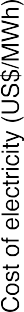 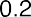 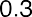 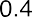 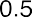 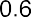 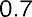 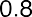 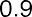 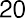 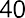 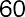 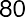 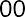 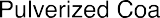 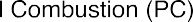 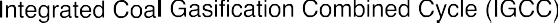 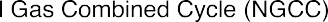 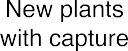 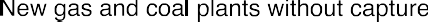 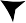 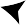 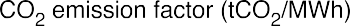 